ИНФОРМАЦИОННЫЙ БЮЛЛЕТЕНЬОРГАНОВ МЕСТНОГО САМОУПРАВЛЕНИЯ МУНИЦИПАЛЬНОГО ОБРАЗОВАНИЯ  ОРЛОВСКИЙ МУНИЦИПАЛЬНЫЙ РАЙОН  КИРОВСКОЙ  ОБЛАСТИ(ОФИЦИАЛЬНОЕ    ИЗДАНИЕ)№ 44 (288)Декабрь  2018Содержание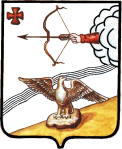 ОРЛОВСКАЯ РАЙОННАЯ ДУМА КИРОВСКОЙ ОБЛАСТИ  ПЯТОГО СОЗЫВА     РЕШЕНИЕ 14.12.2018											№ 27/233г. Орлов  В соответствии с Бюджетным кодексом Российской Федерации, Положением «О бюджетном процессе в муниципальном образовании Орловский муниципальный район Кировской области», утвержденным решением Орловской районной Думы от 13.12.2013 № 28/250, Орловская районная Дума РЕШИЛА:          1. Внести изменения в решение Орловской районной Думы от 27.02.2015 № 40/329 «Об утверждении Методики расчёта межбюджетных трансфертов бюджетам поселений Орловского района»:          1.1. Приложение 1 к Методике расчёта межбюджетных трансфертов   бюджетам поселений Орловского района утвердить в новой редакции. Прилагается.          1.2. Приложение 2 к Методике расчёта межбюджетных трансфертов   бюджетам поселений Орловского района утвердить в новой редакции. Прилагается.	2. Опубликовать настоящее решение в Информационном бюллетене органов местного самоуправления муниципального образования Орловский муниципальный район Кировской области.         3.  Настоящее Решение вступает в силу с 1 января 2019 года.Председатель Орловской                                             Глава Орловского района                                                                районной Думы    ______________С.Н. Бояринцев                                  _________С.С.ЦелищевПриложение 1к Методикерасчета межбюджетных трансфертовбюджетам поселений Орловского района,ПЕРЕЧЕНЬРЕПРЕЗЕНТАТИВНЫХ РАСХОДОВ ДЛЯ БЮДЖЕТОВПОСЕЛЕНИЙ ОРЛОВСКОГО МУНИЦИПАЛЬНОГО РАЙОНА1. Расходы на содержание органов местного самоуправления поселений.2. Создание условий для организации досуга и обеспечения жителей услугами           организаций культуры и организация библиотечного обслуживания населения, содержание музеев (нормативы).3. Расходы на организацию благоустройства в населенных пунктах поселений.4. Организация транспортного обслуживания населения.5. Обеспечение мер пожарной безопасности.6. Выплаты доплат к пенсии лицам, замещавшим выборные муниципальные должности и пенсий за выслугу лет лицам замещавшим должности муниципальной службыПриложение 2к Методике расчёта межбюджетных трансфертовбюджетам поселений Орловского района,утверждённой решением ДумыФИНАНСОВЫЕ НОРМАТИВЫДЛЯ РАСЧЁТА НОРМАТИВНЫХ РАСХОДОВПО РЕПРЕЗЕНТАТИВНОМУ ПЕРЕЧНЮ РАСХОДОВ ПОСЕЛЕНИЙ НА 2019 ГОД И ПЛАНОВЫЙ ПЕРИОД 2020-2021 ГОДЫ                                                          (рублей)__________ОРЛОВСКАЯ РАЙОННАЯ ДУМА КИРОВСКОЙ ОБЛАСТИ   ПЯТОГО СОЗЫВАР Е Ш Е Н И Е  14.12.2018                                                                             			№ 27/232г. Орлов  О бюджете Орловского муниципального района на 2019 год и  на плановый период 2020 и 2021 годовНа основании  статьи 21 пункта 1 подпункта 2 Устава муниципального образования Орловский муниципальный район от 10.06.2105 № 31/350 районная Дума РЕШИЛА:Утвердить основные характеристики бюджета  района: на 2019 год:1.1.1 общий объем доходов бюджета района в сумме  285915,49 тыс. рублей;1.1.2 общий объем расходов бюджета района в сумме 288715,49 тыс. рублей;1.1.3 дефицит бюджета района  в сумме 2800,0 тыс. рублей;1.2.   на 2020 год:1.2.1 общий объем доходов бюджета района  в сумме 261625,3 тыс. рублей;1.2.2 общий объем расходов бюджета района  в сумме 261625,3 тыс. рублей; 1.2.3 дефицит бюджета района в сумме 0,0 тыс. рублей.1.3.   на 2021 год:1.3.1 общий объем доходов бюджета района  в сумме 255405,3 тыс. рублей;1.3.2 общий объем расходов бюджета района  в сумме 255405,3 тыс. рублей; 1.3.3.  дефицит бюджета района в сумме 0,0 тыс. рублей.2. Утвердить перечень и коды главных распорядителей средств бюджета района согласно приложению 1 к настоящему Решению.3. Утвердить перечень главных администраторов доходов бюджета   района и закрепляемых за ними видов и подвидов доходов бюджета   района согласно приложению 2 к настоящему Решению.4. Утвердить перечень главных администраторов источников финансирования дефицита бюджета района и закрепляемые за ними статьи источников финансирования дефицита бюджета района согласно приложению 3 к настоящему Решению.5. Утвердить перечень и коды статей  источников финансирования дефицита бюджета района, согласно приложению 4 к настоящему Решению.6.  В соответствии с пунктом 2 статьи 184.1 Бюджетного кодекса Российской Федерации утвердить нормативы распределения доходов между бюджетами поселений  Орловского района на 2019 год и на плановый период 2020 и 2021 годов согласно приложению 5 к настоящему Решению.7. Утвердить в пределах общего объема доходов бюджета района, установленного пунктом 1 настоящего Решения,  объемы поступления  налоговых и  неналоговых доходов общей суммой, объемы безвозмездных поступлений по подстатьям классификации доходов бюджетов, прогнозируемые:1)  на 2019 год согласно приложению 6 к настоящему Решению;2)на 2020 год и на 2021 год  согласно приложению 21 к настоящему Решению.8.  Установить, что в соответствии со статьей 62 Бюджетного кодекса Российской Федерации размер части прибыли муниципальных унитарных предприятий, подлежащей перечислению в бюджет района, определяется в процентах в следующем порядке.          Размер части прибыли муниципальных унитарных предприятий, подлежащей перечислению в бюджет района, рассчитывается как произведение чистой прибыли и коэффициента, равного 0,1.  При этом сумма чистой прибыли может уменьшаться, в целях настоящего пункта, на сумму расходов на обновление основных фондов.9. Утвердить в пределах общего объема расходов бюджета района, установленного пунктом 1 настоящего Решения, распределение бюджетных ассигнований по разделам и подразделам классификации расходов бюджетов:1)  на 2019 год согласно приложению 7 к настоящему Решению;2) на 2020 год и на 2021 год  согласно приложению 22 к настоящему Решению.10. Утвердить в пределах общего объема расходов бюджета района, установленного пунктом 1 настоящего Решения, распределение бюджетных ассигнований по целевым статьям (муниципальным программам Орловского района и внепрограммным направлениям деятельности), группам видов расходов классификации расходов бюджетов:1) на 2019 год согласно приложению 8 к настоящему Решению;2) на 2020 год и на 2021 год  согласно приложению 23 к настоящему Решению.11. Утвердить ведомственную структуру расходов бюджета района:1)  на 2019 год согласно приложению 9 к настоящему Решению;2) на 2020 год и на 2021 год  согласно приложению 24 к настоящему Решению.12.  Утвердить в пределах общего объема расходов бюджета района, установленного пунктом 1 настоящего Решения, общий объем бюджетных ассигнований на исполнение публичных нормативных обязательств:1)  на 2019 год   в сумме 5171,6 тыс. рублей2) на 2020 год  в сумме 5051,6 тыс. рублей и на 2021 год  в сумме 5051,6  тыс. рублей.13. Утвердить перечень публичных нормативных обязательств, подлежащих исполнению за счет средств  бюджета района с указанием бюджетных ассигнований по ним:1)  на 2019 год  согласно приложению 10 к настоящему Решению;2) на 2020 год и на 2021 год  согласно приложению 25 к настоящему Решению.14. Утвердить в пределах общего объема расходов бюджета  района, установленного пунктом 1 настоящего Решения, объем бюджетных ассигнований дорожного фонда Орловского района:1)  на 2019 год в сумме 21648,2 тыс. рублей;2) на 2020 год  в сумме 22981,4 тыс. рублей и на 2021 год  в сумме 24207 тыс. рублей.     Использование средств дорожного фонда Орловского района осуществляется в пределах объема бюджетных ассигнований, установленных частью 1 настоящего пункта.15.  В соответствии с пунктом  4.3. Решения Орловской районной Думы      « О бюджетном процессе в муниципальном образовании Орловский муниципальный район Кировской области  от 13.12.2113 № 28/250  установить в пределах общего объема расходов  бюджета района, установленного пунктом 1 настоящего Решения, размер резервного фонда Администрации Орловского района:1)  на 2019 год  в сумме 100,0 тыс. рублей;2) на 2020 год  в сумме 100,0 тыс. рублей и на 2021 год  в сумме 100,0 тыс. рублей.16. Утвердить в пределах общего объема расходов бюджета  района, установленного пунктом 1 настоящего Решения, общий объем условно утверждаемых расходов бюджета района на 2020 год в сумме 2550,1 тыс. рублей и на 2021 год в сумме 5234,5 тыс. рублей:17. Утвердить источники финансирования дефицита бюджета района:1)  на 2019 год согласно приложению 11 к настоящему Решению;2) на 2020 год и на 2021 год  согласно приложению 26 к настоящему Решению.18. Установить предельный объем муниципального внутреннего долга Орловского района:1) на 2019 год в сумме   18416,98 тыс. рублей;2) на 2020 год в сумме 21216,98 тыс. рублей и на 2021 год в сумме  21216,98 тыс. рублей       Установить верхний предел муниципального внутреннего долга Орловского района:1) на 1 января 2020 года в сумме 9608,49 тыс. рублей, в том числе верхний предел долга по муниципальным гарантиям   в сумме 0 тыс. рублей.2) на 1 января 2021 года 9608,49 тыс. руб., в том числе верхний предел долга по муниципальным гарантиям   в сумме 0 тыс. рублей 3) на 1 января 2022 года в сумме 9608,49 тыс. рублей, в том числе верхний предел долга по муниципальным гарантиям   в сумме 0 тыс. рублейУтвердить  в пределах общего объема расходов бюджета района, установленного пунктом 1 настоящего Решения, объем бюджетных ассигнований  на обслуживание муниципального долга Орловского района:на 2019 год в сумме  961,0  тыс. рублей;                                                   на 2020 год в сумме  811,5 тыс. рублей;на 2021 год в сумме  811,5 тыс. рублей.Утвердить Программу муниципальных внутренних заимствований Орловского района: на 2019 год согласно приложению 20 к настоящему Решению; на 2020 и 2021 годы согласно приложению 32 к настоящему Решению.      Муниципальные гарантии в 2119 году и плановом периоде 2020 и 2021 годах из бюджета района не предоставляются.   19.  Установить, что: 	1) средства из  бюджета района  на строительство, реконструкцию, капитальный и текущей ремонт получателям средств бюджета района, муниципальным казенным, бюджетным и автономным учреждениям предоставляются при наличии положительного результата проверки достоверности определения сметной стоимости строительства, реконструкции, капитального и текущего ремонта объекта капитального строительства, проведенной Кировским областным государственным автономным учреждением «Управление государственной экспертизы и ценообразования в строительстве»;	2) средства из бюджета района на строительство, реконструкцию и капитальный ремонт получателям средств  бюджета района, муниципальным казенным, бюджетным и автономным учреждениям  предоставляются при условии проведения строительного контроля Кировским областным государственным казенным учреждением «Управление капитального строительства» в соответствии с договорами, заключаемыми на безвозмездной основе;	3) получатели средств  бюджета района – муниципальные заказчики при осуществлении закупок для обеспечения муниципальных нужд не вправе предусматривать авансирование на выполнение работ по текущему и капитальному ремонту, реконструкции и строительству;	4) заключение и оплата муниципальными казенными, бюджетными и автономными учреждениями договоров на поставку товаров, выполнение работ, оказание услуг для нужд учреждений, подлежащих исполнению за счет субсидий, предоставляемых из  бюджета района в соответствии со статьей 78.1 Бюджетного кодекса Российской Федерации, производится в пределах средств указанных субсидий и с учетом ранее принятых и неисполненных обязательств. Данные договоры заключаются на срок, не превышающий срок действия утвержденных получателю средств  бюджета района лимитов бюджетных обязательств на предоставление субсидий таким учреждениям;  	5) установить, что  муниципальные  бюджетные и автономные учреждения  при осуществлении закупок для  нужд  учреждений за счет средств субсидий предоставленных из бюджета района в соответствии со статьями 78.1 и 78.2 Бюджетного  кодекса Российской Федерации, не вправе предусматривать авансирование на выполнение работ по текущему и капитальному ремонту, реконструкции и строительству;	6) перечисление субсидий из бюджета района муниципальным бюджетным и автономным учреждениям в соответствии с абзацем вторым статьи 78.1 и статьей 78.2 Бюджетного кодекса Российской Федерации осуществляется в пределах сумм, необходимых им для оплаты фактически поставленных товаров, выполненных работ, оказанных услуг.	Требования, установленные частью 1 и 2, не распространяются на муниципальные контракты (договоры), заключенные до   1 января 2019 года.    20.  Финансовому управлению администрации Орловского района:         1) обеспечить в установленном им порядке учет обязательств, подлежащих исполнению за счет субсидий, предоставляемых из  бюджета района в соответствии со статьями 78.1 и 78.2 Бюджетного кодекса Российской Федерации; 	2) не осуществлять санкционирование оплаты денежных обязательств (расходов) по муниципальным контрактам (договорам), заключенным с нарушением положений, установленных частью 1  пункта 19 Решения, получателям средств бюджета района, муниципальным бюджетным и автономным учреждениям	21. Установить, что предоставление субсидий муниципальным бюджетным и автономным учреждениям осуществляется в соответствии с соглашениями о предоставлении субсидий, заключаемыми между органами местного самоуправления, осуществляющими функции и полномочия учредителя, и указанными учреждениями в соответствии с  утвержденной типовой формой.	В случае, если муниципальными бюджетными и автономными учреждениями не достигнуты показатели муниципального задания за отчетный финансовый год, то остаток субсидии на финансовое обеспечение выполнения муниципального задания подлежит перечислению указанными учреждениями в бюджет района в порядке, установленном Администрацией Орловского района Кировской области.  22. Установить, что муниципальные бюджетные и автономные учреждения осуществляют учет обязательств (за исключением обязательств, подлежащих исполнению за счет субсидий, предоставляемых из бюджета  района в соответствии со статьями 78.1 и 78.2 Бюджетного кодекса Российской Федерации) на лицевых счетах, открытых в финансовом управлении администрации Орловского района в установленном им порядке. 23. В целях реализации отдельных государственных полномочий области по поддержке сельскохозяйственного производства, за исключением реализации мероприятий, предусмотренных федеральными целевыми программами, в 211-2021 годах из бюджета муниципального района предоставляются субсидии на возмещение части затрат  в связи с производством (реализацией) товаров, выполнением работ, оказанием услуг:          -организациями, индивидуальным предпринимателям, соответствующим требованиям части 1 статьи 3 Федерального закона от 29 декабря 2106 года № 264-ФЗ «О развитии сельского хозяйства»;          -гражданам, ведущим личное подсобное хозяйство, в соответствии с Федеральным законом от 7 июля 2103 года № 112-ФЗ «О личном  подсобном хозяйстве»;          - сельскохозяйственным потребительским кооперативам, созданным в соответствии с Федеральным законом от 08 декабря 2095 года № 203-ФЗ «О  сельскохозяйственной кооперации»;         - крестьянским, фермерским хозяйствам, соответствующим требованиям Федерального закона от 11 июня 2103 года № 74-ФЗ «О крестьянском (фермерском) хозяйстве»;         - организациям пищевой и перерабатывающей промышленности;          -организациям, основные виды деятельности которых относятся согласно Общероссийскому классификатору видов экономической деятельности к сельскому хозяйству, предоставлению услуг в этой области и (или) производству пищевых продуктов, включая напитки;          -организациям потребительской кооперации.Субсидии предоставляются в случаях, если получателями субсидий являются юридические лица, индивидуальные предприниматели, а также  физические лица-производители товаров, работ и услуг.Предоставление субсидий осуществляется администрацией Орловского района в соответствии с порядком, установленным Правительством Кировской области, а также составом документов, установленным Правительством Кировской области и Министерством сельского хозяйства и продовольствия Кировской области.24. В целях реализации муниципальной программы "Развитие агропромышленного комплекса муниципального образования Орловский район в 2114-2021 годах" на 2019 год и плановый период 2020 и 2021 годы из бюджета муниципального образования  предоставляются субсидии юридическим лицам (кроме некоммерческих организаций), индивидуальным предпринимателям, физическим лицам  на выделение  земельных участков из земель  сельхозназначения  в счет невостребованных земельных долей некоммерческим организациям, не являющимся государственными (муниципальными) учреждениями.Предоставление субсидии осуществляется в соответствии с порядком определения объема и предоставления указанных субсидий из бюджета муниципального образования, утвержденным администрацией Орловского района.25. В целях создания условий для предоставления транспортных услуг населению и организации транспортного обслуживания населения в границах муниципального района в 2019-2021 годах из бюджета района предоставляется субсидия предприятиям автомобильного транспорта и индивидуальным предпринимателям, осуществляющим перевозку пассажиров автомобильным транспортом общего пользования на пригородных внутримуниципальных маршрутах, не имеющих альтернативного вида транспорта, в пределах выделенных  ассигнований, но не более суммы превышения затрат  по данному виду перевозок над доходами.      Получателями субсидии являются предприятия транспорта и индивидуальные предприниматели, осуществляющие регулярную перевозку пассажиров на пригородных  внутримуниципальных маршрутах, по тарифам, установленным нормативными правовыми актами Кировской области.    Субсидии предприятиям  транспорта и индивидуальным предпринимателям предоставляются на безвозмездной и безвозвратной основе в пределах ассигнований, предусмотренных на эти цели на очередной финансовый год в случае превышения затрат по данному виду перевозок над доходами в порядке, установленном администрацией Орловского района.26. Утвердить в пределах общего объема расходов бюджета Орловского муниципального района, установленного пунктом 1 настоящего Решения, объем дотаций на выравнивание бюджетной обеспеченности поселений образующих районный фонд финансовой поддержки поселений:1)  на 2019 год в сумме  2570,0 тыс. рублей;2) на 2020 год  в сумме 2560,0 тыс. рублей и на 2021 год  в сумме 2550,0 тыс. рублей.            Установить, что порядок определения объема районного фонда финансовой поддержки поселений и распределение  дотаций на выравнивание бюджетной обеспеченности поселений из бюджета  Орловского муниципального района осуществляется в соответствии с Законом области от 28.09.2107 № 163-ЗО «О межбюджетных отношениях в Кировской области», решением Орловской районной Думы от 27.02.2015 № 40/329 «Об утверждении Методики расчета межбюджетных трансфертов бюджетам поселений Орловского района» (с изменениями от 27.11.2015 № 48/390, от 23.11.2016 № 3/20).            Утвердить распределение дотаций на выравнивание бюджетной обеспеченности поселений из бюджета Орловского муниципального района  1) на 2019 год согласно приложению 12 настоящего Решения;2) на 2020 год и на 2021 год  согласно приложению 27 к настоящему Решению.Установить значение критерия выравнивания расчетной бюджетной обеспеченности поселений района, применяемого для определения объема дотаций на выравнивание бюджетной обеспеченности поселений:	1) на 2019 год в размере 0,64 по Орловскому городскому поселению, 1,44 по Орловскому сельскому поселению;	2) на 2020 год в размере 0,58 по Орловскому городскому поселению, 1,52 по Орловскому сельскому поселению;            3) на 2021 год в размере 0,57 по Орловскому городскому поселению, 1,54 по Орловскому сельскому поселению. 27. Предоставить  в пределах общего объема расходов бюджета  района, установленного пунктом 1 Решения, бюджетам поселений  межбюджетные трансферты в следующих объемах:       27.1. Иные межбюджетные трансферты бюджетам поселений на  поддержку мер по обеспечению сбалансированности бюджетов1)  на 2019 год в сумме  20414,0 тыс. рублей;2) на 2020 год  в сумме 18107,6 тыс. рублей и на 2021 год  в сумме 17699,7 тыс. рублей.           Утвердить распределение иных межбюджетных трансфертов бюджетам поселений на  поддержку мер по обеспечению сбалансированности бюджетов:на 2019 год  согласно  приложению 13 к настоящему Решению;2) на 2020 год и на 2021 год  согласно приложению 28 к настоящему Решению.Установить, что распределение  иных межбюджетных трансфертов осуществляется в соответствии с методикой, утвержденной решением Орловской районной Думы от 27.02.2015 № 40/329 «Об утверждении Методики расчета межбюджетных трансфертов бюджетам поселений Орловского района» (с изменениями от 27.11.2015 № 48/390, от  23.11.2016 № 3/20).27.2  субвенции на осуществление полномочий по первичному воинскому учету на территориях, где отсутствуют военные комиссариаты:1)  на 2019 год в сумме  450,2 тыс. рублей; 2)  на 2020 год  в сумме 450,4 тыс. рублей и на 2021 год  в сумме 450,4 тыс. рублей.Распределение субвенции  осуществляется в соответствии с Законом Кировской области «Об областном бюджете на 2019 год и на плановый период 2020 и 2021 годов» 1)  на 2019 год согласно  приложению 14 к настоящему Решению;2) на 2020 год и на 2021 год  согласно приложению 29 к настоящему Решению.27.3.    Субвенцию   бюджетам поселений из бюджета района на выполнение  государственных полномочий по созданию и деятельности в муниципальных образованиях административной (ых) комиссии (ий):1)  на   2019 год в сумме 2,2  тыс. рублей;2)  на 2020 год  в сумме 2,2 тыс. рублей и на 2021 год  в сумме 2,2 тыс. рублей.Распределение субвенции  осуществляется в соответствии с Законом Кировской области «Об областном бюджете на 2019 год и на плановый период 2020 и 2021 годов»1)  на 2019 год согласно  приложению 15 к настоящему Решению;2) на 2020 год и на 2021 год  согласно приложению 30 к настоящему Решению.27.4.   Субсидию местным  бюджетам на выравнивание обеспеченности муниципальных образований области:1) на  2019 году в сумме  207,6 тыс. рублей;2) на 2020 год  в сумме 93,6тыс. рублей и на 2021 год  в сумме 93,6 тыс. рублей.Установить, что распределение и предоставление  субсидии местным  бюджетам на выравнивание обеспеченности муниципальных образований области  производится в соответствии с Постановлением  администрации Орловского района Кировской области:1)  на 2019 год согласно приложению 16 к настоящему Решению;2) на 2020 год и на 2021 год  согласно приложению 31 к настоящему Решению.27.5.   Субсидию местным  бюджетам из областного бюджета на софинансирование инвестиционных программ и проектов развития общественной инфраструктуры муниципальных образований Кировской области:1) на  2019 год в сумме  3269,82 тыс. рублей.Установить, что распределение субсидии местным  бюджетам из областного бюджета на софинансирование инвестиционных программ и проектов развития общественной инфраструктуры муниципальных образований Кировской области производится  в соответствии с Законом Кировской области «Об областном бюджете на 2019 год и на плановый период 2020 и 2021 годов»1) на 2019 год согласно приложению 17 к настоящему Решению.27.6.   Субсидию местным  бюджетам на повышение оплаты труда  работникам муниципальных учреждений и органов местного самоуправления:1) на  2019 году в сумме  1398,4 тыс. рублей;Установить, что распределение и предоставление  субсидии местным  бюджетам на выравнивание обеспеченности муниципальных образований области  производится в соответствии с Постановлением  администрации Орловского района Кировской области:1)  на 2019 год согласно приложению 18 к настоящему Решению;27.7.   Субсидию местным бюджетам из областного бюджета  на строительство и реконструкцию (модернизацию) объектов питьевого водоснабжения:1) на  2019 год в сумме  4398,1 тыс. рублей.Установить, что распределение субсидии местным  бюджетам из областного бюджета на  строительство и реконструкцию (модернизацию) объектов питьевого водоснабжения производится  в соответствии с Законом Кировской области «Об областном бюджете на 2019 год и на плановый период 2020 и 2021 годов»1) на 2019 год согласно приложению 19 к настоящему Решению.28. Остатки межбюджетных трансфертов, полученных в форме  субсидий, субвенций и иных межбюджетных трансфертов, имеющих целевое назначение, не использованные в 2019 году (при отсутствии потребности в нем), подлежат возврату из бюджетов поселений в  бюджет района в сроки, установленные администрацией Орловского района.         В случае, если неиспользованные остатки  межбюджетных трансфертов, имеющих целевое назначение не перечислены в бюджет района  указанные средства подлежат взысканию в порядке, определяемом финансовым управлением администрации Орловского района Кировской области с соблюдением общих требований, установленных Министерством финансов Российской Федерации. 29.    Бюджетные кредиты в 2019 году из бюджета муниципального района бюджетам поселений не предоставляются.30. Установить, что Администрация Орловского района и иные органы местного самоуправления, осуществляющие функции и полномочия учредителя,  не вправе принимать решения, приводящие к увеличению в 2019 году штатной численность работников органов местного самоуправления Орловского района Кировской области и муниципальных казенных учреждений, за исключением случаев, когда областными   законами передаются отдельные государственные  полномочия.     Ввести мораторий на установление в 2019 году пониженных налоговых ставок по единому налогу на вмененный доход для отдельных видов деятельности31. Правовые акты, влекущие дополнительные расходы за счет средств бюджета района на 2019 год, реализовывать и применять только при наличии соответствующих источников дополнительных поступлений в бюджет района с внесением изменений в настоящее решение.       В случае противоречия решению районной Думы «О бюджете Орловского муниципального района на 2019 год и плановый период 2020  и 2021 годов» положений правовых актов, устанавливающих расходные обязательства, реализация которых обеспечивается за счет средств бюджета района, применять решение районной Думы «О бюджете Орловского муниципального района на 2019 год и плановый период 2020  и 2021 годов».       В случае если реализация  правового акта (не в полной мере)  обеспечена источниками финансирования в бюджете района  на 2019 год, такой правовой акт реализуется  и применяется в пределах средств, предусмотренных в настоящем решении.32. Нормативные акты муниципального района привести в соответствие с настоящим Решением в трёхмесячный срок со дня вступления в силу настоящего Решения. 33.    Опубликовать настоящее решение в Информационном бюллетене органов местного самоуправления муниципального образования Орловский муниципальный район Кировской области. 34.  Настоящее Решение вступает в силу с 1 января 2019 года.Председатель Орловской                                             Глава Орловского района                                                                районной Думы    ______________С.Н. Бояринцев                                  _________С.С.Целищев__________                                                                                       Приложение № 5                                                                                        к решению Орловской районной Думы                                                                                       от    14.12.2018      № 27/232Нормативы распределения  доходов между бюджетами поселений Орловского района на 2019 год и на плановый период 2020 и 2021 годов_____________							___________                                                                    Приложение № 14к  решению Орловской районной Думы                                                                    от 14.12.2018  № 27/232РАСПРЕДЕЛЕНИЕсубвенции  на осуществление полномочий по первичному воинскому учету на территориях, где отсутствуют военные комиссариаты 2019 год                                                                                             Приложение №  15к  решению Орловской районной Думы                                                                                 от 14.12.2018 № 27/232РАСПРЕДЕЛЕНИЕсубвенции   бюджетам поселений из бюджета района на выполнение  государственных полномочий по созданию и деятельности в муниципальных образованиях административной (ых) комиссии (ий) на 2019 год       Приложение №  17к  решению Орловской районной Думыот 14.12.2018  №    27/232                                                                                            РАСПРЕДЕЛЕНИЕсубсидии местным  бюджетам из областного бюджета на софинансирование инвестиционных программ и проектов развития общественной инфраструктуры муниципальных образований Кировской области на  2019 год                                                                                          Приложение №  19к  решению Орловской районной Думыот 14.12.2018  №   27/232                                                                                             РАСПРЕДЕЛЕНИЕсубсидии местным  бюджетам из областного бюджета  на строительство и реконструкцию (модернизацию) объектов питьевого водоснабжения на  2019 год                                                                                                                                 (тыс. рублей)Приложение № 29к  решению Орловской районной Думы                                                                    от 14.12.2018 № 27/232РАСПРЕДЕЛЕНИЕсубвенции  на осуществление полномочий по первичному воинскому учету на территориях, где отсутствуют военные комиссариаты на  2020 год и на 2021 годы                                                                                               (тыс. рублей)Приложение №  30к  решению Орловской районной Думы                                                                                 от 14.12.2018  № 27/232РАСПРЕДЕЛЕНИЕсубвенции   бюджетам поселений из бюджета района на выполнение  государственных полномочий по созданию и деятельности в муниципальных образованиях административной (ых) комиссии (ий) на 2020 год и на 2021 год                                                                                                (тыс. рублей)ИНФОРМАЦИОННЫЙ БЮЛЛЕТЕНЬОРГАНОВ МЕСТНОГО САМОУПРАВЛЕНИЯ МУНИЦИПАЛЬНОГО ОБРАЗОВАНИЯ  ОРЛОВСКИЙ МУНИЦИПАЛЬНЫЙ РАЙОН  КИРОВСКОЙ  ОБЛАСТИ(ОФИЦИАЛЬНОЕ    ИЗДАНИЕ)Отпечатано в администрации Орловского района  20.12.2018,. Орлов Кировской области, ул. Ст. Халтурина, 18                                                                                              тираж  20  экземпляров1Решение Орловской районной Думы от 14.12.2018 № 27/233 «О внесении изменений в решение Орловской районной Думы от 27.02.2015 № 40/329»2Решение Орловской районной Думы от 14.12.2018 № 27/232 «О бюджете Орловского муниципального района на 2019 год и  на плановый период 2020 и 2021 годов»№ п/пНаименование муниципального образованияСодержание органов местного само- управления (нормативы)Создание условий для организации досуга и обеспечения жителей услугами организаций культуры и организация библиотечного обслуживания населения, содержание музеев (нормативы)Организация благоустройства  в населенных пунктах (нормативы)Организация транспортного обслуживания населении по городским маршрутам Обеспечение мер пожарной безопасностиВыплаты доплат к пенсии лицам, замещавшим выборные муниципальные должности и пенсий за выслугу лет лицам замещавшим должности муниципальной службы1Орловское городское поселение5909903303460372602Орловское сельское поселение1800211570089790048750                                                                                                                                  Приложение № 1 к решению Орловской районной Думы                      от 14.12.2018    № 27/232ПЕРЕЧЕНЬ И КОДЫ  ПЕРЕЧЕНЬ И КОДЫ  ПЕРЕЧЕНЬ И КОДЫ  главных распорядителей  средств бюджета районаглавных распорядителей  средств бюджета районаглавных распорядителей  средств бюджета районаКод Наименование главного  распорядителя903Управление образования Орловского района904Отдел культуры и социальной работы администрации Орловского района912Финансовое управление администрации Орловского района919Управление по экономике, имущественным отношениям и земельным ресурсам администрации Орловского района936Администрация Орловского района937Орловская районная Дума Приложение № 2                                                                 к решению Орловской районной Думы                           От  14.12.2018                  № 27/232Перечень главных администраторов доходов бюджета   района и закрепляемые за ними виды и подвиды доходов бюджета   района  Перечень главных администраторов доходов бюджета   района и закрепляемые за ними виды и подвиды доходов бюджета   района  Перечень главных администраторов доходов бюджета   района и закрепляемые за ними виды и подвиды доходов бюджета   района  Перечень главных администраторов доходов бюджета   района и закрепляемые за ними виды и подвиды доходов бюджета   района  Перечень главных администраторов доходов бюджета   района и закрепляемые за ними виды и подвиды доходов бюджета   района  Код главногоадминист-ратораКод главногоадминист-ратораКод вида и подвида классификации доходов бюджетовНаименование главного администратора Наименование главного администратора 903903Управление образования Орловского районаУправление образования Орловского района9039031 11 05035 05 0000 120Доходы от сдачи в аренду имущества,  находящегося в  оперативном  управлении   органов   управления муниципальных районов и созданных ими  учреждений (за    исключением    имущества     муниципальных бюджетных и автономных учреждений)Доходы от сдачи в аренду имущества,  находящегося в  оперативном  управлении   органов   управления муниципальных районов и созданных ими  учреждений (за    исключением    имущества     муниципальных бюджетных и автономных учреждений)9039031 1301995 05 0000 130Прочие доходы от оказания платных услуг (работ) получателями средств  бюджетов муниципальных районовПрочие доходы от оказания платных услуг (работ) получателями средств  бюджетов муниципальных районов9039031 13 02065 05 0000 130Доходы, поступающие в порядке возмещения расходов, понесенных в связи с эксплуатацией  имущества муниципальных районовДоходы, поступающие в порядке возмещения расходов, понесенных в связи с эксплуатацией  имущества муниципальных районов90390311302995 05 0000 130Прочие доходы от компенсации затрат бюджетов муниципальных районовПрочие доходы от компенсации затрат бюджетов муниципальных районов9039031 1690050 05 0000 140Прочие поступления от денежных взысканий (штрафов) и иных сумм в возмещение ущерба, зачисляемые в бюджеты муниципальных районов Прочие поступления от денежных взысканий (штрафов) и иных сумм в возмещение ущерба, зачисляемые в бюджеты муниципальных районов 90390311701050  05 0000  180Невыясненные поступления, зачисляемые в бюджеты муниципальных районовНевыясненные поступления, зачисляемые в бюджеты муниципальных районов90390320225097 05 0000 150Субсидии бюджетам муниципальных районов на создание в общеобразовательных организациях, расположенных в сельской местности, условий для занятий физической культурой и спортомСубсидии бюджетам муниципальных районов на создание в общеобразовательных организациях, расположенных в сельской местности, условий для занятий физической культурой и спортом90390320229999 05 0000 150Прочие субсидии бюджетам муниципальных районовПрочие субсидии бюджетам муниципальных районов90390320230024 05 0000 150Субвенции бюджетам муниципальных районов на выполнение передаваемых полномочий субъектов Российской ФедерацииСубвенции бюджетам муниципальных районов на выполнение передаваемых полномочий субъектов Российской Федерации90390320230027 05 0000 150Субвенции бюджетам муниципальных районов на содержание ребенка в семье опекуна и приемной семье, а также вознаграждение, причитающееся приемному родителюСубвенции бюджетам муниципальных районов на содержание ребенка в семье опекуна и приемной семье, а также вознаграждение, причитающееся приемному родителю90390320230029 05 0000 150Субвенции бюджетам муниципальных районов на компенсацию части платы, взимаемой с родителей (законных представителей) за присмотр и уход за детьми, посещающими образовательные организации, реализующие образовательные программы дошкольного образованияСубвенции бюджетам муниципальных районов на компенсацию части платы, взимаемой с родителей (законных представителей) за присмотр и уход за детьми, посещающими образовательные организации, реализующие образовательные программы дошкольного образования90390320239999 05 0000 150Прочие субвенции бюджетам муниципальных районовПрочие субвенции бюджетам муниципальных районов90390320249999 05 0000 150Прочие  межбюджетные трансферты, передаваемые  бюджетам муниципальных районов Прочие  межбюджетные трансферты, передаваемые  бюджетам муниципальных районов 90390320405099 05 0000 150Прочие безвозмездные поступления от негосударственных организаций в бюджеты муниципальных районовПрочие безвозмездные поступления от негосударственных организаций в бюджеты муниципальных районов90390320705020 05 0000 150Поступления от денежных пожертвований, предоставляемых физическими лицами получателям средств бюджетов муниципальных районовПоступления от денежных пожертвований, предоставляемых физическими лицами получателям средств бюджетов муниципальных районов90390320705030 05 0000 150Прочие безвозмездные поступления в бюджеты муниципальных районовПрочие безвозмездные поступления в бюджеты муниципальных районов90390321960010 05 0000 150Возврат прочих  остатков субсидий, субвенций и иных межбюджетных трансфертов, имеющих целевое назначение, прошлых лет, из бюджетов муниципальных районовВозврат прочих  остатков субсидий, субвенций и иных межбюджетных трансфертов, имеющих целевое назначение, прошлых лет, из бюджетов муниципальных районов904904Отдел культуры и социальной работы администрации Орловского районаОтдел культуры и социальной работы администрации Орловского района9049041 1301995 05 0000 130Прочие доходы от оказания платных услуг (работ) получателями средств  бюджетов муниципальных районовПрочие доходы от оказания платных услуг (работ) получателями средств  бюджетов муниципальных районов9049041 1302065 05 0000 130Доходы, поступающие в порядке возмещения расходов, понесенных в связи с эксплуатацией  имущества муниципальных районовДоходы, поступающие в порядке возмещения расходов, понесенных в связи с эксплуатацией  имущества муниципальных районов90490411302995 05 0000 130Прочие доходы от компенсации затрат бюджетов муниципальных районовПрочие доходы от компенсации затрат бюджетов муниципальных районов9049041 1690050 05 0000 140Прочие поступления от денежных взысканий (штрафов) и иных сумм в возмещение ущерба, зачисляемые в бюджеты муниципальных районов Прочие поступления от денежных взысканий (штрафов) и иных сумм в возмещение ущерба, зачисляемые в бюджеты муниципальных районов 90490411701050 05 0000 180Невыясненные поступления, зачисляемые в бюджеты муниципальных районовНевыясненные поступления, зачисляемые в бюджеты муниципальных районов904904202 25519 05 0000 150Субсидия бюджетам муниципальных районов на поддержку отрасли культурыСубсидия бюджетам муниципальных районов на поддержку отрасли культуры9049042022999905 0000 150Прочие субсидии бюджетам муниципальных районовПрочие субсидии бюджетам муниципальных районов90490420230024 05 0000 150Субвенции бюджетам муниципальных районов на выполнение передаваемых полномочий субъектов Российской ФедерацииСубвенции бюджетам муниципальных районов на выполнение передаваемых полномочий субъектов Российской Федерации904904202 45144 05 0000 150Межбюджетные трансферты, передаваемые бюджетам муниципальных районов на комплектование книжных фондов библиотек муниципальных образованийМежбюджетные трансферты, передаваемые бюджетам муниципальных районов на комплектование книжных фондов библиотек муниципальных образований9049042 04 05099 05 0000 150Прочие безвозмездные поступления от негосударственных организаций в бюджеты муниципальных районовПрочие безвозмездные поступления от негосударственных организаций в бюджеты муниципальных районов90490420705020 05 0000 150Поступления от денежных пожертвований, предоставляемых физическими лицами получателям средств бюджетов муниципальных районовПоступления от денежных пожертвований, предоставляемых физическими лицами получателям средств бюджетов муниципальных районов90490420705030 05 0000 150Прочие безвозмездные поступления в бюджеты муниципальных районовПрочие безвозмездные поступления в бюджеты муниципальных районов90490421960010 05 0000 150Возврат прочих  остатков субсидий, субвенций и иных межбюджетных трансфертов, имеющих целевое назначение, прошлых лет, из бюджетов муниципальных районовВозврат прочих  остатков субсидий, субвенций и иных межбюджетных трансфертов, имеющих целевое назначение, прошлых лет, из бюджетов муниципальных районов912912Финансовое управление администрации Орловского районаФинансовое управление администрации Орловского района91291211302995 05 0000 130Прочие доходы от компенсации затрат бюджетов муниципальных районовПрочие доходы от компенсации затрат бюджетов муниципальных районов9129121 1618050 05 0000 140Денежные   взыскания   (штрафы)   за    нарушение бюджетного  законодательства  (в  части  бюджетов муниципальных районов)Денежные   взыскания   (штрафы)   за    нарушение бюджетного  законодательства  (в  части  бюджетов муниципальных районов)9129121 1701050 05 0000 180Невыясненные поступления, зачисляемые  в  бюджеты муниципальных районовНевыясненные поступления, зачисляемые  в  бюджеты муниципальных районов9129121 16 32000 05 0000 140Денежные взыскания, налагаемые в возмещение ущерба, причиненного в результате незаконного или нецелевого использования бюджетных средств (в части бюджетов муниципальных районов)Денежные взыскания, налагаемые в возмещение ущерба, причиненного в результате незаконного или нецелевого использования бюджетных средств (в части бюджетов муниципальных районов)9129121 1805000 05 0000 150Поступления в бюджеты муниципальных районов(перечисления из бюджетов муниципальных районов ) по урегулированию расчетов между бюджетами бюджетной системы Российской Федерации по распределенным доходамПоступления в бюджеты муниципальных районов(перечисления из бюджетов муниципальных районов ) по урегулированию расчетов между бюджетами бюджетной системы Российской Федерации по распределенным доходам9129122 0215001 05 0000 150Дотации бюджетам муниципальных районов на выравнивание  бюджетной обеспеченностиДотации бюджетам муниципальных районов на выравнивание  бюджетной обеспеченности91291220215002 05 0000 150Дотации бюджетам муниципальных районов на поддержку мер по обеспечению сбалансированности бюджетовДотации бюджетам муниципальных районов на поддержку мер по обеспечению сбалансированности бюджетов91291220219999 05 0000 150Прочие дотации бюджетам муниципальных районовПрочие дотации бюджетам муниципальных районов91291220225555 05 0000 150Субсидии бюджетам муниципальных районов на поддержку государственных программ субъектов Российской Федерации и муниципальных программ формирования современной городской средыСубсидии бюджетам муниципальных районов на поддержку государственных программ субъектов Российской Федерации и муниципальных программ формирования современной городской среды91291220225243 05 0000 150Субсидии бюджетам муниципальных районов на строительство и реконструкцию (модернизацию) объектов питьевого водоснабженияСубсидии бюджетам муниципальных районов на строительство и реконструкцию (модернизацию) объектов питьевого водоснабжения91291220225467 05 0000 150Субсидии бюджетам муниципальных районов на обеспечение развития и укрепления материально-технической базы домов культуры в населенных пунктах с числом жителей до 50 тысяч человекСубсидии бюджетам муниципальных районов на обеспечение развития и укрепления материально-технической базы домов культуры в населенных пунктах с числом жителей до 50 тысяч человек91291220229999 05 0000 150 Прочие субсидии бюджетам муниципальных районов Прочие субсидии бюджетам муниципальных районов91291220235118 05 0000 150Субвенции бюджетам муниципальных  районов  на осуществление первичного воинского учета на территориях, где отсутствуют военные комиссариатыСубвенции бюджетам муниципальных  районов  на осуществление первичного воинского учета на территориях, где отсутствуют военные комиссариаты91291220230024 05 0000 150Субвенции бюджетам муниципальных районов на выполнение передаваемых полномочий субъектов Российской ФедерацииСубвенции бюджетам муниципальных районов на выполнение передаваемых полномочий субъектов Российской Федерации91291220249999 05 0000 150Прочие  межбюджетные трансферты, передаваемые бюджетам муниципальных районов Прочие  межбюджетные трансферты, передаваемые бюджетам муниципальных районов 91291220805000 05 0000 150Перечисления из бюджетов муниципальных районов (в бюджеты муниципальных районов) для осуществления возврата (зачета) излишне уплаченных или излишне взысканных сумм налогов, сборов и иных платежей, а также сумм процентов за несвоевременное осуществление такого возврата и процентов, начисленных на излишне взысканные суммыПеречисления из бюджетов муниципальных районов (в бюджеты муниципальных районов) для осуществления возврата (зачета) излишне уплаченных или излишне взысканных сумм налогов, сборов и иных платежей, а также сумм процентов за несвоевременное осуществление такого возврата и процентов, начисленных на излишне взысканные суммы91291221860010 05 0000 150Доходы бюджетов муниципальных районов от возврата прочих остатков субсидий, субвенций и иных межбюджетных трансфертов, имеющих целевое назначение, прошлых лет из бюджетов  поселенийДоходы бюджетов муниципальных районов от возврата прочих остатков субсидий, субвенций и иных межбюджетных трансфертов, имеющих целевое назначение, прошлых лет из бюджетов  поселений91291221960010 05 0000 150Возврат прочих  остатков субсидий, субвенций и иных межбюджетных трансфертов, имеющих целевое назначение, прошлых лет, из бюджетов муниципальных районовВозврат прочих  остатков субсидий, субвенций и иных межбюджетных трансфертов, имеющих целевое назначение, прошлых лет, из бюджетов муниципальных районов919919Управление по экономике, имущественным отношениям и земельным ресурсам администрации Орловского районаУправление по экономике, имущественным отношениям и земельным ресурсам администрации Орловского района91991911101050 05 0000 120Доходы в виде прибыли,  приходящейся  на  доли  в  уставных  (складочных)  капиталах   хозяйственных товариществ и обществ, или дивидендов по  акциям, принадлежащим                      муниципальным районамДоходы в виде прибыли,  приходящейся  на  доли  в  уставных  (складочных)  капиталах   хозяйственных товариществ и обществ, или дивидендов по  акциям, принадлежащим                      муниципальным районам91991911102085 05 0000 120Доходы от размещения сумм, аккумулируемых в ходе проведения аукционов по продаже акций, находящихся в собственности муниципальных районов. Доходы от размещения сумм, аккумулируемых в ходе проведения аукционов по продаже акций, находящихся в собственности муниципальных районов. 919919  11105013 05 0000 120Доходы, получаемые в виде арендной платы за земельные участки, государственная собственность на которые не разграничена и которые расположены в границах сельских поселений и  межселенных территорий муниципальных районов, а также средства от продажи права на заключение договоров аренды указанных земельных участковДоходы, получаемые в виде арендной платы за земельные участки, государственная собственность на которые не разграничена и которые расположены в границах сельских поселений и  межселенных территорий муниципальных районов, а также средства от продажи права на заключение договоров аренды указанных земельных участков91991911105025 05 0000 120Доходы, получаемые  в  виде  арендной  платы,   а также средства  от  продажи  права  на заключение договоров  аренды   за   земли,   находящиеся   в собственности     муниципальных  районов     (за   исключением земельных   участков   муниципальных  бюджетных и  автономных учреждений)Доходы, получаемые  в  виде  арендной  платы,   а также средства  от  продажи  права  на заключение договоров  аренды   за   земли,   находящиеся   в собственности     муниципальных  районов     (за   исключением земельных   участков   муниципальных  бюджетных и  автономных учреждений)91991911105035 05 0000 120Доходы от сдачи в аренду имущества,  находящегося в  оперативном  управлении   органов   управления муниципальных районов и созданных ими  учреждений (за    исключением    имущества     муниципальных бюджетных и автономных учреждений)Доходы от сдачи в аренду имущества,  находящегося в  оперативном  управлении   органов   управления муниципальных районов и созданных ими  учреждений (за    исключением    имущества     муниципальных бюджетных и автономных учреждений)91991911105075 05 0000 120 Доходы от сдачи в аренду имущества, составляющего казну муниципальных районов (за исключением земельных участковДоходы от сдачи в аренду имущества, составляющего казну муниципальных районов (за исключением земельных участков91991911107015 05 0000 120Доходы от перечисления части прибыли, остающейся после уплаты налогов и иных обязательных платежей муниципальных унитарных предприятий, созданных муниципальными районами Доходы от перечисления части прибыли, остающейся после уплаты налогов и иных обязательных платежей муниципальных унитарных предприятий, созданных муниципальными районами 91991911109035 05 0000 120Доходы от эксплуатации и использования имущества автомобильных дорог, находящихся в собственности муниципальных районов Доходы от эксплуатации и использования имущества автомобильных дорог, находящихся в собственности муниципальных районов 91991911109045 05 0000 120Прочие поступления  от  использования  имущества, находящегося   в   собственности    муниципальных районов (за исключением  имущества  муниципальных бюджетных и автономных   учреждений,   а   также    имущества муниципальных унитарных предприятий, в том  числе казенных) Прочие поступления  от  использования  имущества, находящегося   в   собственности    муниципальных районов (за исключением  имущества  муниципальных бюджетных и автономных   учреждений,   а   также    имущества муниципальных унитарных предприятий, в том  числе казенных) 91991911302065 05 0000 130Доходы, поступающие в порядке возмещения расходов, понесенных в связи с эксплуатацией  имущества муниципальных районовДоходы, поступающие в порядке возмещения расходов, понесенных в связи с эксплуатацией  имущества муниципальных районов91991911302995 05 0000 130Прочие доходы от компенсации затрат бюджетов муниципальных районовПрочие доходы от компенсации затрат бюджетов муниципальных районов91991911401050 05 0000 410Доходы от продажи квартир, находящихся в собственности муниципальных районов Доходы от продажи квартир, находящихся в собственности муниципальных районов 919 11402052 05 0000 410Доходы от реализации имущества, находящегося в оперативном управлении учреждений, находящихся в ведении органов управления муниципальных районов (за исключением имущества муниципальных бюджетных и автономных учреждений), в части реализации основных средств по указанному имуществу919 11402053 05 0000 410Доходы от реализации иного имущества, находящегося в собственности  муниципальных районов (за исключением имущества муниципальных бюджетных и автономных учреждений, а также имущества муниципальных унитарных предприятий, в том числе казенных), в части реализации основных средств по указанному имуществу91911402052 05 0000 440Доходы от реализации имущества, находящегося в оперативном управлении учреждений, находящихся в ведении органов управления муниципальных районов (за исключением имущества муниципальных бюджетных и автономных учреждений), в части реализации материальных запасов по указанному имуществу91911402053 05 0000 440Доходы от реализации иного имущества, находящегося в собственности муниципальных районов (за исключением имущества муниципальных бюджетных и автономных учреждений, а также имущества муниципальных унитарных предприятий, в том числе казенных), в части реализации материальных запасов по указанному имуществу91911404050 05 0000 420Доходы от продажи нематериальных активов, находящихся в собственности муниципальных районов 919  11406013 05 0000 430Доходы от продажи земельных участков, государственная собственность на которые не разграничена и которые расположены в границах сельских поселений и межселенных территорий муниципальных районов91911406013 10 0000 430Доходы    от    продажи    земельных    участков, государственная  собственность  на   которые   не разграничена и  которые  расположены  в  границах сельских поселений91911406025 05 0000 430Доходы от продажи земельных участков, находящихся в   собственности   муниципальных   районов   (за исключением  земельных   участков   муниципальных бюджетных и автономных учреждений)91911690050 05 0000 140Прочие поступления от денежных взысканий (штрафов) и иных сумм в возмещение ущерба, зачисляемые в бюджеты муниципальных районов 91911701050 05 0000 180Невыясненные поступления, зачисляемые в бюджеты муниципальных районов 91911705050 05 0000 180Прочие неналоговые доходы бюджетов муниципальных районов 936Администрация Орловского района93610807150 01 1000 110Государственная пошлина за выдачу разрешения на установку рекламной конструкции (сумма платежа (перерасчеты, недоимка и задолженность по соответствующему платежу, в том числе отмененному))936  11301075 05 0000 130Доходы от оказания информационных услуг органами местного самоуправления муниципальных районов, казенными учреждениями муниципальных районов93611302065 05 0000 130Доходы, поступающие в порядке возмещения расходов, понесенных в связи с эксплуатацией  имущества муниципальных районов93611302995 05 0000 130Прочие доходы от компенсации затрат бюджетов муниципальных районов93611633050 05 0000140Денежные взыскания (штрафы) за нарушение законодательства Российской Федерации о размещении заказов на поставки товаров, выполнение работ, оказание услуг для нужд муниципальных районов93611690050 05 0000 140Прочие поступления от денежных взысканий (штрафов) и иных сумм в возмещение ущерба, зачисляемые в бюджеты муниципальных районов 93611637040 05 0000 140Поступления    сумм    в    возмещение    вреда,   причиняемого  автомобильным   дорогам   местногозначения        транспортными        средствами,осуществляющими перевозки  тяжеловесных  и (или) крупногабаритных грузов, зачисляемые  в  бюджеты муниципальных районов93611701050 05 0000 180Невыясненные поступления, зачисляемые в бюджеты муниципальных районов 93611705050 05 0000 180Прочие неналоговые доходы бюджетов муниципальных районов 93611105035 05 0000 120Доходы от сдачи в аренду имущества,  находящегося в  оперативном  управлении   органов   управления муниципальных районов и созданных ими  учреждений (за    исключением    имущества     муниципальных бюджетных и автономных учреждений)93620220077 05 0000 150Субсидии бюджетам муниципальных районов на софинансирование капитальных вложений в объекты муниципальной собственности 93620220216 05 0000 150Субсидии бюджетам муниципальных районов на осуществление дорожной деятельности в отношении автомобильных дорог общего пользования, а также капитального ремонта и ремонта дворовых территорий многоквартирных домов, проездов к дворовым территориям многоквартирных домов населенных пунктов93620220299 05 0000 150Субсидии бюджетам муниципальных районов на обеспечение мероприятий по переселению граждан из аварийного жилищного фонда, в том числе переселению граждан из аварийного жилищного фонда с учетом необходимости развития малоэтажного жилищного строительства, за счет средств, поступивших от государственной корпорации - Фонда содействия реформированию жилищно-коммунального хозяйства93620220302 05 0000 150Субсидии бюджетам муниципальных районов на обеспечение мероприятий по переселению граждан из аварийного жилищного фонда, в том числе переселению граждан из аварийного жилищного фонда с учетом необходимости развития малоэтажного жилищного строительства, за счет средств бюджетов93620229999 05 0000 150Прочие субсидии бюджетам муниципальных районов93620230024 05 0000 150Субвенции бюджетам муниципальных районов на выполнение передаваемых полномочий субъектов Российской Федерации93620235082 05 0000 150Субвенции бюджетам муниципальных районов на  предоставление жилых помещений детям-сиротам и детям, оставшимся без попечения родителей, лицам из  их числа по договорам найма специализированных жилых помещений93620235120 05 0000 150Субвенции бюджетам муниципальных районов на осуществление полномочий по составлению (изменению) списков кандидатов в присяжные заседатели федеральных судов общей юрисдикции в Российской Федерации936   20235543 05 0000 150Субвенции бюджетам муниципальных районов на содействие достижению целевых показателей  региональных программ развития агропромышленного комплекса936    20235544 05 0000 150Субвенции бюджетам муниципальных районов на возмещение части процентной ставки по инвестиционным кредитам (займам) в агропромышленном комплексе936   20239999 05 0000 150Прочие субвенции бюджетам муниципальных районов 93620240014 05 0000 150Межбюджетные трансферты, передаваемые бюджетам муниципальных районов из бюджетов поселений на осуществление части полномочий по решению вопросов местного значения в соответствии с заключенными соглашениями936202 45433 05 0000 150Межбюджетные трансферты, передаваемые бюджетам муниципальных районов на возмещение части затрат на уплату процентов по инвестиционным кредитам (займам) в агропромышленном комплексе93620249999 05 0000 150Прочие  межбюджетные трансферты, передаваемые  бюджетам муниципальных районов 93620405099 05 0000 150Прочие безвозмездные поступления от негосударственных организаций в бюджеты муниципальных районов93620705010 05 0000 150Безвозмездные поступления от физических и юридических лиц на финансовое обеспечение дорожной деятельности, в том числе добровольных пожертвований, в отношении автомобильных дорог общего пользования местного значения муниципальных районов 93620705020 05 0000 150Поступления от денежных пожертвований, предоставляемых физическими лицами получателям средств бюджетов муниципальных районов93620705030 05 0000 150Прочие безвозмездные поступления в бюджеты муниципальных районов93621960010 05 0000 150Возврат прочих  остатков субсидий, субвенций и иных межбюджетных трансфертов, имеющих целевое назначение, прошлых лет, из бюджетов муниципальных районов937Орловская районная Дума93711302995 05 0000 130Прочие доходы от компенсации затрат бюджетов муниципальных районов93711701050 05 0000 180Невыясненные поступления, зачисляемые в бюджеты муниципальных районов                                                             Приложение 3                                                            Приложение 3                                                            Приложение 3                                                            Приложение 3                                                            Приложение 3                                                                                                                 к решению Орловской районной Думы                                                                                                                 к решению Орловской районной Думы                                                                                                                 к решению Орловской районной Думы                                                                                                                 к решению Орловской районной Думы                                                                                                                 к решению Орловской районной Думы                                                                                                                от   14.12.2018                          № 27/232                                                                                                                от   14.12.2018                          № 27/232                                                                                                                от   14.12.2018                          № 27/232                                                                                                                от   14.12.2018                          № 27/232                                                                                                                от   14.12.2018                          № 27/232ПЕРЕЧЕНЬ ПЕРЕЧЕНЬ главных администраторов источников финансирования дефицита бюджета района и закрепляемые за ними статьи источников финансирования дефицита бюджета районаглавных администраторов источников финансирования дефицита бюджета района и закрепляемые за ними статьи источников финансирования дефицита бюджета районаглавных администраторов источников финансирования дефицита бюджета района и закрепляемые за ними статьи источников финансирования дефицита бюджета районаглавных администраторов источников финансирования дефицита бюджета района и закрепляемые за ними статьи источников финансирования дефицита бюджета районаглавных администраторов источников финансирования дефицита бюджета района и закрепляемые за ними статьи источников финансирования дефицита бюджета районаБюджетная классификацияБюджетная классификацияБюджетная классификацияНаименование администратора и статьи источника финансирования дефицита бюджета муниципального районакод администраторагруппаподгруппакод статьикод статьи912Финансовое управление администрации Орловского района912010200 00 05Кредиты  от кредитных  организаций полученные бюджетами  муниципальных  районов  в  валюте Российской Федерации912010301 00 05Бюджетные кредиты от   других   бюджетов бюджетной   системы   Российской   Федерации  полученные бюджетами  муниципальных  районов  в  валюте          Российской Федерации912010502 01 05Прочие остатки денежных средств бюджетов муниципальных районов                                                            Приложение 4                                                            Приложение 4                                                            Приложение 4                                                            Приложение 4к Решению Орловской районной Думы       от 14.12.2018 № 27/232Перечень и кодыПеречень и кодыПеречень и кодыПеречень и кодыстатей  источников финансирования дефицита  бюджета районастатей  источников финансирования дефицита  бюджета районастатей  источников финансирования дефицита  бюджета районастатей  источников финансирования дефицита  бюджета районаКод бюджетной классификации источников финансирования дефицита  бюджета районаКод бюджетной классификации источников финансирования дефицита  бюджета районаКод бюджетной классификации источников финансирования дефицита  бюджета районаНаименование статьи и вида источника финансирования дефицита бюджета районагруппаподгруппастатьяНаименование статьи и вида источника финансирования дефицита бюджета района010200 00 05Кредиты  от кредитных  организаций  полученные бюджетами  муниципальных  районов  в  валюте Российской Федерации010301 00 05Бюджетные кредиты от   других   бюджетов бюджетной   системы   Российской   Федерации  полученные бюджетами  муниципальных  районов  в  валюте          Российской Федерации010502 01 05Прочие остатки денежных средств бюджетов муниципальных районовНаименование доходаВ бюджет городского поселения(%)В бюджет сельского поселения (%)ДОХОДЫ ОТ ОКАЗАНИЯ ПЛАТНЫХ УСЛУГ (РАБОТ) И КОМПЕНСАЦИИ ЗАТРАТ ГОСУДАРСТВАПлата за  оказание услуг по присоединению объектов дорожного сервиса к автомобильным дорогам общего пользования местного значения, зачисляемая в бюджет городского поселения100Плата за  оказание услуг по присоединению объектов дорожного сервиса к автомобильным дорогам общего пользования местного значения, зачисляемая в бюджет сельского поселения 100Прочие доходы от оказания платных услуг (работ) получателями средств бюджета городского поселения 100Прочие доходы от оказания платных услуг (работ) получателями средств бюджета сельского поселения100Доходы, поступающие в порядке возмещения расходов, понесенных в связи с эксплуатацией  имущества городского поселения 100Доходы, поступающие в порядке возмещения расходов, понесенных в связи с эксплуатацией  имущества сельского поселения100Прочие доходы от компенсации затрат  бюджета городского поселений100Прочие доходы от компенсации затрат  бюджета сельского поселений100ДОХОДЫ ОТ ПРОДАЖИ МАТЕРИАЛЬНЫХ И НЕМАТЕРИАЛЬНЫХ АКТИВОВСредства от распоряжения и реализации конфискованного и иного имущества, обращенного в доходы городского поселения (в части реализации основных средств по указанному имуществу)100Средства от распоряжения и реализации конфискованного и иного имущества, обращенного в доходы сельского поселения (в части реализации основных средств по указанному имуществу)100Средства от распоряжения и реализации конфискованного и иного имущества, обращенного в доходы городского поселения (в части реализации материальных запасов по указанному имуществу)100Средства от распоряжения и реализации конфискованного и иного имущества, обращенного в доходы сельского поселения (в части реализации материальных запасов по указанному имуществу)100ДОХОДЫ ОТ АДМИНИСТРАТИВНЫХ ПЛАТЕЖЕЙ И СБОРОВПлатежи, взимаемые органами местного самоуправления (организациями) городского поселения за выполнение определенных функций100Платежи, взимаемые органами местного самоуправления (организациями) сельского поселения за выполнение определенных функций100ДОХОДЫ ОТ ШТРАФОВ, САНКЦИИ, ВОЗМЕЩЕНИЯ УЩЕРБАДенежные взыскания (штрафы) и иные суммы, взыскиваемые с лиц, виновных в совершении преступлений, и в возмещение ущерба имуществу, зачисляемые в бюджет городского поселения100Денежные взыскания (штрафы) и иные суммы, взыскиваемые с лиц, виновных в совершении преступлений, и в возмещение ущерба имуществу, зачисляемые в бюджет сельского поселения100Доходы от возмещения ущерба при возникновении страховых случаев по обязательному страхованию гражданской ответственности, когда выгодоприобретателями выступают получатели средств бюджета городского  поселения100Доходы от возмещения ущерба при возникновении страховых случаев по обязательному страхованию гражданской ответственности, когда выгодоприобретателями выступают получатели средств бюджета сельского  поселения100Доходы от возмещения ущерба при возникновении иных страховых случаев, когда выгодоприобретателями выступают получатели средств бюджета городского поселения 100Доходы от возмещения ущерба при возникновении иных страховых случаев, когда выгодоприобретателями выступают получатели средств бюджета сельского поселения100Денежные взыскания, налагаемые в возмещение ущерба, причиненного в результате незаконного или нецелевого использования бюджетных средств (в части бюджета городского поселения)100Денежные взыскания, налагаемые в возмещение ущерба, причиненного в результате незаконного или нецелевого использования бюджетных средств (в части бюджета сельского поселения)100Поступления  сумм в возмещение вреда, причиняемого автомобильным дорогам местного значения    транспортными средствами, осуществляющими перевозки тяжеловесных и  (или) крупногабаритных грузов, зачисляемые в бюджет городского поселения 100Поступления  сумм в возмещение вреда, причиняемого автомобильным дорогам местного значения    транспортными средствами, осуществляющими перевозки тяжеловесных и  (или) крупногабаритных грузов, зачисляемые в бюджет сельского поселения100Поступления сумм в возмещение ущерба в связи с нарушением исполнителем (подрядчиком) условий государственных контрактов или иных договоров, финансируемых за счет средств муниципальных дорожных фондов городского поселения, либо в связи с уклонением от заключения таких контрактов или иных договоров100Поступления сумм в возмещение ущерба в связи с нарушением исполнителем (подрядчиком) условий государственных контрактов или иных договоров, финансируемых за счет средств муниципальных дорожных фондов сельского поселения, либо в связи с уклонением от заключения таких контрактов или иных договоров100Поступления денежных средств, внесенных участниками конкурса или аукциона, проводимых в целях заключения муниципальных контрактов, финансируемых за счет средств муниципальных дорожных фондов городского поселения, в качестве обеспечения заявки на участие в таком конкурсе или аукционе в случае уклонения участника конкурса или аукциона от заключения такого контракта и в иных случаях, установленных законодательством Российской Федерации100Поступления денежных средств, внесенных участниками конкурса или аукциона, проводимых в целях заключения муниципальных контрактов, финансируемых за счет средств муниципальных дорожных фондов сельского поселения, в качестве обеспечения заявки на участие в таком конкурсе или аукционе в случае уклонения участника конкурса или аукциона от заключения такого контракта и в иных случаях, установленных законодательством Российской Федерации100Прочие поступления сумм в возмещение вреда, причиненного городскому поселению100Прочие поступления сумм в возмещение вреда, причиненного сельскому поселению100В ЧАСТИ ПРОЧИХ НЕНАЛОГОВЫХ ДОХОДОВНевыясненные поступления, зачисляемые в бюджет городского поселения100Невыясненные поступления, зачисляемые в бюджет сельского поселения100Возмещение потерь сельскохозяйственного производства, связанных с изъятием сельскохозяйственных угодий, расположенных на территориях городского поселения (по обязательствам, возникшим до 1 января 2008 года)100Возмещение потерь сельскохозяйственного производства, связанных с изъятием сельскохозяйственных угодий, расположенных на территориях сельского поселения (по обязательствам, возникшим до 1 января 2008 года)100Прочие неналоговые доходы бюджета городского поселения100Прочие неналоговые доходы бюджета сельского поселения100Средства самообложения граждан, зачисляемые в бюджет городского поселения100Средства самообложения граждан, зачисляемые в бюджет сельского поселения 100                                                                                                                                             Приложение 6                                                                                                                                             Приложение 6                                                                                                                                             Приложение 6                                                                                                                                             Приложение 6                                                                                                                                             Приложение 6                                                                    к решению Орловской районной Думы                                                                     к решению Орловской районной Думы от 14.12.2018              №     27/232                   от 14.12.2018              №     27/232                   ОбъемыОбъемыпоступления налоговых и неналоговых доходов общей суммой, объемы  безвозмездных поступлений по подстатьям классификации доходов бюджетов, прогнозируемые   на 2019 год.поступления налоговых и неналоговых доходов общей суммой, объемы  безвозмездных поступлений по подстатьям классификации доходов бюджетов, прогнозируемые   на 2019 год.Код бюджетной классификацииНаименование налога (сбора)Сумма            (тыс. рублей)000 10000000 00 0000 000НАЛОГОВЫЕ И НЕНАЛОГОВЫЕ ДОХОДЫ57050,20000 20000000 00 0000 000БЕЗВОЗМЕЗДНЫЕ ПОСТУПЛЕНИЯ228865,29000 20200000 00 0000 000Безвозмездные поступления от других бюджетов бюджетной системы Российской Федерации228865,29000 20210000 00 0000 150Дотации бюджетам бюджетной системы Российской Федерации39605,0000 20215001 00 0000 150Дотации на выравнивание бюджетной обеспеченности39605,0912 20215001 05 0000 150Дотации бюджетам муниципальных районов на выравнивание  бюджетной обеспеченности39605,0000 20220000 00 0000 150Субсидии бюджетам бюджетной системы Российской Федерации (межбюджетные субсидии)96031,85000 20220216 00 0000 150Субсидия бюджетам на осуществление дорожной деятельности в отношении автомобильных дорог общего пользования, а также капитального ремонта и ремонта дворовых территорий многоквартирных домов, проездов к дворовым территориям многоквартирных домов населенных пунктов18516,0000 20220216 05 0000 150Субсидии бюджетам муниципальных районов на осуществление дорожной деятельности в отношении автомобильных дорог общего пользования, а также капитального ремонта и ремонта дворовых территорий многоквартирных домов, проездов к дворовым территориям многоквартирных домов населенных пунктов18516,0936 20220216 05 0000 150Субсидии бюджетам муниципальных районов на осуществление дорожной деятельности в отношении автомобильных дорог общего пользования, а также капитального ремонта и ремонта дворовых территорий многоквартирных домов, проездов к дворовым территориям многоквартирных домов населенных пунктов18516,0000 20225243 05 0000 150Субсидии бюджетам на строительство и реконструкцию (модернизацию) объектов питьевого водоснабжения4938,1912 20225243 05 0000 150Субсидии бюджетам муниципальных районов на строительство и реконструкцию (модернизацию) объектов питьевого водоснабжения4938,1000 20229999 00 0000 150Прочие субсидии72577,75903 20229999 05 0000 150Прочие субсидии бюджетам муниципальных районов1133,23912 20229999 05 0000 150Прочие субсидии бюджетам муниципальных районов71311,72936 20229999 05 0000 150Прочие субсидии бюджетам муниципальных районов132,80000 2023000000 0000 150Субвенции бюджетам бюджетной системы Российской Федерации75070,20000 2023511800 0000 150Субвенции бюджетам на осуществление первичного воинского учета на территориях, где отсутствуют военные комиссариаты450,20912 2023511805 0000 150Субвенции бюджетам муниципальных районов на осуществление первичного воинского учета на территориях, где отсутствуют военные комиссариаты450,20000 2023002400 0000 150Субвенции местным бюджетам на выполнение передаваемых полномочий субъектов Российской Федерации7055,80903 2023002405 0000 150Субвенции бюджетам муниципальных районов на выполнение передаваемых полномочий субъектов Российской Федерации2090,00904 2023002405 0000 150Субвенции бюджетам муниципальных районов на выполнение передаваемых полномочий субъектов Российской Федерации158,00912 2023002405 0000 150Субвенции бюджетам муниципальных районов на выполнение передаваемых полномочий субъектов Российской Федерации2059,20936 2023002405 0000 150Субвенции бюджетам муниципальных районов на выполнение передаваемых полномочий субъектов Российской Федерации2748,60000 2023002700 0000 150Субвенции бюджетам  на содержание ребенка в семье опекуна и приемной семье, а также вознаграждение , причитающееся приемному родителю5095,00903 2023002705 0000 150Субвенции бюджетам муниципальных районов на содержание ребенка в семье опекуна и приемной семье, а также вознаграждение , причитающееся приемному родителю5095,00000 2023002900 0000 150Субвенции бюджетам  на компенсацию части  платы, взимаемой с родителей (законных представителей) за присмотр и уход за детьми,посещающими образовательные организации реализующие образовательные программы дошкольного образования1046,10903 2023002905 0000 150Субвенции бюджетам муниципальных районов на компенсацию части  платы, взимаемой с родителей (законных представителей) за присмотр и уход за детьми,посещающими образовательные организации реализующие образовательные программы дошкольного образования1046,1000 20235082 00 0000 150Субвенции бюджетам муниципальных образований на  предоставление жилых помещений детям-сиротам и детям, оставшимся без попечения родителей, лицам из  их числа по договорам найма специализированных жилых помещений9316,90936 20235082 05 0000 150Субвенции бюджетам муниципальных районов на  предоставление жилых помещений детям-сиротам и детям, оставшимся без попечения родителей, лицам из  их числа по договорам найма специализированных жилых помещений9316,90000 20239999 00 0000 150Прочие субвенции52106,20903 20239999 05 0000 150Прочие субвенции бюджетам муниципальных районов52106,20000 2024000000 0000 150ИНЫЕ МЕЖБЮДЖЕТНЫЕ ТРАНСФЕРТЫ18158,24000 20240014 00 0000 150Межбюджетные трансферты, передаваемые бюджетам муниципальных образований из бюджетов поселений на осуществление части полномочий по решению вопросов местного значения в соответствии с заключенными соглашениями40,04936 20240014 05 0000 150Межбюджетные трансферты, передаваемые бюджетам муниципальных районов из бюджетов поселений на осуществление части полномочий по решению вопросов местного значения в соответствии с заключенными соглашениями40,04000 20245433 00 0000 150Межбюджетные трансферты, передаваемые бюджетам на возмещение затрат на уплату процентов по инвестиционным кредитам (займам) в агропромышленном комплексе17921,00936 20245433 05 0000 150Межбюджетные трансферты, передаваемые бюджетам муниципальных районов на возмещение части затрат на уплату процентов по инвестиционным кредитам (займам) в агропромышленном комплексе17921,00000 20249999 00  0000 150Прочие межбюджетные трансферты 197,20912 20249999 05 0000 150Прочие межбюджетные трансферты 197,20000 8500000000 0000 000ИТОГО285915,49Приложение 7Приложение 7Приложение 7Приложение 7к решению Орловской районной думык решению Орловской районной думык решению Орловской районной думык решению Орловской районной думыот 14.12.2018   № 27/232от 14.12.2018   № 27/232от 14.12.2018   № 27/232от 14.12.2018   № 27/232РаспределениеРаспределениеРаспределениеРаспределениебюджетных ассигнований по разделам и подразделам классификации расходов бюджетов на 2019 годбюджетных ассигнований по разделам и подразделам классификации расходов бюджетов на 2019 годбюджетных ассигнований по разделам и подразделам классификации расходов бюджетов на 2019 годбюджетных ассигнований по разделам и подразделам классификации расходов бюджетов на 2019 годНаименование расходаРаз-делПод-раз-делСумма               (тыс. рублей) 2019 год1234Всего расходов0000288715,49Общегосударственные вопросы010037058,3Функционирование высшего должностного лица субъекта Российской Федерации и муниципального образования01021080,9Функционирование законодательных (представительных) органов государственной власти и представительных органов муниципальных образований0103670,6Функционирование Правительства Российской Федерации, высших исполнительных органов государственной власти субъектов Российской Федерации, местных администраций010419864,3Обеспечение деятельности финансовых, налоговых и таможенных органов и органов финансового (финансово-бюджетного) надзора01065505,8Резервные фонды0111100Другие общегосударственные вопросы01139836,7Национальная оборона0200471,2Мобилизационная и вневойсковая подготовка0203450,2Мобилизационная подготовка экономики020421Национальная безопасность и правоохранительная деятельность03001122Защита населения и территории от чрезвычайных ситуаций природного и техногенного характера, гражданская оборона03091070,5Другие вопросы в области национальной безопасности и правоохранительной деятельности031451,5Национальная экономика040040746,34Общеэкономические вопросы040110Сельское хозяйство и рыболовство040518044Транспорт0408600Дорожное хозяйство (дорожные фонды)040921648,2Другие вопросы в области национальной экономики0412444,14Жилищно-коммунальное хозяйство05004938,1Коммунальное хозяйство05020Другие вопросы в области жилищно-коммунального хозяйства05054938,1Охрана окружающей среды0600105Экологический контроль0601105Образование0700135557,43Дошкольное образование070150422,8Общее образование070270264,8Дополнительное образование детей070312258,93Профессиональная подготовка, переподготовка и повышение квалификации07059Молодежная политика0707588,9Другие вопросы в области образования07092013Культура, кинематография080012609,5Культура080112609,5Социальная политика100019232,1Пенсионное обеспечение10011320Социальное обеспечение населения10032368Охрана семьи и детства100415474,1Другие вопросы в области социальной политики100670Физическая культура и спорт11008054,7Физическая культура11017954,7Массовый спорт1102100Обслуживание государственного и муниципального долга1300961Обслуживание государственного внутреннего и муниципального долга1301961Межбюджетные трансферты общего характера бюджетам бюджетной системы Российской Федерации140027859,82Дотации на выравнивание бюджетной обеспеченности субъектов Российской Федерации и муниципальных образований14012570Иные дотации140220414Прочие межбюджетные трансферты общего характера14034875,82Приложение 8Приложение 8Приложение 8Приложение 8к решению Орловской районной Думык решению Орловской районной Думык решению Орловской районной Думык решению Орловской районной Думыот 14.12.2018    № 27/232от 14.12.2018    № 27/232от 14.12.2018    № 27/232от 14.12.2018    № 27/232РаспределениеРаспределениеРаспределениеРаспределениебюджетных ассигнований по целевым статьям (муниципальным программам Орловского района и непрограммным направлениям деятельности), группам видов расходов классификации расходов бюджетов на 2019  годбюджетных ассигнований по целевым статьям (муниципальным программам Орловского района и непрограммным направлениям деятельности), группам видов расходов классификации расходов бюджетов на 2019  годбюджетных ассигнований по целевым статьям (муниципальным программам Орловского района и непрограммным направлениям деятельности), группам видов расходов классификации расходов бюджетов на 2019  годбюджетных ассигнований по целевым статьям (муниципальным программам Орловского района и непрограммным направлениям деятельности), группам видов расходов классификации расходов бюджетов на 2019  годНаименование расходаЦелевая статья Вид рас-ходаСумма  2019 год    (тыс. рублей)000001234Всего расходов0000000000000288715,49Муниципальная программа "Развитие образования  в Орловском районе Кировской области" на 2014-2021 годы0100000000000152582,83Подпрограмма "Развитие системы дошкольного образования детей Орловского района Кировской области" на 2014-2021 годы011000000000051584,9Финансовое обеспечение деятельности муниципальных учреждений011000300000019067,6Обеспечение выполнения функций казенных учреждений0110003010000900,4Расходы на выплаты персоналу в целях обеспечения выполнения функций государственными (муниципальными) органами, казенными учреждениями, органами управления государственными внебюджетными фондами01100030101001,2Закупка товаров, работ и услуг для государственных (муниципальных) нужд0110003010200875,7Иные бюджетные ассигнования011000301080023,5Софинансирование за счёт местного бюджета субсидии на выравнивание обеспеченности муниципальных образований011000301Б0009946,2Расходы на выплаты персоналу в целях обеспечения выполнения функций государственными (муниципальными) органами, казенными учреждениями, органами управления государственными внебюджетными фондами011000301Б1007362,2Закупка товаров, работ и услуг для государственных (муниципальных) нужд011000301Б2002471,1Иные бюджетные ассигнования011000301Б800112,9Обеспечение деятельности учреждений за счет доходов от оказания платных услуг (работ) получателями средств  бюджетов муниципальных районов01100030200008221Расходы на выплаты персоналу в целях обеспечения выполнения функций государственными (муниципальными) органами, казенными учреждениями, органами управления государственными внебюджетными фондами011000302010058,1Закупка товаров, работ и услуг для государственных (муниципальных) нужд01100030202008162,9Выравнивание бюджетной обеспеченности011001400000015208,2Выравнивание обеспеченности муниципальных образований по реализации ими их отдельных расходных обязательств011001403А00015208,2Расходы на выплаты персоналу в целях обеспечения выполнения функций государственными (муниципальными) органами, казенными учреждениями, органами управления государственными внебюджетными фондами011001403А10011157,2Закупка товаров, работ и услуг для государственных (муниципальных) нужд011001403А2003600Иные бюджетные ассигнования011001403А800451Финансовое обеспечение расходных обязательств муниципальных образований, возникающих при выполнении государственных полномочий Кировской области01100160000001160,9Начисление и выплата компенсации платы, взимаемой с родителей (законных представителей) за присмотр и уход за детьми в образовательных организациях, реализующих образовательную программу дошкольного образования01100161300001046,1Закупка товаров, работ и услуг для государственных (муниципальных) нужд011001613020030,5Социальное обеспечение и иные выплаты населению01100161303001015,6Возмещение расходов, связанных с предоставлением руководителям, педагогическим работникам и иным специалистам (за исключением совместителей) муниципальных образовательных организаций, организаций для детей-сирот и детей, оставшихся без попечения родителей, работающим и проживающим в сельских населенных пунктах, поселках городского типа, меры социальной поддержки, установленной абзацем первым части 1 статьи 15 Закона Кировской области "Об образовании в Кировской области"0110016140000114,8Расходы на выплаты персоналу в целях обеспечения выполнения функций государственными (муниципальными) органами, казенными учреждениями, органами управления государственными внебюджетными фондами0110016140100114,2Закупка товаров, работ и услуг для государственных (муниципальных) нужд01100161402000,6Иные межбюджетные трансферты из областного бюджета011001700000016148,2Реализация прав на получение общедоступного и бесплатного дошкольного образования в муниципальных образовательных организациях011001714000016148,2Расходы на выплаты персоналу в целях обеспечения выполнения функций государственными (муниципальными) органами, казенными учреждениями, органами управления государственными внебюджетными фондами011001714010015802,3Закупка товаров, работ и услуг для государственных (муниципальных) нужд0110017140200345,9Подпрограмма " Развитие системы общего образования детей Орловского района Кировской области "на 2014-2021 годы012000000000072751,3Финансовое обеспечение деятельности муниципальных учреждений012000300000017479,2Обеспечение выполнения функций казенных учреждений01200030100002035,2Расходы на выплаты персоналу в целях обеспечения выполнения функций государственными (муниципальными) органами, казенными учреждениями, органами управления государственными внебюджетными фондами012000301010036,5Закупка товаров, работ и услуг для государственных (муниципальных) нужд01200030102001963,6Иные бюджетные ассигнования012000301080035,1Софинансирование за счёт местного бюджета субсидии на выравнивание обеспеченности муниципальных образований012000301Б00011166,4Расходы на выплаты персоналу в целях обеспечения выполнения функций государственными (муниципальными) органами, казенными учреждениями, органами управления государственными внебюджетными фондами012000301Б1006343,1Закупка товаров, работ и услуг для государственных (муниципальных) нужд012000301Б2004363,2Иные бюджетные ассигнования012000301Б800460,1Обеспечение деятельности учреждений за счет доходов от оказания платных услуг (работ) получателями средств  бюджетов муниципальных районов01200030200004277,6Расходы на выплаты персоналу в целях обеспечения выполнения функций государственными (муниципальными) органами, казенными учреждениями, органами управления государственными внебюджетными фондами012000302010010Закупка товаров, работ и услуг для государственных (муниципальных) нужд01200030202004267,6Мероприятия в установленной сфере деятельности012000500000010Содействие занаятости населения012000503000010Закупка товаров, работ и услуг для государственных (муниципальных) нужд012000503020010Выравнивание бюджетной обеспеченности012001400000016828Выравнивание обеспеченности муниципальных образований по реализации ими их отдельных расходных обязательств012001403А00016828Расходы на выплаты персоналу в целях обеспечения выполнения функций государственными (муниципальными) органами, казенными учреждениями, органами управления государственными внебюджетными фондами012001403А1009587,7Закупка товаров, работ и услуг для государственных (муниципальных) нужд012001403А2005400Иные бюджетные ассигнования012001403А8001840,3Софинансирование расходных обязательств, возникающих при выполнении полномочий органов местного самоуправления по вопросам местного значения0120015000000477Оплата стоимости питания детей в оздоровительных учреждениях с дневным пребыванием детей0120015060000477Закупка товаров, работ и услуг для государственных (муниципальных) нужд0120015060200477Финансовое обеспечение расходных обязательств муниципальных образований, возникающих при выполнении государственных полномочий Кировской области01200160000001975,2Возмещение расходов, связанных с предоставлением руководителям, педагогическим работникам и иным специалистам (за исключением совместителей) муниципальных образовательных организаций, организаций для детей-сирот и детей, оставшихся без попечения родителей, работающим и проживающим в сельских населенных пунктах, поселках городского типа, меры социальной поддержки, установленной абзацем первым части 1 статьи 15 Закона Кировской области "Об образовании в Кировской области"01200161400001975,2Расходы на выплаты персоналу в целях обеспечения выполнения функций государственными (муниципальными) органами, казенными учреждениями, органами управления государственными внебюджетными фондами01200161401001962,1Закупка товаров, работ и услуг для государственных (муниципальных) нужд012001614020013,1Иные межбюджетные трансферты из областного бюджета012001700000035958Реализация прав на получение общедоступного и бесплатного дошкольного, начального общего, основного общего, среднего общего и дополнительного образования в муниципальных общеобразовательных организациях012001701000035958Расходы на выплаты персоналу в целях обеспечения выполнения функций государственными (муниципальными) органами, казенными учреждениями, органами управления государственными внебюджетными фондами012001701010035333,5Закупка товаров, работ и услуг для государственных (муниципальных) нужд0120017010200624,5Софинансирование расходных обязательств01200S500000023,9Мероприятия по оздоровлению детей за счёт средств бюджета района01200S506000023,9Закупка товаров, работ и услуг для государственных (муниципальных) нужд01200S506020023,9Подпрограмма "Развитие системы дополнительного образования детей Орловского района Кировской области" на 2014-2021 годы01300000000007978,03Финансовое обеспечение деятельности муниципальных учреждений01300030000002933,9Обеспечение выполнения функций казенных учреждений0130003010000252,4Расходы на выплаты персоналу в целях обеспечения выполнения функций государственными (муниципальными) органами, казенными учреждениями, органами управления государственными внебюджетными фондами013000301010020,8Закупка товаров, работ и услуг для государственных (муниципальных) нужд0130003010200198,5Иные бюджетные ассигнования013000301080033,1Софинансирование за счёт местного бюджета субсидии на выравнивание обеспеченности муниципальных образований013000301Б0002661,5Расходы на выплаты персоналу в целях обеспечения выполнения функций государственными (муниципальными) органами, казенными учреждениями, органами управления государственными внебюджетными фондами013000301Б1002353,8Закупка товаров, работ и услуг для государственных (муниципальных) нужд013000301Б200306,8Иные бюджетные ассигнования013000301Б8000,9Обеспечение деятельности учреждений за счет доходов от оказания платных услуг (работ) получателями средств  бюджетов муниципальных районов013000302000020Расходы на выплаты персоналу в целях обеспечения выполнения функций государственными (муниципальными) органами, казенными учреждениями, органами управления государственными внебюджетными фондами013000302010010Закупка товаров, работ и услуг для государственных (муниципальных) нужд013000302020010Выравнивание бюджетной обеспеченности01300140000004062,4Выравнивание обеспеченности муниципальных образований по реализации ими их отдельных расходных обязательств013001403А0004062,4Расходы на выплаты персоналу в целях обеспечения выполнения функций государственными (муниципальными) органами, казенными учреждениями, органами управления государственными внебюджетными фондами013001403А1003579Закупка товаров, работ и услуг для государственных (муниципальных) нужд013001403А200480Иные бюджетные ассигнования013001403А8003,4Софинансирование расходных обязательств, возникающих при выполнении полномочий органов местного самоуправления по вопросам местного значения0130015000000981,73Инвестиционные программы и проекты развития общественной инфраструктуры муниципальных образований в Кировской области0130015170000656,23Закупка товаров, работ и услуг для государственных (муниципальных) нужд0130015170200656,23Повышение оплаты труда  работникам муниципальных учреждений и органов местного самоуправления0130015530000325,5Расходы на выплаты персоналу в целях обеспечения выполнения функций государственными (муниципальными) органами, казенными учреждениями, органами управления государственными внебюджетными фондами0130015530100325,5Подпрограмма "Организация деятельности муниципального казенного учреждения "Централизованная бухгалтерия муниципальных учреждений образования" на 2014-2021 годы01400000000003826,3Финансовое обеспечение деятельности муниципальных учреждений01400030000001664,2Обеспечение выполнения функций казенных учреждений0140003010000135,2Расходы на выплаты персоналу в целях обеспечения выполнения функций государственными (муниципальными) органами, казенными учреждениями, органами управления государственными внебюджетными фондами01400030101008,2Закупка товаров, работ и услуг для государственных (муниципальных) нужд0140003010200127Софинансирование за счёт местного бюджета субсидии на выравнивание обеспеченности муниципальных образований014000301Б0001529Расходы на выплаты персоналу в целях обеспечения выполнения функций государственными (муниципальными) органами, казенными учреждениями, органами управления государственными внебюджетными фондами014000301Б1001426,7Закупка товаров, работ и услуг для государственных (муниципальных) нужд014000301Б200102,3Выравнивание бюджетной обеспеченности01400140000002162,1Выравнивание обеспеченности муниципальных образований по реализации ими их отдельных расходных обязательств014001403А0002162,1Расходы на выплаты персоналу в целях обеспечения выполнения функций государственными (муниципальными) органами, казенными учреждениями, органами управления государственными внебюджетными фондами014001403А1002162,1Подпрограмма " Организация деятельности  муниципального казенного учреждения "Ресурсный центр образования" на 2014-2021 годы01500000000002013,4Финансовое обеспечение деятельности муниципальных учреждений0150003000000865,3Обеспечение выполнения функций казенных учреждений0150003010000107,7Расходы на выплаты персоналу в целях обеспечения выполнения функций государственными (муниципальными) органами, казенными учреждениями, органами управления государственными внебюджетными фондами015000301010011,3Закупка товаров, работ и услуг для государственных (муниципальных) нужд015000301020094Иные бюджетные ассигнования01500030108002,4Софинансирование за счёт местного бюджета субсидии на выравнивание обеспеченности муниципальных образований015000301Б000757,6Расходы на выплаты персоналу в целях обеспечения выполнения функций государственными (муниципальными) органами, казенными учреждениями, органами управления государственными внебюджетными фондами015000301Б100757,6Выравнивание бюджетной обеспеченности01500140000001148,1Выравнивание обеспеченности муниципальных образований по реализации ими их отдельных расходных обязательств015001403А0001148,1Расходы на выплаты персоналу в целях обеспечения выполнения функций государственными (муниципальными) органами, казенными учреждениями, органами управления государственными внебюджетными фондами015001403А1001148,1Подпрограмма "Профилактика негативных проявлений в подростковой среде образовательных учреждений Орловского района на 2014-2021 года01600000000005Мероприятия в установленной сфере деятельности01600050000005Осуществление функций органами местного самоуправления01600050100005Закупка товаров, работ и услуг для государственных (муниципальных) нужд01600050102005Подпрограмма "Профилактика детского  дорожно-транспортного травматизма на 2014-2021 годы"01700000000005Мероприятия в установленной сфере деятельности01700050000005Осуществление функций органами местного самоуправления01700050100005Закупка товаров, работ и услуг для государственных (муниципальных) нужд01700050102005Подпрограмма "Обеспечение государственных гарантий по социальной поддержке детей-сирот и детей оставшихся без попечения родителей, лиц из их числа и замещающих семей в муниципальном образовании орловский муниципальный район Кировской области" на 2014-2021 годы018000000000014418,9Мероприятия в установленной сфере деятельности01800050000007Мероприятия по развитию семейных форм устройства детей, оставшихся без попечения родителей01800050400007Закупка товаров, работ и услуг для государственных (муниципальных) нужд01800050402007Финансовое обеспечение расходных обязательств муниципальных образований, возникающих при выполнении государственных полномочий Кировской области01800160000005240,27Назначение и выплата ежемесячных денежных выплат на детей-сирот и детей, оставшихся без попечения родителей, находящихся под опекой (попечительством), в приемной семье, и по начислению и выплате ежемесячного вознаграждения, причитающегося приемным родителям01800160800005095Закупка товаров, работ и услуг для государственных (муниципальных) нужд0180016080200100Социальное обеспечение и иные выплаты населению01800160803004995Обеспечение прав детей-сирот и детей, оставшихся без попечения родителей, лиц из числа детей-сирот и детей, оставшихся без попечения родителей, на жилое помещение в соответствии с Законом Кировской области "О социальной поддержке детей-сирот и детей, оставшихся без попечения родителей, лиц из числа детей-сирот и детей, оставшихся без попечения родителей, детей, попавших в сложную жизненную ситуацию"0180016090000145,27Обеспечение надлежащего санитарного и технического состояния жилых помещений018001609200099,41Закупка товаров, работ и услуг для государственных (муниципальных) нужд018001609220099,41Расходы по администрированию018001609400045,86Закупка товаров, работ и услуг для государственных (муниципальных) нужд018001609420045,86Обеспечение прав детей-сирот и детей, оставшихся без попечения родителей, лиц из числа детей-сирот и детей, оставшихся без попечения родителей, на жилое помещение в соответствии с Законом Кировской области "О социальной поддержке детей-сирот и детей, оставшихся без попечения родителей, детей, попавших в сложную жизненную ситуацию"01800N08200009171,63Капитальные вложения в объекты недвижимого имущества государственной (муниципальной) собственности01800N08204009171,63Муниципальная программа "Повышение эффективности реализации молодежной политики в Орловском районе Кировской области на 2019-2025 годы"020000000000078Мероприятия в установленной сфере деятельности020000500000078Осуществление функций органами местного самоуправления020000501000078Закупка товаров, работ и услуг для государственных (муниципальных) нужд020000501020078Муниципальная программа "Развитие культуры в Орловском районе" на 2019-2022 годы030000000000019320,8Подпрограмма "Организация и поддержка народного творчества в Орловском районе" на 2019-2022 годы032000000000010Мероприятия в установленной сфере деятельности032000500000010Мероприятия в сфере культуры032000505000010Закупка товаров, работ и услуг для государственных (муниципальных) нужд032000505020010Подпрограмма "Развитие туризма в Орловском районе" на 2019-2022 годы033000000000010Мероприятия в установленной сфере деятельности033000500000010Мероприятия в сфере культуры033000505000010Закупка товаров, работ и услуг для государственных (муниципальных) нужд033000505020010Подпрограмма "Развитие музейной деятельности в Орловском районе" на 2019-2022 годы03500000000001998,1Финансовое обеспечение деятельности муниципальных учреждений0350003000000971,5Обеспечение выполнения функций казенных учреждений0350003010000177,7Закупка товаров, работ и услуг для государственных (муниципальных) нужд0350003010200177,7Софинансирование за счёт местного бюджета субсидии на выравнивание обеспеченности муниципальных образований035000301Б000742,8Расходы на выплаты персоналу в целях обеспечения выполнения функций государственными (муниципальными) органами, казенными учреждениями, органами управления государственными внебюджетными фондами035000301Б100536,7Закупка товаров, работ и услуг для государственных (муниципальных) нужд035000301Б200203,8Иные бюджетные ассигнования035000301Б8002,3Обеспечение деятельности учреждений за счет доходов от оказания платных услуг (работ) получателями средств  бюджетов муниципальных районов035000302000051Расходы на выплаты персоналу в целях обеспечения выполнения функций государственными (муниципальными) органами, казенными учреждениями, органами управления государственными внебюджетными фондами03500030201002Закупка товаров, работ и услуг для государственных (муниципальных) нужд035000302020049Выравнивание бюджетной обеспеченности0350014000000837,6Выравнивание обеспеченности муниципальных образований по реализации ими их отдельных расходных обязательств035001403А000837,6Расходы на выплаты персоналу в целях обеспечения выполнения функций государственными (муниципальными) органами, казенными учреждениями, органами управления государственными внебюджетными фондами035001403А100828,7Иные бюджетные ассигнования035001403А8008,9Софинансирование расходных обязательств, возникающих при выполнении полномочий органов местного самоуправления по вопросам местного значения0350015000000189Повышение оплаты труда  работникам муниципальных учреждений и органов местного самоуправления0350015530000189Расходы на выплаты персоналу в целях обеспечения выполнения функций государственными (муниципальными) органами, казенными учреждениями, органами управления государственными внебюджетными фондами0350015530100189Подпрограмма "Организация и развитие библиотечного дела в муниципальном образовании Орловский район Кировской области" на 2019-2022 годы036000000000010603,4Финансовое обеспечение деятельности муниципальных учреждений03600030000003882,4Обеспечение выполнения функций казенных учреждений0360003010000113,6Расходы на выплаты персоналу в целях обеспечения выполнения функций государственными (муниципальными) органами, казенными учреждениями, органами управления государственными внебюджетными фондами03600030101002Закупка товаров, работ и услуг для государственных (муниципальных) нужд0360003010200111,6Софинансирование за счёт местного бюджета субсидии на выравнивание обеспеченности муниципальных образований036000301Б0003733,8Расходы на выплаты персоналу в целях обеспечения выполнения функций государственными (муниципальными) органами, казенными учреждениями, органами управления государственными внебюджетными фондами036000301Б1003360,7Закупка товаров, работ и услуг для государственных (муниципальных) нужд036000301Б200373,1Обеспечение деятельности учреждений за счет доходов от оказания платных услуг (работ) получателями средств  бюджетов муниципальных районов036000302000035Расходы на выплаты персоналу в целях обеспечения выполнения функций государственными (муниципальными) органами, казенными учреждениями, органами управления государственными внебюджетными фондами03600030201001,5Закупка товаров, работ и услуг для государственных (муниципальных) нужд036000302020033,5Выравнивание бюджетной обеспеченности03600140000005776,1Выравнивание обеспеченности муниципальных образований по реализации ими их отдельных расходных обязательств036001403А0005776,1Расходы на выплаты персоналу в целях обеспечения выполнения функций государственными (муниципальными) органами, казенными учреждениями, органами управления государственными внебюджетными фондами036001403А1005176,1Закупка товаров, работ и услуг для государственных (муниципальных) нужд036001403А200600Софинансирование расходных обязательств, возникающих при выполнении полномочий органов местного самоуправления по вопросам местного значения0360015000000944,9Повышение оплаты труда  работникам муниципальных учреждений и органов местного самоуправления0360015530000944,9Расходы на выплаты персоналу в целях обеспечения выполнения функций государственными (муниципальными) органами, казенными учреждениями, органами управления государственными внебюджетными фондами0360015530100944,9Подпрограмма "Обеспечение дополнительного художественно-естетического образования" на 2019-2022 годы03700000000004280,9Финансовое обеспечение деятельности муниципальных учреждений03700030000001916,1Обеспечение выполнения функций казенных учреждений0370003010000309,5Расходы на выплаты персоналу в целях обеспечения выполнения функций государственными (муниципальными) органами, казенными учреждениями, органами управления государственными внебюджетными фондами03700030101002,5Закупка товаров, работ и услуг для государственных (муниципальных) нужд0370003010200307Софинансирование за счёт местного бюджета субсидии на выравнивание обеспеченности муниципальных образований037000301Б0001532,6Расходы на выплаты персоналу в целях обеспечения выполнения функций государственными (муниципальными) органами, казенными учреждениями, органами управления государственными внебюджетными фондами037000301Б1001305,1Закупка товаров, работ и услуг для государственных (муниципальных) нужд037000301Б200227,5Обеспечение деятельности учреждений за счет доходов от оказания платных услуг (работ) получателями средств  бюджетов муниципальных районов037000302000074Расходы на выплаты персоналу в целях обеспечения выполнения функций государственными (муниципальными) органами, казенными учреждениями, органами управления государственными внебюджетными фондами037000302010074Выравнивание бюджетной обеспеченности03700140000001991,3Выравнивание обеспеченности муниципальных образований по реализации ими их отдельных расходных обязательств037001403А0001991,3Расходы на выплаты персоналу в целях обеспечения выполнения функций государственными (муниципальными) органами, казенными учреждениями, органами управления государственными внебюджетными фондами037001403А1001991,3Софинансирование расходных обязательств, возникающих при выполнении полномочий органов местного самоуправления по вопросам местного значения0370015000000373,5Повышение оплаты труда  работникам муниципальных учреждений и органов местного самоуправления0370015530000373,5Расходы на выплаты персоналу в целях обеспечения выполнения функций государственными (муниципальными) органами, казенными учреждениями, органами управления государственными внебюджетными фондами0370015530100373,5Подпрограмма "Организация деятельности муниципального казенного учреждения "Централизованная бухгалтерия муниципальных учреждений культуры" на 2019-2022 годы03800000000002418,4Финансовое обеспечение деятельности муниципальных учреждений0380003000000990,3Обеспечение выполнения функций казенных учреждений038000301000047,9Расходы на выплаты персоналу в целях обеспечения выполнения функций государственными (муниципальными) органами, казенными учреждениями, органами управления государственными внебюджетными фондами03800030101000,4Закупка товаров, работ и услуг для государственных (муниципальных) нужд038000301020047,5Софинансирование за счёт местного бюджета субсидии на выравнивание обеспеченности муниципальных образований038000301Б000942,4Расходы на выплаты персоналу в целях обеспечения выполнения функций государственными (муниципальными) органами, казенными учреждениями, органами управления государственными внебюджетными фондами038000301Б100942,4Выравнивание бюджетной обеспеченности03800140000001428,1Выравнивание обеспеченности муниципальных образований по реализации ими их отдельных расходных обязательств038001403А0001428,1Расходы на выплаты персоналу в целях обеспечения выполнения функций государственными (муниципальными) органами, казенными учреждениями, органами управления государственными внебюджетными фондами038001403А1001428,1Муниципальная программа "Содействие развитию институтов гражданского общества и поддержка социально-ориентированных некоммерческих организаций Орловского района "на 2019-2021 годы040000000000070Мероприятия в установленной сфере деятельности040000500000070мероприятия в области социальной политики040000506000070Закупка товаров, работ и услуг для государственных (муниципальных) нужд040000506020070Муниципальная программа "Профилактика правонарушений в муниципальном образовании Орловский муниципальный район" на 2017-2021 годы050000000000050Подпрограмма "Профилактика правонарушений в муниципальном образовании Орловский муниципальный район" на 2017-2021 годы051000000000020Мероприятия в установленной сфере деятельности051000500000020Осуществление функций органами местного самоуправления051000501000020Закупка товаров, работ и услуг для государственных (муниципальных) нужд051000501020020Подпрограмма "Комплексные меры противодействия немедицинскому потреблению наркотических средств и их незаконному обороту в Орловском районе Кировской области" на 2017-2021 годы052000000000020Мероприятия в установленной сфере деятельности052000500000020Осуществление функций органами местного самоуправления052000501000020Закупка товаров, работ и услуг для государственных (муниципальных) нужд052000501020020Подпрограмма "Профилактика безнадзорности и правонарушений среди несовершеннолетних в Орловском районе на 2017-2021 годы053000000000010Мероприятия в установленной сфере деятельности053000500000010Осуществление функций органами местного самоуправления053000501000010Закупка товаров, работ и услуг для государственных (муниципальных) нужд053000501020010Муниципальная программа "Развитие физической культуры и спорта в Орловском районе на 2014-2021 годы"06000000000008054,7Мероприятия в установленной сфере деятельности0600005000000100Мероприятия в области физической культры и спорта0600005070000100Закупка товаров, работ и услуг для государственных (муниципальных) нужд0600005070200100Подпрограмма "Организация деятельности муниципального  учреждения "Спортивная школа г.Орлова" на 2019-2021 годы06100000000007954,7Финансовое обеспечение деятельности муниципальных учреждений06100030000003157Учреждения в сфере спорта06100030400003157Предоставление субсидий бюджетным, автономным учреждениям и иным некоммерческим организациям06100030406003157Выравнивание бюджетной обеспеченности06100140000004702,7Выравнивание обеспеченности муниципальных образований по реализации ими их отдельных расходных обязательств061001403А0004702,7Предоставление субсидий бюджетным, автономным учреждениям и иным некоммерческим организациям061001403А6004702,7Софинансирование расходных обязательств06100S500000095Софинансирование за счет средств Муниципального образования инвестиционных программ и проектов развития общественной инфраструктуры муниципальных образований06100S517000095Предоставление субсидий бюджетным, автономным учреждениям и иным некоммерческим организациям06100S517060095Муниципальная программа "Обеспечение безопасности и жизнедеятельности населения Орловского района Кировской области" на 2014-2021 годы07000000000001170,5Другие общегосударственные вопросы07000020000001033,5Обеспечение обслуживания деятельности исполнительно-распорядительного органа муниципального образования070000201000019,5Расходы на выплаты персоналу в целях обеспечения выполнения функций государственными (муниципальными) органами, казенными учреждениями, органами управления государственными внебюджетными фондами07000020101000,5Закупка товаров, работ и услуг для государственных (муниципальных) нужд070000201020019Софинансирование за счёт местного бюджета субсидии на выравнивание обеспеченности муниципальных образований070000201Б0001014Расходы на выплаты персоналу в целях обеспечения выполнения функций государственными (муниципальными) органами, казенными учреждениями, органами управления государственными внебюджетными фондами070000201Б1001014Мероприятия в установленной сфере деятельности070000500000037Мероприятия по гражданской обороне и ликвидации последствий чрезвычайных ситуаций070000526000037Закупка товаров, работ и услуг для государственных (муниципальных) нужд070000526020037Резервные фонды0700007000000100Резервные фонды местных администраций0700007010000100Иные бюджетные ассигнования0700007010800100Муниципальная программа "Развитие строительства и архитектуры в Орловском районе Кировской области" на 2019-2021 годы080000000000025Меропрития в установленной сфере деятельности080000500000025Меропрития  в сфере  развития  строительства и архитектуры080000511000025Закупка товаров, работ и услуг для государственных (муниципальных) нужд080000511020025Муниципальная программа "Развитие коммунальной и жилищной инфраструктуры в  Орловском районе Кировской области" на 2017-2021 годы09000000000004938,1Реализация мероприятий национального проекта "Экология"090G0000000004938,1Федеральный проект "Чистая вода"090G5000000004938,1Строительство и реконструкция (модернизация) объектов питьевого водоснабжения090G5524300004938,1Межбюджетные трансферты090G5524305004938,1Муниципальная программа "Комплексное развитие транспортной инфраструктуры Орловского района Кировской области на 2017-2026 годы"100000000000022238,2Отдельные мероприятия в области автомобильного транспорта1000005100000600Иные бюджетные ассигнования1000005100800600подрограмма  "Содержание и ремонт автомобильных дорог общего пользования местного значения  Орловского района Кировской области на 2017-2026 годы"101000000000021638,2Мероприятия в установленной сфере деятельности10100050000002147,2мероприятия по содержанию и ремонту автомобильных дорог общего пользования местного значени на территории Орловского района10100050900002147,2Закупка товаров, работ и услуг для государственных (муниципальных) нужд10100050902002147,2Софинансирование расходных обязательств, возникающих при выполнении полномочий органов местного самоуправления по вопросам местного значения101001500000018516Осуществление дорожной деятельности в отношении автомобильных дорог общего пользования местного значения101001508000018516Закупка товаров, работ и услуг для государственных (муниципальных) нужд101001508020018516Софинансирование расходных обязательств10100S5000000975Софинансирование мероприятий по осуществлению дорожной деятельности в отношении дорог общего пользования местного значения10100S5080000975Закупка товаров, работ и услуг для государственных (муниципальных) нужд10100S5080200975Муниципальная программа "Экологический контроль" на 2014-2021 годы1100000000000228Мероприятия в установленной сфере деятельности1100005000000105мероприятия по соблюдению природоохранного законодательства1100005120000105Закупка товаров, работ и услуг для государственных (муниципальных) нужд1100005120200105Финансовое обеспечение расходных обязательств муниципальных образований, возникающих при выполнении государственных полномочий Кировской области1100016000000123Организация проведения мероприятий по предупреждению и ликвидации болезней животных и их лечению в части организации и проведения отлова, учета, содержания и использования безнадзорных домашних животных на территории муниципальных районов и городских округов1100016160000123Закупка товаров, работ и услуг для государственных (муниципальных) нужд1100016160200123Муниципальная программа "Поддержка и развитие малого  предпринимательства в Орловском районе Кировской области" на 2019-2025 годы120000000000015Мероприятия в установленной сфере деятельности120000500000015мероприятия по развитию малого и среднего предпринимательства120000513000015Закупка товаров, работ и услуг для государственных (муниципальных) нужд120000513020015Муниципальная программа "О притиводействии коррупции в Орловском районе Кировской области" на 2014-2021 годы"13000000000001,5Мероприятия в установленной сфере деятельности13000050000001,5Осуществление функций органами местного самоуправления13000050100001,5Закупка товаров, работ и услуг для государственных (муниципальных) нужд13000050102001,5Муниципальная Программа управления муниципальным имуществом муниципального образования Орловский муниципальный район на 2017-2021 годы1400000000000541,2Мероприятия в установленной сфере деятельности1400005000000541,2Мероприятия по  управлению муниципальной собственностью1400005140000286,5Закупка товаров, работ и услуг для государственных (муниципальных) нужд1400005140200256,5Иные бюджетные ассигнования140000514080030Мероприятия по землеустройству и землепользованию1400005150000254,7Закупка товаров, работ и услуг для государственных (муниципальных) нужд1400005150200254,7Муниципальная программа "Развитие архивного дела в Орловском районе Кировской области на 2017-2021 годы"1600000000000827,8Финансовое обеспечение деятельности муниципальных учреждений1600003000000699,9Обеспечение выполнения функций казенных учреждений16000030100004,5Закупка товаров, работ и услуг для государственных (муниципальных) нужд16000030102004,5Софинансирование за счёт местного бюджета субсидии на выравнивание обеспеченности муниципальных образований160000301Б000695,4Расходы на выплаты персоналу в целях обеспечения выполнения функций государственными (муниципальными) органами, казенными учреждениями, органами управления государственными внебюджетными фондами160000301Б100577,1Закупка товаров, работ и услуг для государственных (муниципальных) нужд160000301Б200118,3Софинансирование расходных обязательств, возникающих при выполнении полномочий органов местного самоуправления по вопросам местного значения160001500000075,6Повышение оплаты труда  работникам муниципальных учреждений и органов местного самоуправления160001553000075,6Расходы на выплаты персоналу в целях обеспечения выполнения функций государственными (муниципальными) органами, казенными учреждениями, органами управления государственными внебюджетными фондами160001553010075,6Финансовое обеспечение расходных обязательств муниципальных образований, возникающих при выполнении государственных полномочий Кировской области160001600000052,3Хранение и комплектование муниципальных архивов документами Архивного фонда Российской Федерации и другими архивными документами, относящимися к государственной собственности области и находящимися на территориях муниципальных образований; государственный учет документов Архивного фонда Российской Федерации и других архивных документов, относящихся к государственной собственности области и находящихся на территориях муниципальных образований; оказание государственных услуг по использованию документов Архивного фонда Российской Федерации и других архивных документов, относящихся к государственной собственности области, временно хранящихся в муниципальных архивах160001601000052,3Закупка товаров, работ и услуг для государственных (муниципальных) нужд160001601020052,3Муниципальная программа "Развитие муниципального управления на 2017-2021 годы"170000000000023352,3Руководство и управление в сфере установленных функций органов местного самоуправления17000010000007826,8Органы местного самоуправления1700001020000906,9Расходы на выплаты персоналу в целях обеспечения выполнения функций государственными (муниципальными) органами, казенными учреждениями, органами управления государственными внебюджетными фондами170000102010024,6Закупка товаров, работ и услуг для государственных (муниципальных) нужд1700001020200812,3Социальное обеспечение и иные выплаты населению170000102030060Иные бюджетные ассигнования170000102080010Софинансирование за счёт местного бюджета субсидии на выравнивание обеспеченности муниципальных образований170000102Б0006490,2Расходы на выплаты персоналу в целях обеспечения выполнения функций государственными (муниципальными) органами, казенными учреждениями, органами управления государственными внебюджетными фондами170000102Б1005791,1Закупка товаров, работ и услуг для государственных (муниципальных) нужд170000102Б200698,3Иные бюджетные ассигнования170000102Б8000,8Софинансирование за счёт местного бюджета субсидии на выравнивание обеспеченности муниципальных образований170000103Б000429,7Расходы на выплаты персоналу в целях обеспечения выполнения функций государственными (муниципальными) органами, казенными учреждениями, органами управления государственными внебюджетными фондами170000103Б100429,7Другие общегосударственные вопросы17000020000001148,5Софинансирование за счёт местного бюджета субсидии на выравнивание обеспеченности муниципальных образований170000201Б0001148,5Расходы на выплаты персоналу в целях обеспечения выполнения функций государственными (муниципальными) органами, казенными учреждениями, органами управления государственными внебюджетными фондами170000201Б1001148,5Финансовое обеспечение деятельности муниципальных учреждений17000030000001287,7Учреждения, обеспечивающие выполнение функций органами  местного самоуправления17000030300004,4Закупка товаров, работ и услуг для государственных (муниципальных) нужд17000030302004,4Софинансирование за счёт местного бюджета субсидии на выравнивание обеспеченности муниципальных образований170000303Б0001283,3Расходы на выплаты персоналу в целях обеспечения выполнения функций государственными (муниципальными) органами, казенными учреждениями, органами управления государственными внебюджетными фондами170000303Б1001283,3Мероприятия в установленной сфере деятельности1700005000000131Мероприятия по  развитию кадрового потенциала муниципального управления, подготовка управленческих кадров администрации муниципального образования170000516000070Закупка товаров, работ и услуг для государственных (муниципальных) нужд170000516020070расходы, связанные с официальным приемом и обслуживанием представителей других организаций170000517000010Закупка товаров, работ и услуг для государственных (муниципальных) нужд170000517020010мероприятия по организации и обеспечению мобилизационной подготовки и мобилизации170000518000051Закупка товаров, работ и услуг для государственных (муниципальных) нужд170000518020051Выравнивание бюджетной обеспеченности170001400000010382,8Выравнивание обеспеченности муниципальных образований по реализации ими их отдельных расходных обязательств170001403А00010382,8Расходы на выплаты персоналу в целях обеспечения выполнения функций государственными (муниципальными) органами, казенными учреждениями, органами управления государственными внебюджетными фондами170001403А1009380,1Закупка товаров, работ и услуг для государственных (муниципальных) нужд170001403А2001000Иные бюджетные ассигнования170001403А8002,7Финансовое обеспечение расходных обязательств муниципальных образований, возникающих при выполнении государственных полномочий Кировской области17000160000002575,5Поддержка сельскохозяйственного производства, за исключением реализации мероприятий, предусмотренных федеральными целевыми программами17000160200001437Расходы на выплаты персоналу в целях обеспечения выполнения функций государственными (муниципальными) органами, казенными учреждениями, органами управления государственными внебюджетными фондами17000160201001417Закупка товаров, работ и услуг для государственных (муниципальных) нужд170001602020020Осуществление деятельности по опеке и попечительству1700016040000765Расходы на выплаты персоналу в целях обеспечения выполнения функций государственными (муниципальными) органами, казенными учреждениями, органами управления государственными внебюджетными фондами1700016040100740,7Закупка товаров, работ и услуг для государственных (муниципальных) нужд170001604020024,3Создание и деятельность в муниципальных образованиях административной(ых) комиссии(ий)17000160500003,5Закупка товаров, работ и услуг для государственных (муниципальных) нужд17000160502001,3Межбюджетные трансферты17000160505002,2Создание в муниципальных районах, городских округах комиссий по делам несовершеннолетних и защите их прав и организации деятельности в сфере профилактики безнадзорности и правонарушений несовершеннолетних, включая административную юрисдикцию1700016060000370Расходы на выплаты персоналу в целях обеспечения выполнения функций государственными (муниципальными) органами, казенными учреждениями, органами управления государственными внебюджетными фондами1700016060100345,8Закупка товаров, работ и услуг для государственных (муниципальных) нужд170001606020024,2Муниципальная программа "Управление муниципальными финансами и регулирование межбюджетных отношений" на 2014-2021 годы180000000000034777,52Руководство и управление в сфере установленных функций органов местного самоуправления18000010000005506,5Органы местного самоуправления1800001020000417,1Расходы на выплаты персоналу в целях обеспечения выполнения функций государственными (муниципальными) органами, казенными учреждениями, органами управления государственными внебюджетными фондами18000010201000,7Закупка товаров, работ и услуг для государственных (муниципальных) нужд1800001020200413,7Иные бюджетные ассигнования18000010208002,7Софинансирование за счёт местного бюджета субсидии на выравнивание обеспеченности муниципальных образований180000102Б0005089,4Расходы на выплаты персоналу в целях обеспечения выполнения функций государственными (муниципальными) органами, казенными учреждениями, органами управления государственными внебюджетными фондами180000102Б1005089,4Обслуживание госудаственного (муниципального) долга1800006000000961Процентные платежи по муниципальному долгу1800006010000961Обслуживание государственного (муниципального) долга1800006010700961Выравнивание бюджетной обеспеченности,1800014000000207,6Выравнивание обеспеченности муниципальных образований по реализации ими их отдельных расходных обязательств180001403А000207,6Межбюджетные трансферты180001403А500207,6Софинансирование расходных обязательств, возникающих при выполнении полномочий органов местного самоуправления по вопросам местного значения18000150000004668,22Инвестиционные программы и проекты развития общественной инфраструктуры муниципальных образований в Кировской области18000151700003269,82Межбюджетные трансферты18000151705003269,82Повышение оплаты труда  работникам муниципальных учреждений и органов местного самоуправления18000155300001398,4Межбюджетные трансферты18000155305001398,4Финансовое обеспечение расходных обязательств муниципальных образований, возникающих при выполнении государственных полномочий Кировской области18000160000002057Выравнивание бюджетной обеспеченности поселений18000160300002057Межбюджетные трансферты18000160305002057Выравнивание бюджетной обеспеченности1800020000000513Выравнивание бюджетной обеспеченности поселений из районного фонда финансовой поддержки1800020100000513Межбюджетные трансферты1800020100500513Дотации180002100000020414Поддержка мер по обеспечению сбалансированности бюджетов180002110000020414Межбюджетные трансферты180002110050020414Субвенции на осуществление первичного воинского учета на территориях, где отсутствуют военные комиссариаты в рамках непрограммных расходов федеральных органов исполнительной власти1800051180000450,2Межбюджетные трансферты1800051180500450,2Муниципальная программа "Энергосбережение и повышение энергетической эффективности в Орловском районе" на 2014-2021 годы2000000000000105Мероприятия в установленной сфере деятельности2000005000000105Осуществление функций органами местного самоуправления2000005010000105Закупка товаров, работ и услуг для государственных (муниципальных) нужд2000005010200105Муниципальная программа "Социальная поддержка граждан Орловского района Кировской области" на 2017-2021 годы21000000000001598Доплаты к пенсиям, дополнительное пенсонное обеспечение21000080000001320Доплаты к пенсиям муниципальных служащих21000080100001320Социальное обеспечение и иные выплаты населению21000080103001320Выплаты отдельным категориям граждан2100009000000120Возмещение расходов, понесенных гражданами на приобретение оборудования приема  телевещания21000090Z0000120Социальное обеспечение и иные выплаты населению21000090Z0300120Финансовое обеспечение расходных обязательств муниципальных образований, возникающих при выполнении государственных полномочий Кировской области2100016000000158Выплата предусмотренных законом области отдельным категориям специалистов, работающих в муниципальных учреждениях и проживающих в сельских населенных пунктах или поселках городского типа области, частичной компенсации расходов на оплату жилого помещения и коммунальных услуг в виде ежемесячной денежной выплаты2100016120000158Расходы на выплаты персоналу в целях обеспечения выполнения функций государственными (муниципальными) органами, казенными учреждениями, органами управления государственными внебюджетными фондами2100016120100158Муниципальная программа "Развитие агропромышленного комплекса муниципального образования Орловский район в 2014-2021 годах"220000000000018060,44Софинансирование расходных обязательств, возникающих при выполнении полномочий органов местного самоуправления по вопросам местного значения2200015000000132,8Выделение земельных участков из земель сельскохозяйственного назначения в счет невостребованных земельных долей и (или) земельных долей, от права собственности на которые граждане отказались2200015110000132,8Иные бюджетные ассигнования2200015110800132,8Возмещение части затрат на уплату процентов по инвестиционным кредитам (займам) в агропромышленном комплексе22000N43300003620,7Иные бюджетные ассигнования22000N43308003620,7Возмещение части затрат на уплату процентов по инвестиционным кредитам (займам) в агропромышленном комплексе22000R433000014300,3Иные бюджетные ассигнования22000R433080014300,3Софинансирование расходных обязательств22000S50000006,64Выделение земельных участков из земель сельскохозяйственного назначения в счет невостребованных земельных долей и (или) земельных долей, от права собственности на которые граждане отказались22000S51100006,64Иные бюджетные ассигнования22000S51108006,64Муниципальная программа "Устойчивое  развитие сельских территорий Орловского района Кировской области на 2014-2017 годы и на период до 2021 года"230000000000010Мероприятия в установленной сфере деятельности230000500000010Мероприятия по содержанию и ремонту автомобильных дорог общего пользования местного значения на территории  Орловского района230000509000010Закупка товаров, работ и услуг для государственных (муниципальных) нужд230000509020010Мероприятия не вошедшие в подпрограммы2600000000000670,6Руководство и управление в сфере установленных функций органов местного самоуправления2600001000000670,6Председатель контрольно-счётной комиссии муниципального образования26000010500005Закупка товаров, работ и услуг для государственных (муниципальных) нужд26000010502005Софинансирование за счёт местного бюджета субсидии на выравнивание обеспеченности муниципальных образований260000105Б000605,6Расходы на выплаты персоналу в целях обеспечения выполнения функций государственными (муниципальными) органами, казенными учреждениями, органами управления государственными внебюджетными фондами260000105Б100605,6Депутаты представительного органа муниципального образования260000106000060Расходы на выплаты персоналу в целях обеспечения выполнения функций государственными (муниципальными) органами, казенными учреждениями, органами управления государственными внебюджетными фондами260000106010060Приложение 9Приложение 9Приложение 9Приложение 9Приложение 9Приложение 9Приложение 9к решению Орловской районной Думык решению Орловской районной Думык решению Орловской районной Думык решению Орловской районной Думык решению Орловской районной Думык решению Орловской районной Думык решению Орловской районной Думыот     14.12.2018    № 27/232от     14.12.2018    № 27/232от     14.12.2018    № 27/232от     14.12.2018    № 27/232от     14.12.2018    № 27/232от     14.12.2018    № 27/232от     14.12.2018    № 27/232ВЕДОМСТВЕННАЯ СТРУКТУРАВЕДОМСТВЕННАЯ СТРУКТУРАВЕДОМСТВЕННАЯ СТРУКТУРАВЕДОМСТВЕННАЯ СТРУКТУРАВЕДОМСТВЕННАЯ СТРУКТУРАВЕДОМСТВЕННАЯ СТРУКТУРАВЕДОМСТВЕННАЯ СТРУКТУРАрасходов бюджета муниципального образования на 2019 годрасходов бюджета муниципального образования на 2019 годрасходов бюджета муниципального образования на 2019 годрасходов бюджета муниципального образования на 2019 годрасходов бюджета муниципального образования на 2019 годрасходов бюджета муниципального образования на 2019 годрасходов бюджета муниципального образования на 2019 годНаименование расходаРаспорядительРазделПодразделЦС_МР КодВР_МР КодСумма всего на 2019 год (тыс. рублей)00000000000000000000288715,49Управление образования Орловского района90300000000000000000152098,03Общегосударственные вопросы903010000000000000004709,1Функционирование Правительства Российской Федерации, высших исполнительных органов государственной власти субъектов Российской Федерации, местных администраций90301040000000000000884,4Муниципальная программа "Развитие муниципального управления на 2017-2021 годы"90301041700000000000884,4Руководство и управление в сфере установленных функций органов местного самоуправления90301041700001000000405,6Органы местного самоуправления9030104170000102000048,3Расходы на выплаты персоналу в целях обеспечения выполнения функций государственными (муниципальными) органами, казенными учреждениями, органами управления государственными внебюджетными фондами903010417000010201006,8Закупка товаров, работ и услуг для государственных (муниципальных) нужд9030104170000102020041,5Софинансирование за счёт местного бюджета субсидии на выравнивание обеспеченности муниципальных образований9030104170000102Б000357,3Расходы на выплаты персоналу в целях обеспечения выполнения функций государственными (муниципальными) органами, казенными учреждениями, органами управления государственными внебюджетными фондами9030104170000102Б100315,9Закупка товаров, работ и услуг для государственных (муниципальных) нужд9030104170000102Б20041,4Выравнивание бюджетной обеспеченности90301041700014000000478,8Выравнивание обеспеченности муниципальных образований по реализации ими их отдельных расходных обязательств9030104170001403А000478,8Расходы на выплаты персоналу в целях обеспечения выполнения функций государственными (муниципальными) органами, казенными учреждениями, органами управления государственными внебюджетными фондами9030104170001403А100478,8Другие общегосударственные вопросы903011300000000000003824,7Муниципальная программа "Развитие образования  в Орловском районе Кировской области" на 2014-2021 годы903011301000000000003824,7Подпрограмма "Организация деятельности муниципального казенного учреждения "Централизованная бухгалтерия муниципальных учреждений образования" на 2014-2021 годы903011301400000000003824,7Финансовое обеспечение деятельности муниципальных учреждений903011301400030000001662,6Обеспечение выполнения функций казенных учреждений90301130140003010000133,6Расходы на выплаты персоналу в целях обеспечения выполнения функций государственными (муниципальными) органами, казенными учреждениями, органами управления государственными внебюджетными фондами903011301400030101006,6Закупка товаров, работ и услуг для государственных (муниципальных) нужд90301130140003010200127Софинансирование за счёт местного бюджета субсидии на выравнивание обеспеченности муниципальных образований9030113014000301Б0001529Расходы на выплаты персоналу в целях обеспечения выполнения функций государственными (муниципальными) органами, казенными учреждениями, органами управления государственными внебюджетными фондами9030113014000301Б1001426,7Закупка товаров, работ и услуг для государственных (муниципальных) нужд9030113014000301Б200102,3Выравнивание бюджетной обеспеченности903011301400140000002162,1Выравнивание обеспеченности муниципальных образований по реализации ими их отдельных расходных обязательств9030113014001403А0002162,1Расходы на выплаты персоналу в целях обеспечения выполнения функций государственными (муниципальными) органами, казенными учреждениями, органами управления государственными внебюджетными фондами9030113014001403А1002162,1Национальная экономика9030400000000000000010Общеэкономические вопросы9030401000000000000010Муниципальная программа "Развитие образования  в Орловском районе Кировской области" на 2014-2021 годы9030401010000000000010Подпрограмма " Развитие системы общего образования детей Орловского района Кировской области "на 2014-2021 годы9030401012000000000010Мероприятия в установленной сфере деятельности9030401012000500000010Содействие занаятости населения9030401012000503000010Закупка товаров, работ и услуг для государственных (муниципальных) нужд9030401012000503020010Образование90307000000000000000131189,53Дошкольное образование9030701000000000000050422,8Муниципальная программа "Развитие образования  в Орловском районе Кировской области" на 2014-2021 годы9030701010000000000050422,8Подпрограмма "Развитие системы дошкольного образования детей Орловского района Кировской области" на 2014-2021 годы9030701011000000000050422,8Финансовое обеспечение деятельности муниципальных учреждений9030701011000300000019066,4Обеспечение выполнения функций казенных учреждений90307010110003010000899,2Закупка товаров, работ и услуг для государственных (муниципальных) нужд90307010110003010200875,7Иные бюджетные ассигнования9030701011000301080023,5Софинансирование за счёт местного бюджета субсидии на выравнивание обеспеченности муниципальных образований9030701011000301Б0009946,2Расходы на выплаты персоналу в целях обеспечения выполнения функций государственными (муниципальными) органами, казенными учреждениями, органами управления государственными внебюджетными фондами9030701011000301Б1007362,2Закупка товаров, работ и услуг для государственных (муниципальных) нужд9030701011000301Б2002471,1Иные бюджетные ассигнования9030701011000301Б800112,9Обеспечение деятельности учреждений за счет доходов от оказания платных услуг (работ) получателями средств  бюджетов муниципальных районов903070101100030200008221Расходы на выплаты персоналу в целях обеспечения выполнения функций государственными (муниципальными) органами, казенными учреждениями, органами управления государственными внебюджетными фондами9030701011000302010058,1Закупка товаров, работ и услуг для государственных (муниципальных) нужд903070101100030202008162,9Выравнивание бюджетной обеспеченности9030701011001400000015208,2Выравнивание обеспеченности муниципальных образований по реализации ими их отдельных расходных обязательств9030701011001403А00015208,2Расходы на выплаты персоналу в целях обеспечения выполнения функций государственными (муниципальными) органами, казенными учреждениями, органами управления государственными внебюджетными фондами9030701011001403А10011157,2Закупка товаров, работ и услуг для государственных (муниципальных) нужд9030701011001403А2003600Иные бюджетные ассигнования9030701011001403А800451Иные межбюджетные трансферты из областного бюджета9030701011001700000016148,2Реализация прав на получение общедоступного и бесплатного дошкольного образования в муниципальных образовательных организациях9030701011001714000016148,2Расходы на выплаты персоналу в целях обеспечения выполнения функций государственными (муниципальными) органами, казенными учреждениями, органами управления государственными внебюджетными фондами9030701011001714010015802,3Закупка товаров, работ и услуг для государственных (муниципальных) нужд90307010110017140200345,9Общее образование9030702000000000000070264,8Муниципальная программа "Развитие образования  в Орловском районе Кировской области" на 2014-2021 годы9030702010000000000070264,8Подпрограмма " Развитие системы общего образования детей Орловского района Кировской области "на 2014-2021 годы9030702012000000000070264,8Финансовое обеспечение деятельности муниципальных учреждений9030702012000300000017478,8Обеспечение выполнения функций казенных учреждений903070201200030100002034,8Расходы на выплаты персоналу в целях обеспечения выполнения функций государственными (муниципальными) органами, казенными учреждениями, органами управления государственными внебюджетными фондами9030702012000301010036,1Закупка товаров, работ и услуг для государственных (муниципальных) нужд903070201200030102001963,6Иные бюджетные ассигнования9030702012000301080035,1Софинансирование за счёт местного бюджета субсидии на выравнивание обеспеченности муниципальных образований9030702012000301Б00011166,4Расходы на выплаты персоналу в целях обеспечения выполнения функций государственными (муниципальными) органами, казенными учреждениями, органами управления государственными внебюджетными фондами9030702012000301Б1006343,1Закупка товаров, работ и услуг для государственных (муниципальных) нужд9030702012000301Б2004363,2Иные бюджетные ассигнования9030702012000301Б800460,1Обеспечение деятельности учреждений за счет доходов от оказания платных услуг (работ) получателями средств  бюджетов муниципальных районов903070201200030200004277,6Расходы на выплаты персоналу в целях обеспечения выполнения функций государственными (муниципальными) органами, казенными учреждениями, органами управления государственными внебюджетными фондами9030702012000302010010Закупка товаров, работ и услуг для государственных (муниципальных) нужд903070201200030202004267,6Выравнивание бюджетной обеспеченности9030702012001400000016828Выравнивание обеспеченности муниципальных образований по реализации ими их отдельных расходных обязательств9030702012001403А00016828Расходы на выплаты персоналу в целях обеспечения выполнения функций государственными (муниципальными) органами, казенными учреждениями, органами управления государственными внебюджетными фондами9030702012001403А1009587,7Закупка товаров, работ и услуг для государственных (муниципальных) нужд9030702012001403А2005400Иные бюджетные ассигнования9030702012001403А8001840,3Иные межбюджетные трансферты из областного бюджета9030702012001700000035958Реализация прав на получение общедоступного и бесплатного дошкольного, начального общего, основного общего, среднего общего и дополнительного образования в муниципальных общеобразовательных организациях9030702012001701000035958Расходы на выплаты персоналу в целях обеспечения выполнения функций государственными (муниципальными) органами, казенными учреждениями, органами управления государственными внебюджетными фондами9030702012001701010035333,5Закупка товаров, работ и услуг для государственных (муниципальных) нужд90307020120017010200624,5Дополнительное образование детей903070300000000000007978,03Муниципальная программа "Развитие образования  в Орловском районе Кировской области" на 2014-2021 годы903070301000000000007978,03Подпрограмма "Развитие системы дополнительного образования детей Орловского района Кировской области" на 2014-2021 годы903070301300000000007978,03Финансовое обеспечение деятельности муниципальных учреждений903070301300030000002933,9Обеспечение выполнения функций казенных учреждений90307030130003010000252,4Расходы на выплаты персоналу в целях обеспечения выполнения функций государственными (муниципальными) органами, казенными учреждениями, органами управления государственными внебюджетными фондами9030703013000301010020,8Закупка товаров, работ и услуг для государственных (муниципальных) нужд90307030130003010200198,5Иные бюджетные ассигнования9030703013000301080033,1Софинансирование за счёт местного бюджета субсидии на выравнивание обеспеченности муниципальных образований9030703013000301Б0002661,5Расходы на выплаты персоналу в целях обеспечения выполнения функций государственными (муниципальными) органами, казенными учреждениями, органами управления государственными внебюджетными фондами9030703013000301Б1002353,8Закупка товаров, работ и услуг для государственных (муниципальных) нужд9030703013000301Б200306,8Иные бюджетные ассигнования9030703013000301Б8000,9Обеспечение деятельности учреждений за счет доходов от оказания платных услуг (работ) получателями средств  бюджетов муниципальных районов9030703013000302000020Расходы на выплаты персоналу в целях обеспечения выполнения функций государственными (муниципальными) органами, казенными учреждениями, органами управления государственными внебюджетными фондами9030703013000302010010Закупка товаров, работ и услуг для государственных (муниципальных) нужд9030703013000302020010Выравнивание бюджетной обеспеченности903070301300140000004062,4Выравнивание обеспеченности муниципальных образований по реализации ими их отдельных расходных обязательств9030703013001403А0004062,4Расходы на выплаты персоналу в целях обеспечения выполнения функций государственными (муниципальными) органами, казенными учреждениями, органами управления государственными внебюджетными фондами9030703013001403А1003579Закупка товаров, работ и услуг для государственных (муниципальных) нужд9030703013001403А200480Иные бюджетные ассигнования9030703013001403А8003,4Софинансирование расходных обязательств, возникающих при выполнении полномочий органов местного самоуправления по вопросам местного значения90307030130015000000981,73Инвестиционные программы и проекты развития общественной инфраструктуры муниципальных образований в Кировской области90307030130015170000656,23Закупка товаров, работ и услуг для государственных (муниципальных) нужд90307030130015170200656,23Повышение оплаты труда  работникам муниципальных учреждений и органов местного самоуправления90307030130015530000325,5Расходы на выплаты персоналу в целях обеспечения выполнения функций государственными (муниципальными) органами, казенными учреждениями, органами управления государственными внебюджетными фондами90307030130015530100325,5Молодежная политика90307070000000000000510,9Муниципальная программа "Развитие образования  в Орловском районе Кировской области" на 2014-2021 годы90307070100000000000510,9Подпрограмма " Развитие системы общего образования детей Орловского района Кировской области "на 2014-2021 годы90307070120000000000500,9Софинансирование расходных обязательств, возникающих при выполнении полномочий органов местного самоуправления по вопросам местного значения90307070120015000000477Оплата стоимости питания детей в оздоровительных учреждениях с дневным пребыванием детей90307070120015060000477Закупка товаров, работ и услуг для государственных (муниципальных) нужд90307070120015060200477Софинансирование расходных обязательств903070701200S500000023,9Мероприятия по оздоровлению детей за счёт средств бюджета района903070701200S506000023,9Закупка товаров, работ и услуг для государственных (муниципальных) нужд903070701200S506020023,9Подпрограмма "Профилактика негативных проявлений в подростковой среде образовательных учреждений Орловского района на 2014-2021 года903070701600000000005Мероприятия в установленной сфере деятельности903070701600050000005Осуществление функций органами местного самоуправления903070701600050100005Закупка товаров, работ и услуг для государственных (муниципальных) нужд903070701600050102005Подпрограмма "Профилактика детского  дорожно-транспортного травматизма на 2014-2021 годы"903070701700000000005Мероприятия в установленной сфере деятельности903070701700050000005Осуществление функций органами местного самоуправления903070701700050100005Закупка товаров, работ и услуг для государственных (муниципальных) нужд903070701700050102005Другие вопросы в области образования903070900000000000002013Муниципальная программа "Развитие образования  в Орловском районе Кировской области" на 2014-2021 годы903070901000000000002013Подпрограмма " Организация деятельности  муниципального казенного учреждения "Ресурсный центр образования" на 2014-2021 годы903070901500000000002013Финансовое обеспечение деятельности муниципальных учреждений90307090150003000000864,9Обеспечение выполнения функций казенных учреждений90307090150003010000107,3Расходы на выплаты персоналу в целях обеспечения выполнения функций государственными (муниципальными) органами, казенными учреждениями, органами управления государственными внебюджетными фондами9030709015000301010010,9Закупка товаров, работ и услуг для государственных (муниципальных) нужд9030709015000301020094Иные бюджетные ассигнования903070901500030108002,4Софинансирование за счёт местного бюджета субсидии на выравнивание обеспеченности муниципальных образований9030709015000301Б000757,6Расходы на выплаты персоналу в целях обеспечения выполнения функций государственными (муниципальными) органами, казенными учреждениями, органами управления государственными внебюджетными фондами9030709015000301Б100757,6Выравнивание бюджетной обеспеченности903070901500140000001148,1Выравнивание обеспеченности муниципальных образований по реализации ими их отдельных расходных обязательств9030709015001403А0001148,1Расходы на выплаты персоналу в целях обеспечения выполнения функций государственными (муниципальными) органами, казенными учреждениями, органами управления государственными внебюджетными фондами9030709015001403А1001148,1Социальная политика903100000000000000008234,7Социальное обеспечение населения903100300000000000002090Муниципальная программа "Развитие образования  в Орловском районе Кировской области" на 2014-2021 годы903100301000000000002090Подпрограмма "Развитие системы дошкольного образования детей Орловского района Кировской области" на 2014-2021 годы90310030110000000000114,8Финансовое обеспечение расходных обязательств муниципальных образований, возникающих при выполнении государственных полномочий Кировской области90310030110016000000114,8Возмещение расходов, связанных с предоставлением руководителям, педагогическим работникам и иным специалистам (за исключением совместителей) муниципальных образовательных организаций, организаций для детей-сирот и детей, оставшихся без попечения родителей90310030110016140000114,8Расходы на выплаты персоналу в целях обеспечения выполнения функций государственными (муниципальными) органами, казенными учреждениями, органами управления государственными внебюджетными фондами90310030110016140100114,2Закупка товаров, работ и услуг для государственных (муниципальных) нужд903100301100161402000,6Подпрограмма " Развитие системы общего образования детей Орловского района Кировской области "на 2014-2021 годы903100301200000000001975,2Финансовое обеспечение расходных обязательств муниципальных образований, возникающих при выполнении государственных полномочий Кировской области903100301200160000001975,2Возмещение расходов, связанных с предоставлением руководителям, педагогическим работникам и иным специалистам (за исключением совместителей) муниципальных образовательных организаций, организаций для детей-сирот и детей, оставшихся без попечения родителей903100301200161400001975,2Расходы на выплаты персоналу в целях обеспечения выполнения функций государственными (муниципальными) органами, казенными учреждениями, органами управления государственными внебюджетными фондами903100301200161401001962,1Закупка товаров, работ и услуг для государственных (муниципальных) нужд9031003012001614020013,1Охрана семьи и детства903100400000000000006144,7Муниципальная программа "Развитие образования  в Орловском районе Кировской области" на 2014-2021 годы903100401000000000006144,7Подпрограмма "Развитие системы дошкольного образования детей Орловского района Кировской области" на 2014-2021 годы903100401100000000001047,3Финансовое обеспечение деятельности муниципальных учреждений903100401100030000001,2Обеспечение выполнения функций казенных учреждений903100401100030100001,2Расходы на выплаты персоналу в целях обеспечения выполнения функций государственными (муниципальными) органами, казенными учреждениями, органами управления государственными внебюджетными фондами903100401100030101001,2Финансовое обеспечение расходных обязательств муниципальных образований, возникающих при выполнении государственных полномочий Кировской области903100401100160000001046,1Начисление и выплата компенсации платы, взимаемой с родителей (законных представителей) за присмотр и уход за детьми в образовательных организациях, реализующих образовательную программу дошкольного образования903100401100161300001046,1Закупка товаров, работ и услуг для государственных (муниципальных) нужд9031004011001613020030,5Социальное обеспечение и иные выплаты населению903100401100161303001015,6Подпрограмма " Развитие системы общего образования детей Орловского района Кировской области "на 2014-2021 годы903100401200000000000,4Финансовое обеспечение деятельности муниципальных учреждений903100401200030000000,4Обеспечение выполнения функций казенных учреждений903100401200030100000,4Расходы на выплаты персоналу в целях обеспечения выполнения функций государственными (муниципальными) органами, казенными учреждениями, органами управления государственными внебюджетными фондами903100401200030101000,4Подпрограмма "Организация деятельности муниципального казенного учреждения "Централизованная бухгалтерия муниципальных учреждений образования" на 2014-2021 годы903100401400000000001,6Финансовое обеспечение деятельности муниципальных учреждений903100401400030000001,6Обеспечение выполнения функций казенных учреждений903100401400030100001,6Расходы на выплаты персоналу в целях обеспечения выполнения функций государственными (муниципальными) органами, казенными учреждениями, органами управления государственными внебюджетными фондами903100401400030101001,6Подпрограмма " Организация деятельности  муниципального казенного учреждения "Ресурсный центр образования" на 2014-2021 годы903100401500000000000,4Финансовое обеспечение деятельности муниципальных учреждений903100401500030000000,4Обеспечение выполнения функций казенных учреждений903100401500030100000,4Расходы на выплаты персоналу в целях обеспечения выполнения функций государственными (муниципальными) органами, казенными учреждениями, органами управления государственными внебюджетными фондами903100401500030101000,4Подпрограмма "Обеспечение государственных гарантий по социальной поддержке детей-сирот и детей оставшихся без попечения родителей, лиц из их числа и замещающих семей в муниципальном образовании орловский муниципальный район Кировской области" на 2014-2021903100401800000000005095Финансовое обеспечение расходных обязательств муниципальных образований, возникающих при выполнении государственных полномочий Кировской области903100401800160000005095Назначение и выплата ежемесячных денежных выплат на детей-сирот и детей, оставшихся без попечения родителей, находящихся под опекой (попечительством), в приемной семье, и по начислению и выплате ежемесячного вознаграждения, причитающегося приемным родител903100401800160800005095Закупка товаров, работ и услуг для государственных (муниципальных) нужд90310040180016080200100Социальное обеспечение и иные выплаты населению903100401800160803004995Физическая культура и спорт903110000000000000007954,7Физическая культура903110100000000000007954,7Муниципальная программа "Развитие физической культуры и спорта в Орловском районе на 2014-2021 годы"903110106000000000007954,7Подпрограмма "Организация деятельности муниципального  учреждения "Спортивная школа г.Орлова" на 2019-2021 годы903110106100000000007954,7Финансовое обеспечение деятельности муниципальных учреждений903110106100030000003157Учреждения в сфере спорта903110106100030400003157Предоставление субсидий бюджетным, автономным учреждениям и иным некоммерческим организациям903110106100030406003157Выравнивание бюджетной обеспеченности903110106100140000004702,7Выравнивание обеспеченности муниципальных образований по реализации ими их отдельных расходных обязательств9031101061001403А0004702,7Предоставление субсидий бюджетным, автономным учреждениям и иным некоммерческим организациям9031101061001403А6004702,7Софинансирование расходных обязательств903110106100S500000095Софинансирование за счет средств Муниципального образования инвестиционных программ и проектов развития общественной инфраструктуры муниципальных образований903110106100S517000095Предоставление субсидий бюджетным, автономным учреждениям и иным некоммерческим организациям903110106100S517060095Отдел культуры и социальной работы администрации Орловского района9040000000000000000021783,1Общегосударственные вопросы904010000000000000004474,3Функционирование Правительства Российской Федерации, высших исполнительных органов государственной власти субъектов Российской Федерации, местных администраций904010400000000000002056,3Муниципальная программа "Развитие муниципального управления на 2017-2021 годы"904010417000000000002056,3Руководство и управление в сфере установленных функций органов местного самоуправления90401041700001000000825,6Органы местного самоуправления9040104170000102000013,5Расходы на выплаты персоналу в целях обеспечения выполнения функций государственными (муниципальными) органами, казенными учреждениями, органами управления государственными внебюджетными фондами904010417000010201001,7Закупка товаров, работ и услуг для государственных (муниципальных) нужд9040104170000102020011,8Софинансирование за счёт местного бюджета субсидии на выравнивание обеспеченности муниципальных образований9040104170000102Б000812,1Расходы на выплаты персоналу в целях обеспечения выполнения функций государственными (муниципальными) органами, казенными учреждениями, органами управления государственными внебюджетными фондами9040104170000102Б100812,1Выравнивание бюджетной обеспеченности904010417000140000001230,7Выравнивание обеспеченности муниципальных образований по реализации ими их отдельных расходных обязательств9040104170001403А0001230,7Расходы на выплаты персоналу в целях обеспечения выполнения функций государственными (муниципальными) органами, казенными учреждениями, органами управления государственными внебюджетными фондами9040104170001403А1001230,7Другие общегосударственные вопросы904011300000000000002418Муниципальная программа "Развитие культуры в Орловском районе" на 2019-2022 годы904011303000000000002418Подпрограмма "Организация деятельности муниципального казенного учреждения "Централизованная бухгалтерия муниципальных учреждений культуры" на 2019-2022 годы904011303800000000002418Финансовое обеспечение деятельности муниципальных учреждений90401130380003000000989,9Обеспечение выполнения функций казенных учреждений9040113038000301000047,5Закупка товаров, работ и услуг для государственных (муниципальных) нужд9040113038000301020047,5Софинансирование за счёт местного бюджета субсидии на выравнивание обеспеченности муниципальных образований9040113038000301Б000942,4Расходы на выплаты персоналу в целях обеспечения выполнения функций государственными (муниципальными) органами, казенными учреждениями, органами управления государственными внебюджетными фондами9040113038000301Б100942,4Выравнивание бюджетной обеспеченности904011303800140000001428,1Выравнивание обеспеченности муниципальных образований по реализации ими их отдельных расходных обязательств9040113038001403А0001428,1Расходы на выплаты персоналу в целях обеспечения выполнения функций государственными (муниципальными) органами, казенными учреждениями, органами управления государственными внебюджетными фондами9040113038001403А1001428,1Национальная экономика9040400000000000000010Другие вопросы в области национальной экономики9040412000000000000010Муниципальная программа "Развитие культуры в Орловском районе" на 2019-2022 годы9040412030000000000010Подпрограмма "Развитие туризма в Орловском районе" на 2019-2022 годы9040412033000000000010Мероприятия в установленной сфере деятельности9040412033000500000010Мероприятия в сфере культуры9040412033000505000010Закупка товаров, работ и услуг для государственных (муниципальных) нужд9040412033000505020010Образование904070000000000000004358,9Дополнительное образование детей904070300000000000004280,9Муниципальная программа "Развитие культуры в Орловском районе" на 2019-2022 годы904070303000000000004280,9Подпрограмма "Обеспечение дополнительного художественно-естетического образования" на 2019-2022 годы904070303700000000004280,9Финансовое обеспечение деятельности муниципальных учреждений904070303700030000001916,1Обеспечение выполнения функций казенных учреждений90407030370003010000309,5Расходы на выплаты персоналу в целях обеспечения выполнения функций государственными (муниципальными) органами, казенными учреждениями, органами управления государственными внебюджетными фондами904070303700030101002,5Закупка товаров, работ и услуг для государственных (муниципальных) нужд90407030370003010200307Софинансирование за счёт местного бюджета субсидии на выравнивание обеспеченности муниципальных образований9040703037000301Б0001532,6Расходы на выплаты персоналу в целях обеспечения выполнения функций государственными (муниципальными) органами, казенными учреждениями, органами управления государственными внебюджетными фондами9040703037000301Б1001305,1Закупка товаров, работ и услуг для государственных (муниципальных) нужд9040703037000301Б200227,5Обеспечение деятельности учреждений за счет доходов от оказания платных услуг (работ) получателями средств  бюджетов муниципальных районов9040703037000302000074Расходы на выплаты персоналу в целях обеспечения выполнения функций государственными (муниципальными) органами, казенными учреждениями, органами управления государственными внебюджетными фондами9040703037000302010074Выравнивание бюджетной обеспеченности904070303700140000001991,3Выравнивание обеспеченности муниципальных образований по реализации ими их отдельных расходных обязательств9040703037001403А0001991,3Расходы на выплаты персоналу в целях обеспечения выполнения функций государственными (муниципальными) органами, казенными учреждениями, органами управления государственными внебюджетными фондами9040703037001403А1001991,3Софинансирование расходных обязательств, возникающих при выполнении полномочий органов местного самоуправления по вопросам местного значения90407030370015000000373,5Повышение оплаты труда  работникам муниципальных учреждений и органов местного самоуправления90407030370015530000373,5Расходы на выплаты персоналу в целях обеспечения выполнения функций государственными (муниципальными) органами, казенными учреждениями, органами управления государственными внебюджетными фондами90407030370015530100373,5Молодежная политика9040707000000000000078Муниципальная программа "Повышение эффективности реализации молодежной политики в Орловском районе Кировской области на 2019-2025 годы"9040707020000000000078Мероприятия в установленной сфере деятельности9040707020000500000078Осуществление функций органами местного самоуправления9040707020000501000078Закупка товаров, работ и услуг для государственных (муниципальных) нужд9040707020000501020078Культура, кинематография9040800000000000000012609,5Культура9040801000000000000012609,5Муниципальная программа "Развитие культуры в Орловском районе" на 2019-2022 годы9040801030000000000012609,5Подпрограмма "Организация и поддержка народного творчества в Орловском районе" на 2019-2022 годы9040801032000000000010Мероприятия в установленной сфере деятельности9040801032000500000010Мероприятия в сфере культуры9040801032000505000010Закупка товаров, работ и услуг для государственных (муниципальных) нужд9040801032000505020010Подпрограмма "Развитие музейной деятельности в Орловском районе" на 2019-2022 годы904080103500000000001998,1Финансовое обеспечение деятельности муниципальных учреждений90408010350003000000971,5Обеспечение выполнения функций казенных учреждений90408010350003010000177,7Закупка товаров, работ и услуг для государственных (муниципальных) нужд90408010350003010200177,7Софинансирование за счёт местного бюджета субсидии на выравнивание обеспеченности муниципальных образований9040801035000301Б000742,8Расходы на выплаты персоналу в целях обеспечения выполнения функций государственными (муниципальными) органами, казенными учреждениями, органами управления государственными внебюджетными фондами9040801035000301Б100536,7Закупка товаров, работ и услуг для государственных (муниципальных) нужд9040801035000301Б200203,8Иные бюджетные ассигнования9040801035000301Б8002,3Обеспечение деятельности учреждений за счет доходов от оказания платных услуг (работ) получателями средств  бюджетов муниципальных районов9040801035000302000051Расходы на выплаты персоналу в целях обеспечения выполнения функций государственными (муниципальными) органами, казенными учреждениями, органами управления государственными внебюджетными фондами904080103500030201002Закупка товаров, работ и услуг для государственных (муниципальных) нужд9040801035000302020049Выравнивание бюджетной обеспеченности90408010350014000000837,6Выравнивание обеспеченности муниципальных образований по реализации ими их отдельных расходных обязательств9040801035001403А000837,6Расходы на выплаты персоналу в целях обеспечения выполнения функций государственными (муниципальными) органами, казенными учреждениями, органами управления государственными внебюджетными фондами9040801035001403А100828,7Иные бюджетные ассигнования9040801035001403А8008,9Софинансирование расходных обязательств, возникающих при выполнении полномочий органов местного самоуправления по вопросам местного значения90408010350015000000189Повышение оплаты труда  работникам муниципальных учреждений и органов местного самоуправления90408010350015530000189Расходы на выплаты персоналу в целях обеспечения выполнения функций государственными (муниципальными) органами, казенными учреждениями, органами управления государственными внебюджетными фондами90408010350015530100189Подпрограмма "Организация и развитие библиотечного дела в муниципальном образовании Орловский район Кировской области" на 2019-2022 годы9040801036000000000010601,4Финансовое обеспечение деятельности муниципальных учреждений904080103600030000003880,4Обеспечение выполнения функций казенных учреждений90408010360003010000111,6Закупка товаров, работ и услуг для государственных (муниципальных) нужд90408010360003010200111,6Софинансирование за счёт местного бюджета субсидии на выравнивание обеспеченности муниципальных образований9040801036000301Б0003733,8Расходы на выплаты персоналу в целях обеспечения выполнения функций государственными (муниципальными) органами, казенными учреждениями, органами управления государственными внебюджетными фондами9040801036000301Б1003360,7Закупка товаров, работ и услуг для государственных (муниципальных) нужд9040801036000301Б200373,1Обеспечение деятельности учреждений за счет доходов от оказания платных услуг (работ) получателями средств  бюджетов муниципальных районов9040801036000302000035Расходы на выплаты персоналу в целях обеспечения выполнения функций государственными (муниципальными) органами, казенными учреждениями, органами управления государственными внебюджетными фондами904080103600030201001,5Закупка товаров, работ и услуг для государственных (муниципальных) нужд9040801036000302020033,5Выравнивание бюджетной обеспеченности904080103600140000005776,1Выравнивание обеспеченности муниципальных образований по реализации ими их отдельных расходных обязательств9040801036001403А0005776,1Расходы на выплаты персоналу в целях обеспечения выполнения функций государственными (муниципальными) органами, казенными учреждениями, органами управления государственными внебюджетными фондами9040801036001403А1005176,1Закупка товаров, работ и услуг для государственных (муниципальных) нужд9040801036001403А200600Софинансирование расходных обязательств, возникающих при выполнении полномочий органов местного самоуправления по вопросам местного значения90408010360015000000944,9Повышение оплаты труда  работникам муниципальных учреждений и органов местного самоуправления90408010360015530000944,9Расходы на выплаты персоналу в целях обеспечения выполнения функций государственными (муниципальными) органами, казенными учреждениями, органами управления государственными внебюджетными фондами90408010360015530100944,9Социальная политика90410000000000000000230,4Социальное обеспечение населения90410030000000000000158Муниципальная программа "Социальная поддержка граждан Орловского района Кировской области" на 2017-2021 годы90410032100000000000158Финансовое обеспечение расходных обязательств муниципальных образований, возникающих при выполнении государственных полномочий Кировской области90410032100016000000158Выплата предусмотренных законом области отдельным категориям специалистов, работающих в муниципальных учреждениях и проживающих в сельских населенных пунктах или поселках городского типа области, частичной компенсации расходов на оплату жилого помещения и90410032100016120000158Расходы на выплаты персоналу в целях обеспечения выполнения функций государственными (муниципальными) органами, казенными учреждениями, органами управления государственными внебюджетными фондами90410032100016120100158Охрана семьи и детства904100400000000000002,4Муниципальная программа "Развитие культуры в Орловском районе" на 2019-2022 годы904100403000000000002,4Подпрограмма "Организация и развитие библиотечного дела в муниципальном образовании Орловский район Кировской области" на 2019-2022 годы904100403600000000002Финансовое обеспечение деятельности муниципальных учреждений904100403600030000002Обеспечение выполнения функций казенных учреждений904100403600030100002Расходы на выплаты персоналу в целях обеспечения выполнения функций государственными (муниципальными) органами, казенными учреждениями, органами управления государственными внебюджетными фондами904100403600030101002Подпрограмма "Организация деятельности муниципального казенного учреждения "Централизованная бухгалтерия муниципальных учреждений культуры" на 2019-2022 годы904100403800000000000,4Финансовое обеспечение деятельности муниципальных учреждений904100403800030000000,4Обеспечение выполнения функций казенных учреждений904100403800030100000,4Расходы на выплаты персоналу в целях обеспечения выполнения функций государственными (муниципальными) органами, казенными учреждениями, органами управления государственными внебюджетными фондами904100403800030101000,4Другие вопросы в области социальной политики9041006000000000000070Муниципальная программа "Содействие развитию институтов гражданского общества и поддержка социально-ориентированных некоммерческих организаций Орловского района "на 2019-2021 годы9041006040000000000070Мероприятия в установленной сфере деятельности9041006040000500000070мероприятия в области социальной политики9041006040000506000070Закупка товаров, работ и услуг для государственных (муниципальных) нужд9041006040000506020070Физическая культура и спорт90411000000000000000100Массовый спорт90411020000000000000100Муниципальная программа "Развитие физической культуры и спорта в Орловском районе на 2014-2021 годы"90411020600000000000100Мероприятия в установленной сфере деятельности90411020600005000000100Мероприятия в области физической культры и спорта90411020600005070000100Закупка товаров, работ и услуг для государственных (муниципальных) нужд90411020600005070200100Финансовое управление  администрации Орловского района9120000000000000000039817,82Общегосударственные вопросы912010000000000000005608Обеспечение деятельности финансовых, налоговых и таможенных органов и органов финансового (финансово-бюджетного) надзора912010600000000000005505,8Муниципальная программа "Управление муниципальными финансами и регулирование межбюджетных отношений" на 2014-2021 годы912010618000000000005505,8Руководство и управление в сфере установленных функций органов местного самоуправления912010618000010000005505,8Органы местного самоуправления91201061800001020000416,4Закупка товаров, работ и услуг для государственных (муниципальных) нужд91201061800001020200413,7Иные бюджетные ассигнования912010618000010208002,7Софинансирование за счёт местного бюджета субсидии на выравнивание обеспеченности муниципальных образований9120106180000102Б0005089,4Расходы на выплаты персоналу в целях обеспечения выполнения функций государственными (муниципальными) органами, казенными учреждениями, органами управления государственными внебюджетными фондами9120106180000102Б1005089,4Резервные фонды91201110000000000000100Муниципальная программа "Обеспечение безопасности и жизнедеятельности населения Орловского района Кировской области" на 2014-2021 годы91201110700000000000100Резервные фонды91201110700007000000100Резервные фонды местных администраций91201110700007010000100Иные бюджетные ассигнования91201110700007010800100Другие общегосударственные вопросы912011300000000000002,2Муниципальная программа "Развитие муниципального управления на 2017-2021 годы"912011317000000000002,2Финансовое обеспечение расходных обязательств муниципальных образований, возникающих при выполнении государственных полномочий Кировской области912011317000160000002,2Создание и деятельность в муниципальных образованиях административной(ых) комиссии(ий)912011317000160500002,2Межбюджетные трансферты912011317000160505002,2Национальная оборона91202000000000000000450,2Мобилизационная и вневойсковая подготовка91202030000000000000450,2Муниципальная программа "Управление муниципальными финансами и регулирование межбюджетных отношений" на 2014-2021 годы91202031800000000000450,2Субвенции на осуществление первичного воинского учета на территориях, где отсутствуют военные комиссариаты в рамках непрограммных расходов федеральных органов исполнительной власти91202031800051180000450,2Межбюджетные трансферты91202031800051180500450,2Жилищно-коммунальное хозяйство912050000000000000004938,1Другие вопросы в области жилищно-коммунального хозяйства912050500000000000004938,1Муниципальная программа "Развитие коммунальной и жилищной инфраструктуры в  Орловском районе Кировской области" на 2017-2021 годы912050509000000000004938,1Реализация мероприятий национального проекта "Экология"9120505090G0000000004938,1Федеральный проект "Чистая вода"9120505090G5000000004938,1Строительство и реконструкция (модернизация) объектов питьевого водоснабжения9120505090G5524300004938,1Межбюджетные трансферты9120505090G5524305004938,1Социальная политика912100000000000000000,7Охрана семьи и детства912100400000000000000,7Муниципальная программа "Управление муниципальными финансами и регулирование межбюджетных отношений" на 2014-2021 годы912100418000000000000,7Руководство и управление в сфере установленных функций органов местного самоуправления912100418000010000000,7Органы местного самоуправления912100418000010200000,7Расходы на выплаты персоналу в целях обеспечения выполнения функций государственными (муниципальными) органами, казенными учреждениями, органами управления государственными внебюджетными фондами912100418000010201000,7Обслуживание государственного и муниципального долга91213000000000000000961Обслуживание государственного внутреннего и муниципального долга91213010000000000000961Муниципальная программа "Управление муниципальными финансами и регулирование межбюджетных отношений" на 2014-2021 годы91213011800000000000961Обслуживание госудаственного (муниципального) долга91213011800006000000961Процентные платежи по муниципальному долгу91213011800006010000961Обслуживание государственного (муниципального) долга91213011800006010700961Межбюджетные трансферты общего характера бюджетам бюджетной системы Российской Федерации9121400000000000000027859,82Дотации на выравнивание бюджетной обеспеченности субъектов Российской Федерации и муниципальных образований912140100000000000002570Муниципальная программа "Управление муниципальными финансами и регулирование межбюджетных отношений" на 2014-2021 годы912140118000000000002570Финансовое обеспечение расходных обязательств муниципальных образований, возникающих при выполнении государственных полномочий Кировской области912140118000160000002057Выравнивание бюджетной обеспеченности поселений912140118000160300002057Межбюджетные трансферты912140118000160305002057Выравнивание бюджетной обеспеченности91214011800020000000513Выравнивание бюджетной обеспеченности поселений из районного фонда финансовой поддержки91214011800020100000513Межбюджетные трансферты91214011800020100500513Иные дотации9121402000000000000020414Муниципальная программа "Управление муниципальными финансами и регулирование межбюджетных отношений" на 2014-2021 годы9121402180000000000020414Дотации9121402180002100000020414Поддержка мер по обеспечению сбалансированности бюджетов9121402180002110000020414Межбюджетные трансферты9121402180002110050020414Прочие межбюджетные трансферты общего характера912140300000000000004875,82Муниципальная программа "Управление муниципальными финансами и регулирование межбюджетных отношений" на 2014-2021 годы912140318000000000004875,82Выравнивание бюджетной обеспеченности,91214031800014000000207,6Выравнивание обеспеченности муниципальных образований по реализации ими их отдельных расходных обязательств9121403180001403А000207,6Межбюджетные трансферты9121403180001403А500207,6Софинансирование расходных обязательств, возникающих при выполнении полномочий органов местного самоуправления по вопросам местного значения912140318000150000004668,22Инвестиционные программы и проекты развития общественной инфраструктуры муниципальных образований в Кировской области912140318000151700003269,82Межбюджетные трансферты912140318000151705003269,82Повышение оплаты труда  работникам муниципальных учреждений и органов местного самоуправления912140318000155300001398,4Межбюджетные трансферты912140318000155305001398,4Управление по экономике, имущественным отношениям и земельным ресурсам администрации Орловского района919000000000000000003447,7Общегосударственные вопросы919010000000000000003176,8Функционирование Правительства Российской Федерации, высших исполнительных органов государственной власти субъектов Российской Федерации, местных администраций919010400000000000002890,3Муниципальная программа "Развитие муниципального управления на 2017-2021 годы"919010417000000000002890,3Руководство и управление в сфере установленных функций органов местного самоуправления919010417000010000002890,3Органы местного самоуправления9190104170000102000020,8Расходы на выплаты персоналу в целях обеспечения выполнения функций государственными (муниципальными) органами, казенными учреждениями, органами управления государственными внебюджетными фондами919010417000010201000,3Закупка товаров, работ и услуг для государственных (муниципальных) нужд9190104170000102020020,5Софинансирование за счёт местного бюджета субсидии на выравнивание обеспеченности муниципальных образований9190104170000102Б0002869,5Расходы на выплаты персоналу в целях обеспечения выполнения функций государственными (муниципальными) органами, казенными учреждениями, органами управления государственными внебюджетными фондами9190104170000102Б1002869,5Другие общегосударственные вопросы91901130000000000000286,5Муниципальная Программа управления муниципальным имуществом муниципального образования Орловский муниципальный район на 2017-2021 годы91901131400000000000286,5Мероприятия в установленной сфере деятельности91901131400005000000286,5Мероприятия по  управлению муниципальной собственностью91901131400005140000286,5Закупка товаров, работ и услуг для государственных (муниципальных) нужд91901131400005140200256,5Иные бюджетные ассигнования9190113140000514080030Национальная экономика91904000000000000000269,7Другие вопросы в области национальной экономики91904120000000000000269,7Муниципальная программа "Поддержка и развитие малого  предпринимательства в Орловском районе Кировской области" на 2019-2025 годы9190412120000000000015Мероприятия в установленной сфере деятельности9190412120000500000015мероприятия по развитию малого и среднего предпринимательства9190412120000513000015Закупка товаров, работ и услуг для государственных (муниципальных) нужд9190412120000513020015Муниципальная Программа управления муниципальным имуществом муниципального образования Орловский муниципальный район на 2017-2021 годы91904121400000000000254,7Мероприятия в установленной сфере деятельности91904121400005000000254,7Мероприятия по землеустройству и землепользованию91904121400005150000254,7Закупка товаров, работ и услуг для государственных (муниципальных) нужд91904121400005150200254,7Социальная политика919100000000000000001,2Охрана семьи и детства919100400000000000001,2Муниципальная программа "Развитие муниципального управления на 2017-2021 годы"919100417000000000001,2Руководство и управление в сфере установленных функций органов местного самоуправления919100417000010000001,2Органы местного самоуправления919100417000010200001,2Расходы на выплаты персоналу в целях обеспечения выполнения функций государственными (муниципальными) органами, казенными учреждениями, органами управления государственными внебюджетными фондами919100417000010201001,2Администрация Орловского района9360000000000000000070898,24Общегосударственные вопросы9360100000000000000018419,5Функционирование высшего должностного лица субъекта Российской Федерации и муниципального образования936010200000000000001080,9Муниципальная программа "Развитие муниципального управления на 2017-2021 годы"936010217000000000001080,9Руководство и управление в сфере установленных функций органов местного самоуправления93601021700001000000429,7Софинансирование за счёт местного бюджета субсидии на выравнивание обеспеченности муниципальных образований9360102170000103Б000429,7Расходы на выплаты персоналу в целях обеспечения выполнения функций государственными (муниципальными) органами, казенными учреждениями, органами управления государственными внебюджетными фондами9360102170000103Б100429,7Выравнивание бюджетной обеспеченности93601021700014000000651,2Выравнивание обеспеченности муниципальных образований по реализации ими их отдельных расходных обязательств9360102170001403А000651,2Расходы на выплаты персоналу в целях обеспечения выполнения функций государственными (муниципальными) органами, казенными учреждениями, органами управления государственными внебюджетными фондами9360102170001403А100651,2Функционирование Правительства Российской Федерации, высших исполнительных органов государственной власти субъектов Российской Федерации, местных администраций9360104000000000000014033,3Муниципальная программа "Развитие муниципального управления на 2017-2021 годы"9360104170000000000013928,3Руководство и управление в сфере установленных функций органов местного самоуправления936010417000010000003264,2Органы местного самоуправления93601041700001020000812,9Расходы на выплаты персоналу в целях обеспечения выполнения функций государственными (муниципальными) органами, казенными учреждениями, органами управления государственными внебюджетными фондами9360104170000102010013,4Закупка товаров, работ и услуг для государственных (муниципальных) нужд93601041700001020200729,5Социальное обеспечение и иные выплаты населению9360104170000102030060Иные бюджетные ассигнования9360104170000102080010Софинансирование за счёт местного бюджета субсидии на выравнивание обеспеченности муниципальных образований9360104170000102Б0002451,3Расходы на выплаты персоналу в целях обеспечения выполнения функций государственными (муниципальными) органами, казенными учреждениями, органами управления государственными внебюджетными фондами9360104170000102Б1001793,6Закупка товаров, работ и услуг для государственных (муниципальных) нужд9360104170000102Б200656,9Иные бюджетные ассигнования9360104170000102Б8000,8Мероприятия в установленной сфере деятельности9360104170000500000070Мероприятия по  развитию кадрового потенциала муниципального управления, подготовка управленческих кадров администрации муниципального образования9360104170000516000070Закупка товаров, работ и услуг для государственных (муниципальных) нужд9360104170000516020070Выравнивание бюджетной обеспеченности936010417000140000008022,1Выравнивание обеспеченности муниципальных образований по реализации ими их отдельных расходных обязательств9360104170001403А0008022,1Расходы на выплаты персоналу в целях обеспечения выполнения функций государственными (муниципальными) органами, казенными учреждениями, органами управления государственными внебюджетными фондами9360104170001403А1007019,4Закупка товаров, работ и услуг для государственных (муниципальных) нужд9360104170001403А2001000Иные бюджетные ассигнования9360104170001403А8002,7Финансовое обеспечение расходных обязательств муниципальных образований, возникающих при выполнении государственных полномочий Кировской области936010417000160000002572Поддержка сельскохозяйственного производства, за исключением реализации мероприятий, предусмотренных федеральными целевыми программами936010417000160200001437Расходы на выплаты персоналу в целях обеспечения выполнения функций государственными (муниципальными) органами, казенными учреждениями, органами управления государственными внебюджетными фондами936010417000160201001417Закупка товаров, работ и услуг для государственных (муниципальных) нужд9360104170001602020020Осуществление деятельности по опеке и попечительству93601041700016040000765Расходы на выплаты персоналу в целях обеспечения выполнения функций государственными (муниципальными) органами, казенными учреждениями, органами управления государственными внебюджетными фондами93601041700016040100740,7Закупка товаров, работ и услуг для государственных (муниципальных) нужд9360104170001604020024,3Создание в муниципальных районах, городских округах комиссий по делам несовершеннолетних и защите их прав и организации деятельности в сфере профилактики безнадзорности и правонарушений несовершеннолетних, включая административную юрисдикцию93601041700016060000370Расходы на выплаты персоналу в целях обеспечения выполнения функций государственными (муниципальными) органами, казенными учреждениями, органами управления государственными внебюджетными фондами93601041700016060100345,8Закупка товаров, работ и услуг для государственных (муниципальных) нужд9360104170001606020024,2Муниципальная программа "Энергосбережение и повышение энергетической эффективности в Орловском районе" на 2014-2021 годы93601042000000000000105Мероприятия в установленной сфере деятельности93601042000005000000105Осуществление функций органами местного самоуправления93601042000005010000105Закупка товаров, работ и услуг для государственных (муниципальных) нужд93601042000005010200105Другие общегосударственные вопросы936011300000000000003305,3Муниципальная программа "Развитие архивного дела в Орловском районе Кировской области на 2017-2021 годы"93601131600000000000827,8Финансовое обеспечение деятельности муниципальных учреждений93601131600003000000699,9Обеспечение выполнения функций казенных учреждений936011316000030100004,5Закупка товаров, работ и услуг для государственных (муниципальных) нужд936011316000030102004,5Софинансирование за счёт местного бюджета субсидии на выравнивание обеспеченности муниципальных образований9360113160000301Б000695,4Расходы на выплаты персоналу в целях обеспечения выполнения функций государственными (муниципальными) органами, казенными учреждениями, органами управления государственными внебюджетными фондами9360113160000301Б100577,1Закупка товаров, работ и услуг для государственных (муниципальных) нужд9360113160000301Б200118,3Софинансирование расходных обязательств, возникающих при выполнении полномочий органов местного самоуправления по вопросам местного значения9360113160001500000075,6Повышение оплаты труда  работникам муниципальных учреждений и органов местного самоуправления9360113160001553000075,6Расходы на выплаты персоналу в целях обеспечения выполнения функций государственными (муниципальными) органами, казенными учреждениями, органами управления государственными внебюджетными фондами9360113160001553010075,6Финансовое обеспечение расходных обязательств муниципальных образований, возникающих при выполнении государственных полномочий Кировской области9360113160001600000052,3Хранение и комплектование муниципальных архивов документами Архивного фонда Российской Федерации и другими архивными документами, относящимися к государственной собственности области и находящимися на территориях муниципальных образований; государственный9360113160001601000052,3Закупка товаров, работ и услуг для государственных (муниципальных) нужд9360113160001601020052,3Муниципальная программа "Развитие муниципального управления на 2017-2021 годы"936011317000000000002477,5Другие общегосударственные вопросы936011317000020000001148,5Софинансирование за счёт местного бюджета субсидии на выравнивание обеспеченности муниципальных образований9360113170000201Б0001148,5Расходы на выплаты персоналу в целях обеспечения выполнения функций государственными (муниципальными) органами, казенными учреждениями, органами управления государственными внебюджетными фондами9360113170000201Б1001148,5Финансовое обеспечение деятельности муниципальных учреждений936011317000030000001287,7Учреждения, обеспечивающие выполнение функций органами  местного самоуправления936011317000030300004,4Закупка товаров, работ и услуг для государственных (муниципальных) нужд936011317000030302004,4Софинансирование за счёт местного бюджета субсидии на выравнивание обеспеченности муниципальных образований9360113170000303Б0001283,3Расходы на выплаты персоналу в целях обеспечения выполнения функций государственными (муниципальными) органами, казенными учреждениями, органами управления государственными внебюджетными фондами9360113170000303Б1001283,3Мероприятия в установленной сфере деятельности9360113170000500000040расходы, связанные с официальным приемом и обслуживанием представителей других организаций9360113170000517000010Закупка товаров, работ и услуг для государственных (муниципальных) нужд9360113170000517020010мероприятия по организации и обеспечению мобилизационной подготовки и мобилизации9360113170000518000030Закупка товаров, работ и услуг для государственных (муниципальных) нужд9360113170000518020030Финансовое обеспечение расходных обязательств муниципальных образований, возникающих при выполнении государственных полномочий Кировской области936011317000160000001,3Создание и деятельность в муниципальных образованиях административной(ых) комиссии(ий)936011317000160500001,3Закупка товаров, работ и услуг для государственных (муниципальных) нужд936011317000160502001,3Национальная оборона9360200000000000000021Мобилизационная подготовка экономики9360204000000000000021Муниципальная программа "Развитие муниципального управления на 2017-2021 годы"9360204170000000000021Мероприятия в установленной сфере деятельности9360204170000500000021мероприятия по организации и обеспечению мобилизационной подготовки и мобилизации9360204170000518000021Закупка товаров, работ и услуг для государственных (муниципальных) нужд9360204170000518020021Национальная безопасность и правоохранительная деятельность936030000000000000001122Защита населения и территории от чрезвычайных ситуаций природного и техногенного характера, гражданская оборона936030900000000000001070,5Муниципальная программа "Обеспечение безопасности и жизнедеятельности населения Орловского района Кировской области" на 2014-2021 годы936030907000000000001070,5Другие общегосударственные вопросы936030907000020000001033,5Обеспечение обслуживания деятельности исполнительно-распорядительного органа муниципального образования9360309070000201000019,5Расходы на выплаты персоналу в целях обеспечения выполнения функций государственными (муниципальными) органами, казенными учреждениями, органами управления государственными внебюджетными фондами936030907000020101000,5Закупка товаров, работ и услуг для государственных (муниципальных) нужд9360309070000201020019Софинансирование за счёт местного бюджета субсидии на выравнивание обеспеченности муниципальных образований9360309070000201Б0001014Расходы на выплаты персоналу в целях обеспечения выполнения функций государственными (муниципальными) органами, казенными учреждениями, органами управления государственными внебюджетными фондами9360309070000201Б1001014Мероприятия в установленной сфере деятельности9360309070000500000037Мероприятия по гражданской обороне и ликвидации последствий чрезвычайных ситуаций9360309070000526000037Закупка товаров, работ и услуг для государственных (муниципальных) нужд9360309070000526020037Другие вопросы в области национальной безопасности и правоохранительной деятельности9360314000000000000051,5Муниципальная программа "Профилактика правонарушений в муниципальном образовании Орловский муниципальный район" на 2017-2021 годы9360314050000000000050Подпрограмма "Профилактика правонарушений в муниципальном образовании Орловский муниципальный район" на 2017-2021 годы9360314051000000000020Мероприятия в установленной сфере деятельности9360314051000500000020Осуществление функций органами местного самоуправления9360314051000501000020Закупка товаров, работ и услуг для государственных (муниципальных) нужд9360314051000501020020Подпрограмма "Комплексные меры противодействия немедицинскому потреблению наркотических средств и их незаконному обороту в Орловском районе Кировской области" на 2017-2021 годы9360314052000000000020Мероприятия в установленной сфере деятельности9360314052000500000020Осуществление функций органами местного самоуправления9360314052000501000020Закупка товаров, работ и услуг для государственных (муниципальных) нужд9360314052000501020020Подпрограмма "Профилактика безнадзорности и правонарушений среди несовершеннолетних в Орловском районе на 2017-2021 годы9360314053000000000010Мероприятия в установленной сфере деятельности9360314053000500000010Осуществление функций органами местного самоуправления9360314053000501000010Закупка товаров, работ и услуг для государственных (муниципальных) нужд9360314053000501020010Муниципальная программа "О притиводействии коррупции в Орловском районе Кировской области" на 2014-2021 годы"936031413000000000001,5Мероприятия в установленной сфере деятельности936031413000050000001,5Осуществление функций органами местного самоуправления936031413000050100001,5Закупка товаров, работ и услуг для государственных (муниципальных) нужд936031413000050102001,5Национальная экономика9360400000000000000040456,64Сельское хозяйство и рыболовство9360405000000000000018044Муниципальная программа "Экологический контроль" на 2014-2021 годы93604051100000000000123Финансовое обеспечение расходных обязательств муниципальных образований, возникающих при выполнении государственных полномочий Кировской области93604051100016000000123Организация проведения мероприятий по предупреждению и ликвидации болезней животных и их лечению в части организации и проведения отлова, учета, содержания и использования безнадзорных домашних животных на территории муниципальных районов и городских окру93604051100016160000123Закупка товаров, работ и услуг для государственных (муниципальных) нужд93604051100016160200123Муниципальная программа "Развитие агропромышленного комплекса муниципального образования Орловский район в 2014-2021 годах"9360405220000000000017921Возмещение части затрат на уплату процентов по инвестиционным кредитам (займам) в агропромышленном комплексе936040522000N43300003620,7Иные бюджетные ассигнования936040522000N43308003620,7Возмещение части затрат на уплату процентов по инвестиционным кредитам (займам) в агропромышленном комплексе936040522000R433000014300,3Иные бюджетные ассигнования936040522000R433080014300,3Транспорт93604080000000000000600Муниципальная программа "Комплексное развитие транспортной инфраструктуры Орловского района Кировской области на 2017-2026 годы"93604081000000000000600Отдельные мероприятия в области автомобильного транспорта93604081000005100000600Иные бюджетные ассигнования93604081000005100800600Дорожное хозяйство (дорожные фонды)9360409000000000000021648,2Муниципальная программа "Комплексное развитие транспортной инфраструктуры Орловского района Кировской области на 2017-2026 годы"9360409100000000000021638,2подрограмма  "Содержание и ремонт автомобильных дорог общего пользования местного значения  Орловского района Кировской области на 2017-2026 годы"9360409101000000000021638,2Мероприятия в установленной сфере деятельности936040910100050000002147,2мероприятия по содержанию и ремонту автомобильных дорог общего пользования местного значени на территории Орловского района936040910100050900002147,2Закупка товаров, работ и услуг для государственных (муниципальных) нужд936040910100050902002147,2Софинансирование расходных обязательств, возникающих при выполнении полномочий органов местного самоуправления по вопросам местного значения9360409101001500000018516Осуществление дорожной деятельности в отношении автомобильных дорог общего пользования местного значения9360409101001508000018516Закупка товаров, работ и услуг для государственных (муниципальных) нужд9360409101001508020018516Софинансирование расходных обязательств936040910100S5000000975Софинансирование мероприятий по осуществлению дорожной деятельности в отношении дорог общего пользования местного значения936040910100S5080000975Закупка товаров, работ и услуг для государственных (муниципальных) нужд936040910100S5080200975Муниципальная программа "Устойчивое  развитие сельских территорий Орловского района Кировской области на 2014-2017 годы и на период до 2021 года"9360409230000000000010Мероприятия в установленной сфере деятельности9360409230000500000010Мероприятия по содержанию и ремонту автомобильных дорог общего пользования местного значения на территории  Орловского района9360409230000509000010Закупка товаров, работ и услуг для государственных (муниципальных) нужд9360409230000509020010Другие вопросы в области национальной экономики93604120000000000000164,44Муниципальная программа "Развитие строительства и архитектуры в Орловском районе Кировской области" на 2019-2021 годы9360412080000000000025Меропрития в установленной сфере деятельности9360412080000500000025Меропрития  в сфере  развития  строительства и архитектуры9360412080000511000025Закупка товаров, работ и услуг для государственных (муниципальных) нужд9360412080000511020025Муниципальная программа "Развитие агропромышленного комплекса муниципального образования Орловский район в 2014-2021 годах"93604122200000000000139,44Софинансирование расходных обязательств, возникающих при выполнении полномочий органов местного самоуправления по вопросам местного значения93604122200015000000132,8Выделение земельных участков из земель сельскохозяйственного назначения в счет невостребованных земельных долей и (или) земельных долей, от права собственности на которые граждане отказались93604122200015110000132,8Иные бюджетные ассигнования93604122200015110800132,8Софинансирование расходных обязательств936041222000S50000006,64Выделение земельных участков из земель сельскохозяйственного назначения в счет невостребованных земельных долей и (или) земельных долей, от права собственности на которые граждане отказались936041222000S51100006,64Иные бюджетные ассигнования936041222000S51108006,64Охрана окружающей среды93606000000000000000105Экологический контроль93606010000000000000105Муниципальная программа "Экологический контроль" на 2014-2021 годы93606011100000000000105Мероприятия в установленной сфере деятельности93606011100005000000105мероприятия по соблюдению природоохранного законодательства93606011100005120000105Закупка товаров, работ и услуг для государственных (муниципальных) нужд93606011100005120200105Образование936070000000000000009Профессиональная подготовка, переподготовка и повышение квалификации936070500000000000009Муниципальная программа "Развитие муниципального управления на 2017-2021 годы"936070517000000000009Руководство и управление в сфере установленных функций органов местного самоуправления936070517000010000009Органы местного самоуправления936070517000010200009Закупка товаров, работ и услуг для государственных (муниципальных) нужд936070517000010202009Социальная политика9361000000000000000010765,1Пенсионное обеспечение936100100000000000001320Муниципальная программа "Социальная поддержка граждан Орловского района Кировской области" на 2017-2021 годы936100121000000000001320Доплаты к пенсиям, дополнительное пенсонное обеспечение936100121000080000001320Доплаты к пенсиям муниципальных служащих936100121000080100001320Социальное обеспечение и иные выплаты населению936100121000080103001320Социальное обеспечение населения93610030000000000000120Муниципальная программа "Социальная поддержка граждан Орловского района Кировской области" на 2017-2021 годы93610032100000000000120Выплаты отдельным категориям граждан93610032100009000000120Возмещение расходов, понесенных гражданами на приобретение оборудования приема  телевещания936100321000090Z0000120Социальное обеспечение и иные выплаты населению936100321000090Z0300120Охрана семьи и детства936100400000000000009325,1Муниципальная программа "Развитие образования  в Орловском районе Кировской области" на 2014-2021 годы936100401000000000009323,9Подпрограмма "Обеспечение государственных гарантий по социальной поддержке детей-сирот и детей оставшихся без попечения родителей, лиц из их числа и замещающих семей в муниципальном образовании орловский муниципальный район Кировской области" на 2014-2021936100401800000000009323,9Мероприятия в установленной сфере деятельности936100401800050000007Мероприятия по развитию семейных форм устройства детей, оставшихся без попечения родителей936100401800050400007Закупка товаров, работ и услуг для государственных (муниципальных) нужд936100401800050402007Финансовое обеспечение расходных обязательств муниципальных образований, возникающих при выполнении государственных полномочий Кировской области93610040180016000000145,27Обеспечение прав детей-сирот и детей, оставшихся без попечения родителей, лиц из числа детей-сирот и детей, оставшихся без попечения родителей, на жилое помещение в соответствии с Законом Кировской области "О социальной поддержке детей-сирот и детей, оста93610040180016090000145,27Обеспечение надлежащего санитарного и технического состояния жилых помещений9361004018001609200099,41Закупка товаров, работ и услуг для государственных (муниципальных) нужд9361004018001609220099,41Расходы по администрированию9361004018001609400045,86Закупка товаров, работ и услуг для государственных (муниципальных) нужд9361004018001609420045,86Обеспечение прав детей-сирот и детей, оставшихся без попечения родителей, лиц из числа детей-сирот и детей, оставшихся без попечения родителей, на жилое помещение в соответствии с Законом Кировской области "О социальной поддержке детей-сирот и детей, оста936100401800N08200009171,63Капитальные вложения в объекты недвижимого имущества государственной (муниципальной) собственности936100401800N08204009171,63Муниципальная программа "Развитие муниципального управления на 2017-2021 годы"936100417000000000001,2Руководство и управление в сфере установленных функций органов местного самоуправления936100417000010000001,2Органы местного самоуправления936100417000010200001,2Расходы на выплаты персоналу в целях обеспечения выполнения функций государственными (муниципальными) органами, казенными учреждениями, органами управления государственными внебюджетными фондами936100417000010201001,2Орловская районная Дума93700000000000000000670,6Общегосударственные вопросы93701000000000000000670,6Функционирование законодательных (представительных) органов государственной власти и представительных органов муниципальных образований93701030000000000000670,6Мероприятия не вошедшие в подпрограммы93701032600000000000670,6Руководство и управление в сфере установленных функций органов местного самоуправления93701032600001000000670,6Председатель контрольно-счётной комиссии муниципального образования937010326000010500005Закупка товаров, работ и услуг для государственных (муниципальных) нужд937010326000010502005Софинансирование за счёт местного бюджета субсидии на выравнивание обеспеченности муниципальных образований9370103260000105Б000605,6Расходы на выплаты персоналу в целях обеспечения выполнения функций государственными (муниципальными) органами, казенными учреждениями, органами управления государственными внебюджетными фондами9370103260000105Б100605,6Депутаты представительного органа муниципального образования9370103260000106000060Расходы на выплаты персоналу в целях обеспечения выполнения функций государственными (муниципальными) органами, казенными учреждениями, органами управления государственными внебюджетными фондами9370103260000106010060Приложение № 10к решению Орловской  районной Думы от 14.12.2018 № 27/232Переченьпубличных нормативных обязательств, подлежащих исполнению за счет средств  бюджета района, и распределение бюджетных ассигнований по ним на 2019 годНаименование показателяСумма(тыс. рублей)ВСЕГО РАСХОДОВ5171,6Компенсации платы, взимаемой с родителей (законных представителей) за присмотр и уход за детьми в образовательных организациях, реализующих образовательную программу дошкольного образования1015,6Ежемесячные денежные выплаты на детей-сирот и детей, оставшихся без попечения родителей, находящихся под опекой (попечительством), в приёмной семье4036,0Возмещение расходов, понесенных гражданами на приобретение оборудования приема  телевещания120,0Приложение № 11Приложение № 11                                                                                         к  решению Орловской районной Думы                                                                                         к  решению Орловской районной Думы                                                                                         к  решению Орловской районной Думы                                                                                         к  решению Орловской районной Думы                                                                                         к  решению Орловской районной Думы                                                                                         к  решению Орловской районной Думы                                                                                         к  решению Орловской районной Думы                                                                                           от 14.12.2018 № 27/232                                                                                           от 14.12.2018 № 27/232                                                                                           от 14.12.2018 № 27/232                                                                                           от 14.12.2018 № 27/232                                                                                           от 14.12.2018 № 27/232                                                                                           от 14.12.2018 № 27/232                                                                                           от 14.12.2018 № 27/232ИСТОЧНИКИИСТОЧНИКИфинансирования дефицита  бюджета района на 2019 годфинансирования дефицита  бюджета района на 2019 годфинансирования дефицита  бюджета района на 2019 годфинансирования дефицита  бюджета района на 2019 годфинансирования дефицита  бюджета района на 2019 годНаименование показателяНаименование показателяКод бюджетной классификацииКод бюджетной классификацииКод бюджетной классификацииСумма  (тыс.рублей)Сумма  (тыс.рублей)ИСТОЧНИКИ ВНУТРЕННЕГО ФИНАНСИРОВАНИЯ ДЕФИЦИТА БЮДЖЕТАИСТОЧНИКИ ВНУТРЕННЕГО ФИНАНСИРОВАНИЯ ДЕФИЦИТА БЮДЖЕТА000 01 00 00 00 00 0000 000000 01 00 00 00 00 0000 000000 01 00 00 00 00 0000 0002800,002800,00Кредиты кредитных организаций в валюте Российской ФедерацииКредиты кредитных организаций в валюте Российской Федерации000 01 02 00 00 00 0000 000000 01 02 00 00 00 0000 000000 01 02 00 00 00 0000 0002800,002800,00Получение кредитов от кредитных организаций в валюте Российской ФедерацииПолучение кредитов от кредитных организаций в валюте Российской Федерации000 01 02 00 00 00 0000 700000 01 02 00 00 00 0000 700000 01 02 00 00 00 0000 7009608,499608,49Получение кредитов от кредитных  организаций бюджетами  муниципальных  районов  в  валюте Российской ФедерацииПолучение кредитов от кредитных  организаций бюджетами  муниципальных  районов  в  валюте Российской Федерации912 01 02 00 00 05 0000 710912 01 02 00 00 05 0000 710912 01 02 00 00 05 0000 7109608,499608,49Погашение кредитов, предоставленных кредитными организациями в валюте Российской ФедерацииПогашение кредитов, предоставленных кредитными организациями в валюте Российской Федерации000 01 02 00 00 00 0000 800000 01 02 00 00 00 0000 800000 01 02 00 00 00 0000 8006808,496808,49Погашение бюджетами муниципальных районов кредитов от кредитных организаций в валюте Российской ФедерацииПогашение бюджетами муниципальных районов кредитов от кредитных организаций в валюте Российской Федерации912 01 02 00 00 05 0000 810912 01 02 00 00 05 0000 810912 01 02 00 00 05 0000 8106808,496808,49 Бюджетные  кредиты   от   других   бюджетов бюджетной системы Российской Федерации Бюджетные  кредиты   от   других   бюджетов бюджетной системы Российской Федерации     000 01 03 00 00 00 0000 000     000 01 03 00 00 00 0000 000     000 01 03 00 00 00 0000 00000 Бюджетные   кредиты   от   других   бюджетов бюджетной  системы Российской  Федерации  в                              валюте Российской Федерации Бюджетные   кредиты   от   других   бюджетов бюджетной  системы Российской  Федерации  в                              валюте Российской Федерации     000 01 03 01 00 00 0000 000     000 01 03 01 00 00 0000 000     000 01 03 01 00 00 0000 0000,00,0Получение  бюджетных  кредитов   от   других бюджетов   бюджетной   системы    Российской Федерации в валюте Российской ФедерацииПолучение  бюджетных  кредитов   от   других бюджетов   бюджетной   системы    Российской Федерации в валюте Российской Федерации     000 01 03 01 00 00 0000 700     000 01 03 01 00 00 0000 700     000 01 03 01 00 00 0000 7002000,02000,0Получение  кредитов   от   других   бюджетов бюджетной   системы   Российской   Федерации бюджетами  муниципальных  районов  в  валюте          Российской ФедерацииПолучение  кредитов   от   других   бюджетов бюджетной   системы   Российской   Федерации бюджетами  муниципальных  районов  в  валюте          Российской Федерации     912 01 03 01 00 05 0000 710     912 01 03 01 00 05 0000 710     912 01 03 01 00 05 0000 7102000,02000,0 Погашение бюджетных кредитов, полученных  от других бюджетов бюджетной системы Российской Федерации в валюте Российской Федерации Погашение бюджетных кредитов, полученных  от других бюджетов бюджетной системы Российской Федерации в валюте Российской Федерации   000 01 03 01 00 00 0000 800   000 01 03 01 00 00 0000 800   000 01 03 01 00 00 0000 8002000,02000,0Погашение  бюджетами  муниципальных  районов кредитов  от   других   бюджетов   бюджетной  системы  Российской   Федерации   в   валюте                               Российской ФедерацииПогашение  бюджетами  муниципальных  районов кредитов  от   других   бюджетов   бюджетной  системы  Российской   Федерации   в   валюте                               Российской Федерации912 01 03 01 00 05 0000 810912 01 03 01 00 05 0000 810912 01 03 01 00 05 0000 8102000,02000,0Изменение остатков средств на счетах по учету средств бюджетаИзменение остатков средств на счетах по учету средств бюджета000 01 05 00 00 00 0000 000000 01 05 00 00 00 0000 000000 01 05 00 00 00 0000 0000,000,00Увеличение остатков средств бюджетаУвеличение остатков средств бюджета000 01 05 00 00 00 0000 500000 01 05 00 00 00 0000 500000 01 05 00 00 00 0000 500297523,98297523,98Увеличение прочих остатков средств бюджетаУвеличение прочих остатков средств бюджета000 01 05 02 00 00 0000 500000 01 05 02 00 00 0000 500000 01 05 02 00 00 0000 500297523,98297523,98Увеличение прочих остатков денежных средств бюджетаУвеличение прочих остатков денежных средств бюджета000 01 05 02 01 00 0000 510000 01 05 02 01 00 0000 510000 01 05 02 01 00 0000 510297523,98297523,98Увеличение прочих остатков денежных средств бюджета муниципального районаУвеличение прочих остатков денежных средств бюджета муниципального района912 01 05 02 01 05 0000 510912 01 05 02 01 05 0000 510912 01 05 02 01 05 0000 510297523,98297523,98Уменьшение остатков средств бюджетаУменьшение остатков средств бюджета000 01 05 00 00 00 0000 600000 01 05 00 00 00 0000 600000 01 05 00 00 00 0000 600297523,98297523,98Уменьшение прочих остатков средств бюджетаУменьшение прочих остатков средств бюджета000 01 05 02 00 00 0000 600000 01 05 02 00 00 0000 600000 01 05 02 00 00 0000 600297523,98297523,98Уменьшение прочих остатков денежных средств бюджетаУменьшение прочих остатков денежных средств бюджета000 01 05 02 01 00 0000 610000 01 05 02 01 00 0000 610000 01 05 02 01 00 0000 610297523,98297523,98Уменьшение прочих остатков денежных средств бюджета муниципального районаУменьшение прочих остатков денежных средств бюджета муниципального района912 01 05 02 01 05 0000 610912 01 05 02 01 05 0000 610912 01 05 02 01 05 0000 610297523,98297523,98                                                                     Приложение 12                                                                     Приложение 12                                                                     Приложение 12                                                                     Приложение 12                                                                     к решению Орловской районной Думы                                                                     к решению Орловской районной Думы                                                                     к решению Орловской районной Думы                                                                     к решению Орловской районной Думы                                                                     к решению Орловской районной Думы                                                                     к решению Орловской районной Думы                                                                     к решению Орловской районной Думы                                                                     к решению Орловской районной Думы                                                                    от 14.12.2018 № 27/232                                                                    от 14.12.2018 № 27/232                                                                    от 14.12.2018 № 27/232                                                                    от 14.12.2018 № 27/232                                                                    от 14.12.2018 № 27/232                                                                    от 14.12.2018 № 27/232РАСПРЕДЕЛЕНИЕРАСПРЕДЕЛЕНИЕРАСПРЕДЕЛЕНИЕ дотации на выравнивание бюджетной обеспеченности поселений из районного фонда финансовой поддержки поселений на 2019 год дотации на выравнивание бюджетной обеспеченности поселений из районного фонда финансовой поддержки поселений на 2019 год дотации на выравнивание бюджетной обеспеченности поселений из районного фонда финансовой поддержки поселений на 2019 год дотации на выравнивание бюджетной обеспеченности поселений из районного фонда финансовой поддержки поселений на 2019 год дотации на выравнивание бюджетной обеспеченности поселений из районного фонда финансовой поддержки поселений на 2019 год дотации на выравнивание бюджетной обеспеченности поселений из районного фонда финансовой поддержки поселений на 2019 год дотации на выравнивание бюджетной обеспеченности поселений из районного фонда финансовой поддержки поселений на 2019 год дотации на выравнивание бюджетной обеспеченности поселений из районного фонда финансовой поддержки поселений на 2019 годтыс. рублейтыс. рублейтыс. рублейтыс. рублей№ п/пНаименование поселенийНаименование поселенийСумма (тыс.руб.)в том числев том числеза счет областного бюджетаза счет областного бюджетаза счет средств бюджета районаза счет средств бюджета района1Орловское городское поселениеОрловское городское поселение615,03613612542542Орловское сельское поселениеОрловское сельское поселение1955,01696,01696,0259259ИтогоИтого2570,02057,02057,0513,0513,0                                                                     Приложение 13                                                                     Приложение 13                                                                     Приложение 13                                                                     к решению Орловской районной Думы                                                                     к решению Орловской районной Думы                                                                     к решению Орловской районной Думы                                                                    от 14.12.2018 № 27/232                                                                    от 14.12.2018 № 27/232                                                                    от 14.12.2018 № 27/232РАСПРЕДЕЛЕНИЕРАСПРЕДЕЛЕНИЕиных межбюджетных трансфертов  бюджетам поселений на поддержку мер по обеспечению  сбалансированности  бюджетов  на 2019 годиных межбюджетных трансфертов  бюджетам поселений на поддержку мер по обеспечению  сбалансированности  бюджетов  на 2019 годиных межбюджетных трансфертов  бюджетам поселений на поддержку мер по обеспечению  сбалансированности  бюджетов  на 2019 год№ п/пНаименование поселенийСумма (тыс.рублей)1Орловское городское поселение3589,72Орловское сельское поселение16824,3Итого20414,0№ п/пНаименование поселенийСумма (тыс. рублей)1Орловское городское поселение225,12Орловское сельское поселение225,1Итого450,2№ п/пНаименование поселенийСумма (тыс.рублей)1Орловское городское поселение 2,22Орловское сельское поселение0Итого2,2                                                                     Приложение 16                                                                     Приложение 16                                                                     Приложение 16                                                                     к решению Орловской районной Думы                                                                     к решению Орловской районной Думы                                                                     к решению Орловской районной Думы                                                                     от 14.12.2018 № 27/232                                                                     от 14.12.2018 № 27/232                                                                     от 14.12.2018 № 27/232РАСПРЕДЕЛЕНИЕРАСПРЕДЕЛЕНИЕРАСПРЕДЕЛЕНИЕсубсидии местным бюджетам  на выравнивание обеспеченности муниципальных образований области на 2019 годсубсидии местным бюджетам  на выравнивание обеспеченности муниципальных образований области на 2019 годсубсидии местным бюджетам  на выравнивание обеспеченности муниципальных образований области на 2019 год№ п/пНаименование поселенийСумма (тыс.рублей)№ п/пНаименование поселенийСумма (тыс.рублей)1Орловское городское поселение48,72Орловское сельское поселение158,9Итого207,6№ п/пНаименование поселенийСумма (тыс.руб.)1Орловское городское поселение02Орловское сельское поселение3269,82Итого3269,82                                                                     Приложение 18                                                                     Приложение 18                                                                     Приложение 18                                                                     к решению Орловской районной Думы                                                                     к решению Орловской районной Думы                                                                     к решению Орловской районной Думы                                                                     от 14.12.2018 № 27/232                                                                     от 14.12.2018 № 27/232                                                                     от 14.12.2018 № 27/232РАСПРЕДЕЛЕНИЕРАСПРЕДЕЛЕНИЕсубсидии местным бюджетам из областного бюджета на повышение оплаты труда муниципальных учреждений и органов местного самоуправления на 2019 годсубсидии местным бюджетам из областного бюджета на повышение оплаты труда муниципальных учреждений и органов местного самоуправления на 2019 годсубсидии местным бюджетам из областного бюджета на повышение оплаты труда муниципальных учреждений и органов местного самоуправления на 2019 год№ п/пНаименование поселенийСумма (тыс.рублей)1Орловское городское поселение597,12Орловское сельское поселение801,3Итого1398,4№ п/пНаименование поселенийСумма (тыс.руб.)1Орловское городское поселение4938,12Орловское сельское поселение0Итого4938,1                                                                     Приложение 20                                                                     Приложение 20                                                                     Приложение 20                                                                     к решению Орловской районной Думы                                                                     к решению Орловской районной Думы                                                                     к решению Орловской районной Думы                                                                     от 14.12.2018 № 27/232                                                                     от 14.12.2018 № 27/232                                                                     от 14.12.2018 № 27/232ПРОГРАММАмуниципальных внутренних заимствований Орловского района                       на 2019 годмуниципальных внутренних заимствований Орловского района                       на 2019 годмуниципальных внутренних заимствований Орловского района                       на 2019 годВид заимствованийОбъём привлечения заимствований (тыс.руб.) Объём погашения основной суммы долга                      (тыс.руб.)Кредиты кредитных организаций в валюте Российской Федерации9 608,496 808,49Бюджетные  кредиты   от   других   бюджетов бюджетной системы Российской Федерации2 000,002 000,0ИТОГО11 608,498 808,49Приложение 21Приложение 21Приложение 21Приложение 21                                                                    к решению Орловской районной Думы                                                                     к решению Орловской районной Думы                                                                     к решению Орловской районной Думы                                                                     к решению Орловской районной Думы от 14.12.2018  №   27/232                     от 14.12.2018  №   27/232                     от 14.12.2018  №   27/232                     от 14.12.2018  №   27/232                     ОбъемыОбъемыОбъемыпоступления налоговых и неналоговых доходов общей суммой, объемы  безвозмездных поступлений по подстатьям классификации доходов бюджетов, прогнозируемые   на 2020-2021 годы.поступления налоговых и неналоговых доходов общей суммой, объемы  безвозмездных поступлений по подстатьям классификации доходов бюджетов, прогнозируемые   на 2020-2021 годы.поступления налоговых и неналоговых доходов общей суммой, объемы  безвозмездных поступлений по подстатьям классификации доходов бюджетов, прогнозируемые   на 2020-2021 годы.Код бюджетной классификацииНаименование налога (сбора)прогнозные показателипрогнозные показателиКод бюджетной классификацииНаименование налога (сбора)2020 год2021 год000 10000000 00 0000 000НАЛОГОВЫЕ И НЕНАЛОГОВЫЕ ДОХОДЫ60124,2063294,00000 20000000 00 0000 000БЕЗВОЗМЕЗДНЫЕ ПОСТУПЛЕНИЯ201501,10192111,30000 20200000 00 0000 000Безвозмездные поступления от других бюджетов бюджетной системы Российской Федерации201501,10192111,30000 20210000 00 0000 150Дотации бюджетам бюджетной системы Российской Федерации30283,032839,0000 20215001 00 0000 150Дотации на выравнивание бюджетной обеспеченности30283,032839,0912 20215001 05 0000 150Дотации бюджетам муниципальных районов на выравнивание  бюджетной обеспеченности30283,032839,0000 20220000 00 0000 150Субсидии бюджетам бюджетной системы Российской Федерации (межбюджетные субсидии)87030,0084622,00000 20220216 00 0000 150Субсидия бюджетам на осуществление дорожной деятельности в отношении автомобильных дорог общего пользования, а также капитального ремонта и ремонта дворовых территорий многоквартирных домов, проездов к дворовым территориям многоквартирных домов населенных пунктов18516,018516,0000 20202216 05 0000 150Субсидии бюджетам муниципальных районов на осуществление дорожной деятельности в отношении автомобильных дорог общего пользования, а также капитального ремонта и ремонта дворовых территорий многоквартирных домов, проездов к дворовым территориям многоквартирных домов населенных пунктов18516,018516,0936 20220216 05 0000 150Субсидии бюджетам муниципальных районов на осуществление дорожной деятельности в отношении автомобильных дорог общего пользования, а также капитального ремонта и ремонта дворовых территорий многоквартирных домов, проездов к дворовым территориям многоквартирных домов населенных пунктов18516,018516,0000 20229999 00 0000 150Прочие субсидии68514,0066106,00903 20229999 05 0000 150Прочие субсидии бюджетам муниципальных районов477,00477,00912 20229999 05 0000 150Прочие субсидии бюджетам муниципальных районов68037,0065629,00936 20229999 05 0000 150Прочие субсидии бюджетам муниципальных районов000 2023000000 0000 150Субвенции бюджетам бюджетной системы Российской Федерации72244,0066857,30000 2023511800 0000 150Субвенции бюджетам на осуществление первичного воинского учета на территориях, где отсутствуют военные комиссариаты450,40450,40912 2023511805 0000 150Субвенции бюджетам муниципальных районов на осуществление первичного воинского учета на территориях, где отсутствуют военные комиссариаты450,40450,40000 2023002400 0000 150Субвенции местным бюджетам на выполнение передаваемых полномочий субъектов Российской Федерации7135,207195,80903 2023002405 0000 150Субвенции бюджетам муниципальных районов на выполнение передаваемых полномочий субъектов Российской Федерации2192,002280,00904 2023002405 0000 150Субвенции бюджетам муниципальных районов на выполнение передаваемых полномочий субъектов Российской Федерации158,0158,0912 2023002405 0000 150Субвенции бюджетам муниципальных районов на выполнение передаваемых полномочий субъектов Российской Федерации2052,202040,20936 2023002405 0000 150Субвенции бюджетам муниципальных районов на выполнение передаваемых полномочий субъектов Российской Федерации2733,002717,60000 2023002700 0000 150Субвенции бюджетам  на содержание ребенка в семье опекуна и приемной семье, а также вознаграждение , причитающееся приемному родителю5095,005095,00903 2023002705 0000 150Субвенции бюджетам муниципальных районов на содержание ребенка в семье опекуна и приемной семье, а также вознаграждение , причитающееся приемному родителю5095,005095,00000 2023002900 0000 150Субвенции бюджетам  на компенсацию части  платы, взимаемой с родителей (законных представителей) за присмотр и уход за детьми,посещающими образовательные организации реализующие образовательные программы дошкольного образования1046,101046,10903 2023002905 0000 150Субвенции бюджетам муниципальных районов на компенсацию части  платы, взимаемой с родителей (законных представителей) за присмотр и уход за детьми,посещающими образовательные организации реализующие образовательные программы дошкольного образования1046,11046,1000 20235082 00 0000 150Субвенции бюджетам муниципальных образований на  предоставление жилых помещений детям-сиротам и детям, оставшимся без попечения родителей, лицам из  их числа по договорам найма специализированных жилых помещений9217,503545,20936 20235082 05 0000 150Субвенции бюджетам муниципальных районов на  предоставление жилых помещений детям-сиротам и детям, оставшимся без попечения родителей, лицам из  их числа по договорам найма специализированных жилых помещений9217,503545,20000 20239999 00 0000 150Прочие субвенции49299,8049524,80903 20239999 05 0000 150Прочие субвенции бюджетам муниципальных районов49299,8049524,80000 2024000000 0000 150ИНЫЕ МЕЖБЮДЖЕТНЫЕ ТРАНСФЕРТЫ11944,107793,00000 20240014 00 0000 150Межбюджетные трансферты, передаваемые бюджетам муниципальных образований на осуществление части полномочий по решению вопросов местного значения в соответствии с заключенными соглашениями33,9033,90936 20240014 05 0000 150Межбюджетные трансферты, передаваемые бюджетам муниципальных районов из бюджетов поселений на осуществление части полномочий по решению вопросов местного значения в соответствии с заключенными соглашениями33,9033,90000 20245433 00 0000 150Межбюджетные трансферты, передаваемые бюджетам на возмещение затрат на уплату процентов по инвестиционным кредитам (займам) в агропромышленном комплексе11910,207759,10936 20245433 05 0000 150Межбюджетные трансферты, передаваемые бюджетам на возмещение затрат на уплату процентов по инвестиционным кредитам (займам) в агропромышленном комплексе11910,207759,10000 8500000000 0000 000ИТОГО261625,30255405,30Приложение 22Приложение 22Приложение 22Приложение 22Приложение 22Приложение 22Приложение 22к решению Орловской районной думык решению Орловской районной думык решению Орловской районной думык решению Орловской районной думык решению Орловской районной думык решению Орловской районной думык решению Орловской районной думыот14.12.2018   № 27/232от14.12.2018   № 27/232от14.12.2018   № 27/232от14.12.2018   № 27/232от14.12.2018   № 27/232от14.12.2018   № 27/232от14.12.2018   № 27/232РаспределениеРаспределениеРаспределениеРаспределениеРаспределениеРаспределениеРаспределениебюджетных ассигнований по разделам и подразделам классификации расходов бюджетов на 2019 годНаименование расходаРаз-делПод-раз-делСумма               (тыс. рублей) 2020 годСумма               (тыс. рублей) 2021 годСумма               (тыс. рублей) 2021 год123566Всего расходов0000261625,3255405,3255405,3Общегосударственные вопросы010039511,142096,642096,6Функционирование высшего должностного лица субъекта Российской Федерации и муниципального образования01021080,91080,91080,9Функционирование законодательных (представительных) органов государственной власти и представительных органов муниципальных образований0103667,9667,9667,9Функционирование Правительства Российской Федерации, высших исполнительных органов государственной власти субъектов Российской Федерации, местных администраций010419894,319894,319894,3Обеспечение деятельности финансовых, налоговых и таможенных органов и органов финансового (финансово-бюджетного) надзора01065647,65646,55646,5Резервные фонды0111100100100Другие общегосударственные вопросы011312120,41470714707Национальная оборона0200606,4471,4471,4Мобилизационная и вневойсковая подготовка0203450,4450,4450,4Мобилизационная подготовка экономики02041562121Национальная безопасность и правоохранительная деятельность0300110711071107Защита населения и территории от чрезвычайных ситуаций природного и техногенного характера, гражданская оборона03091055,51055,51055,5Другие вопросы в области национальной безопасности и правоохранительной деятельности031451,551,551,5Национальная экономика040035913,332971,832971,8Общеэкономические вопросы0401101010Сельское хозяйство и рыболовство040512017,27850,17850,1Транспорт0408600600600Дорожное хозяйство (дорожные фонды)040922981,42420724207Другие вопросы в области национальной экономики0412304,7304,7304,7Жилищно-коммунальное хозяйство050045000Коммунальное хозяйство050245000Другие вопросы в области жилищно-коммунального хозяйства0505000Охрана окружающей среды0600105105105Экологический контроль0601105105105Образование0700123905,5125343,5125343,5Дошкольное образование07014587347510,947510,9Общее образование070264803,364656,764656,7Дополнительное образование детей070310530,31035210352Профессиональная подготовка, переподготовка и повышение квалификации0705000Молодежная политика0707685,9810,9810,9Другие вопросы в области образования0709201320132013Культура, кинематография080011379,910665,110665,1Культура080111379,910665,110665,1Социальная политика100019114,713530,413530,4Пенсионное обеспечение1001132013201320Социальное обеспечение населения1003235024382438Охрана семьи и детства100415374,79702,49702,4Другие вопросы в области социальной политики1006707070Физическая культура и спорт11007959,77959,77959,7Физическая культура11017859,77859,77859,7Массовый спорт1102100100100Обслуживание государственного и муниципального долга1300811,5811,5811,5Обслуживание государственного внутреннего и муниципального долга1301811,5811,5811,5Межбюджетные трансферты общего характера бюджетам бюджетной системы Российской Федерации140020761,220343,320343,3Дотации на выравнивание бюджетной обеспеченности субъектов Российской Федерации и муниципальных образований1401256025502550Иные дотации140218107,617699,717699,7Приложение 24к решению Орловской районной Думыот     14.12.2018                         № 27/232ВЕДОМСТВЕННАЯ СТРУКТУРАрасходов бюджета муниципального образования на 2020-2021 годыНаименование расходаРаспорядительРазделРазделПодразделПодразделЦС_МР КодЦС_МР КодВР_МР КодВР_МР КодСумма всего на 2020 год (тыс. рублей)Сумма всего на 2020 год (тыс. рублей)Сумма всего на 2021 год (тыс. рублей)0000000000000000000000000000000000000261625,3261625,3255405,3Управление образования Орловского района9030000000000000000000000000000000000140557,9140557,9141857,7Общегосударственные вопросы90301010000000000000000000000000000004517,94517,94419,5Функционирование Правительства Российской Федерации, высших исполнительных органов государственной власти субъектов Российской Федерации, местных администраций9030101040400000000000000000000000000884,4884,4884,4Муниципальная программа "Развитие муниципального управления на 2017-2021 годы"9030101040417000000001700000000000000884,4884,4884,4Руководство и управление в сфере установленных функций органов местного самоуправления9030101040417000010001700001000000000405,6405,6405,6Органы местного самоуправления903010104041700001020170000102000000048,348,348,3Расходы на выплаты персоналу в целях обеспечения выполнения функций государственными (муниципальными) органами, казенными учреждениями, органами управления государственными внебюджетными фондами90301010404170000102017000010201001006,86,86,8Закупка товаров, работ и услуг для государственных (муниципальных) нужд903010104041700001020170000102020020041,541,541,5Софинансирование за счёт местного бюджета субсидии на выравнивание обеспеченности муниципальных образований90301010404170000102Б170000102Б000000357,3357,3357,3Расходы на выплаты персоналу в целях обеспечения выполнения функций государственными (муниципальными) органами, казенными учреждениями, органами управления государственными внебюджетными фондами90301010404170000102Б170000102Б100100315,9315,9315,9Закупка товаров, работ и услуг для государственных (муниципальных) нужд90301010404170000102Б170000102Б20020041,441,441,4Выравнивание бюджетной обеспеченности9030101040417000140001700014000000000478,8478,8478,8Выравнивание обеспеченности муниципальных образований по реализации ими их отдельных расходных обязательств90301010404170001403А170001403А000000478,8478,8478,8Расходы на выплаты персоналу в целях обеспечения выполнения функций государственными (муниципальными) органами, казенными учреждениями, органами управления государственными внебюджетными фондами90301010404170001403А170001403А100100478,8478,8478,8Другие общегосударственные вопросы90301011313000000000000000000000000003633,53633,53535,1Муниципальная программа "Развитие образования  в Орловском районе Кировской области" на 2014-2021 годы90301011313010000000001000000000000003633,53633,53535,1Подпрограмма "Организация деятельности муниципального казенного учреждения "Централизованная бухгалтерия муниципальных учреждений образования" на 2014-2021 годы90301011313014000000001400000000000003633,53633,53535,1Финансовое обеспечение деятельности муниципальных учреждений90301011313014000300001400030000000001471,41471,41373Обеспечение выполнения функций казенных учреждений9030101131301400030100140003010000000133,6133,6133,6Расходы на выплаты персоналу в целях обеспечения выполнения функций государственными (муниципальными) органами, казенными учреждениями, органами управления государственными внебюджетными фондами90301011313014000301001400030101001006,66,66,6Закупка товаров, работ и услуг для государственных (муниципальных) нужд9030101131301400030100140003010200200127127127Софинансирование за счёт местного бюджета субсидии на выравнивание обеспеченности муниципальных образований90301011313014000301Б014000301Б0000001337,81337,81239,4Расходы на выплаты персоналу в целях обеспечения выполнения функций государственными (муниципальными) органами, казенными учреждениями, органами управления государственными внебюджетными фондами90301011313014000301Б014000301Б1001001235,51235,51137,1Закупка товаров, работ и услуг для государственных (муниципальных) нужд90301011313014000301Б014000301Б200200102,3102,3102,3Выравнивание бюджетной обеспеченности90301011313014001400001400140000000002162,12162,12162,1Выравнивание обеспеченности муниципальных образований по реализации ими их отдельных расходных обязательств90301011313014001403А014001403А0000002162,12162,12162,1Расходы на выплаты персоналу в целях обеспечения выполнения функций государственными (муниципальными) органами, казенными учреждениями, органами управления государственными внебюджетными фондами90301011313014001403А014001403А1001002162,12162,12162,1Национальная экономика9030404000000000000000000000000000000101010Общеэкономические вопросы9030404010100000000000000000000000000101010Муниципальная программа "Развитие образования  в Орловском районе Кировской области" на 2014-2021 годы9030404010101000000000100000000000000101010Подпрограмма " Развитие системы общего образования детей Орловского района Кировской области "на 2014-2021 годы9030404010101200000000120000000000000101010Мероприятия в установленной сфере деятельности9030404010101200050000120005000000000101010Содействие занаятости населения9030404010101200050300120005030000000101010Закупка товаров, работ и услуг для государственных (муниципальных) нужд9030404010101200050300120005030200200101010Образование9030707000000000000000000000000000000119833,6119833,6121143,8Дошкольное образование9030707010100000000000000000000000000458734587347510,9Муниципальная программа "Развитие образования  в Орловском районе Кировской области" на 2014-2021 годы9030707010101000000000100000000000000458734587347510,9Подпрограмма "Развитие системы дошкольного образования детей Орловского района Кировской области" на 2014-2021 годы9030707010101100000000110000000000000458734587347510,9Финансовое обеспечение деятельности муниципальных учреждений903070701010110003000011000300000000014186,314186,316587,3Обеспечение выполнения функций казенных учреждений9030707010101100030100110003010000000942,9942,9942,9Закупка товаров, работ и услуг для государственных (муниципальных) нужд9030707010101100030100110003010200200919,4919,4919,4Иные бюджетные ассигнования903070701010110003010011000301080080023,523,523,5Софинансирование за счёт местного бюджета субсидии на выравнивание обеспеченности муниципальных образований90307070101011000301Б011000301Б000000473347336845,8Расходы на выплаты персоналу в целях обеспечения выполнения функций государственными (муниципальными) органами, казенными учреждениями, органами управления государственными внебюджетными фондами90307070101011000301Б011000301Б1001002477,72477,74763,4Закупка товаров, работ и услуг для государственных (муниципальных) нужд90307070101011000301Б011000301Б2002002142,42142,41969,5Иные бюджетные ассигнования90307070101011000301Б011000301Б800800112,9112,9112,9Обеспечение деятельности учреждений за счет доходов от оказания платных услуг (работ) получателями средств  бюджетов муниципальных районов90307070101011000302001100030200000008510,48510,48798,6Расходы на выплаты персоналу в целях обеспечения выполнения функций государственными (муниципальными) органами, казенными учреждениями, органами управления государственными внебюджетными фондами903070701010110003020011000302010010058,158,158,1Закупка товаров, работ и услуг для государственных (муниципальных) нужд90307070101011000302001100030202002008452,38452,38740,5Выравнивание бюджетной обеспеченности903070701010110014000011001400000000016893,916893,916130,8Выравнивание обеспеченности муниципальных образований по реализации ими их отдельных расходных обязательств90307070101011001403А011001403А00000016893,916893,916130,8Расходы на выплаты персоналу в целях обеспечения выполнения функций государственными (муниципальными) органами, казенными учреждениями, органами управления государственными внебюджетными фондами90307070101011001403А011001403А10010012842,912842,912079,8Закупка товаров, работ и услуг для государственных (муниципальных) нужд90307070101011001403А011001403А200200360036003600Иные бюджетные ассигнования90307070101011001403А011001403А800800451451451Иные межбюджетные трансферты из областного бюджета903070701010110017000011001700000000014792,814792,814792,8Реализация прав на получение общедоступного и бесплатного дошкольного образования в муниципальных образовательных организациях903070701010110017140011001714000000014792,814792,814792,8Расходы на выплаты персоналу в целях обеспечения выполнения функций государственными (муниципальными) органами, казенными учреждениями, органами управления государственными внебюджетными фондами903070701010110017140011001714010010014446,914446,914446,9Закупка товаров, работ и услуг для государственных (муниципальных) нужд9030707010101100171400110017140200200345,9345,9345,9Общее образование903070702020000000000000000000000000064803,364803,364656,7Муниципальная программа "Развитие образования  в Орловском районе Кировской области" на 2014-2021 годы903070702020100000000010000000000000064803,364803,364656,7Подпрограмма " Развитие системы общего образования детей Орловского района Кировской области "на 2014-2021 годы903070702020120000000012000000000000064803,364803,364656,7Финансовое обеспечение деятельности муниципальных учреждений903070702020120003000012000300000000013458,313458,313086,7Обеспечение выполнения функций казенных учреждений90307070202012000301001200030100000002559,62559,62358,7Расходы на выплаты персоналу в целях обеспечения выполнения функций государственными (муниципальными) органами, казенными учреждениями, органами управления государственными внебюджетными фондами903070702020120003010012000301010010036,136,136,1Закупка товаров, работ и услуг для государственных (муниципальных) нужд90307070202012000301001200030102002002488,42488,42287,5Иные бюджетные ассигнования903070702020120003010012000301080080035,135,135,1Софинансирование за счёт местного бюджета субсидии на выравнивание обеспеченности муниципальных образований90307070202012000301Б012000301Б0000006397,26397,25917,8Расходы на выплаты персоналу в целях обеспечения выполнения функций государственными (муниципальными) органами, казенными учреждениями, органами управления государственными внебюджетными фондами90307070202012000301Б012000301Б1001002887,22887,22654,1Закупка товаров, работ и услуг для государственных (муниципальных) нужд90307070202012000301Б012000301Б2002003049,93049,92803,6Иные бюджетные ассигнования90307070202012000301Б012000301Б800800460,1460,1460,1Обеспечение деятельности учреждений за счет доходов от оказания платных услуг (работ) получателями средств  бюджетов муниципальных районов90307070202012000302001200030200000004501,54501,54810,2Расходы на выплаты персоналу в целях обеспечения выполнения функций государственными (муниципальными) органами, казенными учреждениями, органами управления государственными внебюджетными фондами9030707020201200030200120003020100100101010Закупка товаров, работ и услуг для государственных (муниципальных) нужд90307070202012000302001200030202002004491,54491,54800,2Выравнивание бюджетной обеспеченности9030707020201200140000120014000000000168381683816838Выравнивание обеспеченности муниципальных образований по реализации ими их отдельных расходных обязательств90307070202012001403А012001403А000000168381683816838Расходы на выплаты персоналу в целях обеспечения выполнения функций государственными (муниципальными) органами, казенными учреждениями, органами управления государственными внебюджетными фондами90307070202012001403А012001403А1001009597,79597,79597,7Закупка товаров, работ и услуг для государственных (муниципальных) нужд90307070202012001403А012001403А200200540054005400Иные бюджетные ассигнования90307070202012001403А012001403А8008001840,31840,31840,3Иные межбюджетные трансферты из областного бюджета9030707020201200170000120017000000000345073450734732Реализация прав на получение общедоступного и бесплатного дошкольного, начального общего, основного общего, среднего общего и дополнительного образования в муниципальных общеобразовательных организациях9030707020201200170100120017010000000345073450734732Расходы на выплаты персоналу в целях обеспечения выполнения функций государственными (муниципальными) органами, казенными учреждениями, органами управления государственными внебюджетными фондами903070702020120017010012001701010010033882,533882,534107,5Закупка товаров, работ и услуг для государственных (муниципальных) нужд9030707020201200170100120017010200200624,5624,5624,5Дополнительное образование детей90307070303000000000000000000000000006633,46633,46452,3Муниципальная программа "Развитие образования  в Орловском районе Кировской области" на 2014-2021 годы90307070303010000000001000000000000006633,46633,46452,3Подпрограмма "Развитие системы дополнительного образования детей Орловского района Кировской области" на 2014-2021 годы90307070303013000000001300000000000006633,46633,46452,3Финансовое обеспечение деятельности муниципальных учреждений9030707030301300030000130003000000000258325832401,9Обеспечение выполнения функций казенных учреждений9030707030301300030100130003010000000258,4258,4258,4Расходы на выплаты персоналу в целях обеспечения выполнения функций государственными (муниципальными) органами, казенными учреждениями, органами управления государственными внебюджетными фондами9030703030130003010013000301010010020,820,8Закупка товаров, работ и услуг для государственных (муниципальных) нужд90307030301300030100130003010200200204,5204,5Иные бюджетные ассигнования9030703030130003010013000301080080033,133,1Софинансирование за счёт местного бюджета субсидии на выравнивание обеспеченности муниципальных образований903070303013000301Б013000301Б0000002303,82303,8Расходы на выплаты персоналу в целях обеспечения выполнения функций государственными (муниципальными) органами, казенными учреждениями, органами управления государственными внебюджетными фондами903070303013000301Б013000301Б1001002040,72040,7Закупка товаров, работ и услуг для государственных (муниципальных) нужд903070303013000301Б013000301Б200200262,2262,2Иные бюджетные ассигнования903070303013000301Б013000301Б8008000,90,9Обеспечение деятельности учреждений за счет доходов от оказания платных услуг (работ) получателями средств  бюджетов муниципальных районов9030703030130003020013000302000000020,820,8Расходы на выплаты персоналу в целях обеспечения выполнения функций государственными (муниципальными) органами, казенными учреждениями, органами управления государственными внебюджетными фондами9030703030130003020013000302010010010,410,4Закупка товаров, работ и услуг для государственных (муниципальных) нужд9030703030130003020013000302020020010,410,4Выравнивание бюджетной обеспеченности903070303013001400001300140000000004050,44050,4Выравнивание обеспеченности муниципальных образований по реализации ими их отдельных расходных обязательств903070303013001403А013001403А0000004050,44050,4Расходы на выплаты персоналу в целях обеспечения выполнения функций государственными (муниципальными) органами, казенными учреждениями, органами управления государственными внебюджетными фондами903070303013001403А013001403А10010035673567Закупка товаров, работ и услуг для государственных (муниципальных) нужд903070303013001403А013001403А200200480480Иные бюджетные ассигнования903070303013001403А013001403А8008003,43,4Софинансирование расходных обязательств, возникающих при выполнении полномочий органов местного самоуправления по вопросам местного значения9030703030130015000013001500000000000Инвестиционные программы и проекты развития общественной инфраструктуры муниципальных образований в Кировской области9030703030130015170013001517000000000Закупка товаров, работ и услуг для государственных (муниципальных) нужд9030703030130015170013001517020020000Повышение оплаты труда  работникам муниципальных учреждений и органов местного самоуправления9030703030130015530013001553000000000Расходы на выплаты персоналу в целях обеспечения выполнения функций государственными (муниципальными) органами, казенными учреждениями, органами управления государственными внебюджетными фондами9030703030130015530013001553010010000Молодежная политика90307070700000000000000000000000000510,9510,9Муниципальная программа "Развитие образования  в Орловском районе Кировской области" на 2014-2021 годы90307070701000000000100000000000000510,9510,9Подпрограмма " Развитие системы общего образования детей Орловского района Кировской области "на 2014-2021 годы90307070701200000000120000000000000500,9500,9Софинансирование расходных обязательств, возникающих при выполнении полномочий органов местного самоуправления по вопросам местного значения90307070701200150000120015000000000477477Оплата стоимости питания детей в оздоровительных учреждениях с дневным пребыванием детей90307070701200150600120015060000000477477Закупка товаров, работ и услуг для государственных (муниципальных) нужд90307070701200150600120015060200200477477Софинансирование расходных обязательств90307070701200S500001200S500000000023,923,9Мероприятия по оздоровлению детей за счёт средств бюджета района90307070701200S506001200S506000000023,923,9Закупка товаров, работ и услуг для государственных (муниципальных) нужд90307070701200S506001200S506020020023,923,9Подпрограмма "Профилактика негативных проявлений в подростковой среде образовательных учреждений Орловского района на 2014-2021 года9030707070160000000016000000000000055Мероприятия в установленной сфере деятельности9030707070160005000016000500000000055Осуществление функций органами местного самоуправления9030707070160005010016000501000000055Закупка товаров, работ и услуг для государственных (муниципальных) нужд9030707070160005010016000501020020055Подпрограмма "Профилактика детского  дорожно-транспортного травматизма на 2014-2021 годы"9030707070170000000017000000000000055Мероприятия в установленной сфере деятельности9030707070170005000017000500000000055Осуществление функций органами местного самоуправления9030707070170005010017000501000000055Закупка товаров, работ и услуг для государственных (муниципальных) нужд9030707070170005010017000501020020055Другие вопросы в области образования9030709090000000000000000000000000020132013Муниципальная программа "Развитие образования  в Орловском районе Кировской области" на 2014-2021 годы9030709090100000000010000000000000020132013Подпрограмма " Организация деятельности  муниципального казенного учреждения "Ресурсный центр образования" на 2014-2021 годы9030709090150000000015000000000000020132013Финансовое обеспечение деятельности муниципальных учреждений90307090901500030000150003000000000864,9864,9Обеспечение выполнения функций казенных учреждений90307090901500030100150003010000000107,3107,3Расходы на выплаты персоналу в целях обеспечения выполнения функций государственными (муниципальными) органами, казенными учреждениями, органами управления государственными внебюджетными фондами9030709090150003010015000301010010010,910,9Закупка товаров, работ и услуг для государственных (муниципальных) нужд903070909015000301001500030102002009494Иные бюджетные ассигнования903070909015000301001500030108008002,42,4Софинансирование за счёт местного бюджета субсидии на выравнивание обеспеченности муниципальных образований903070909015000301Б015000301Б000000757,6757,6Расходы на выплаты персоналу в целях обеспечения выполнения функций государственными (муниципальными) органами, казенными учреждениями, органами управления государственными внебюджетными фондами903070909015000301Б015000301Б100100757,6757,6Выравнивание бюджетной обеспеченности903070909015001400001500140000000001148,11148,1Выравнивание обеспеченности муниципальных образований по реализации ими их отдельных расходных обязательств903070909015001403А015001403А0000001148,11148,1Расходы на выплаты персоналу в целях обеспечения выполнения функций государственными (муниципальными) органами, казенными учреждениями, органами управления государственными внебюджетными фондами903070909015001403А015001403А1001001148,11148,1Социальная политика903100000000000000000000000000000008336,78336,7Социальное обеспечение населения9031003030000000000000000000000000021922192Муниципальная программа "Развитие образования  в Орловском районе Кировской области" на 2014-2021 годы9031003030100000000010000000000000021922192Подпрограмма "Развитие системы дошкольного образования детей Орловского района Кировской области" на 2014-2021 годы90310030301100000000110000000000000120,4120,4Финансовое обеспечение расходных обязательств муниципальных образований, возникающих при выполнении государственных полномочий Кировской области90310030301100160000110016000000000120,4120,4Возмещение расходов, связанных с предоставлением руководителям, педагогическим работникам и иным специалистам (за исключением совместителей) муниципальных образовательных организаций, организаций для детей-сирот и детей, оставшихся без попечения родителей, работающим и проживающим в сельских населенных пунктах, поселках городского типа, меры социальной поддержки, установленной абзацем первым части 1 статьи 15 Закона Кировской области "Об образовании в Кировской области"90310030301100161400110016140000000120,4120,4Расходы на выплаты персоналу в целях обеспечения выполнения функций государственными (муниципальными) органами, казенными учреждениями, органами управления государственными внебюджетными фондами90310030301100161400110016140100100119,8119,8Закупка товаров, работ и услуг для государственных (муниципальных) нужд903100303011001614001100161402002000,60,6Подпрограмма " Развитие системы общего образования детей Орловского района Кировской области "на 2014-2021 годы903100303012000000001200000000000002071,62071,6Финансовое обеспечение расходных обязательств муниципальных образований, возникающих при выполнении государственных полномочий Кировской области903100303012001600001200160000000002071,62071,6Возмещение расходов, связанных с предоставлением руководителям, педагогическим работникам и иным специалистам (за исключением совместителей) муниципальных образовательных организаций, организаций для детей-сирот и детей, оставшихся без попечения родителей, работающим и проживающим в сельских населенных пунктах, поселках городского типа, меры социальной поддержки, установленной абзацем первым части 1 статьи 15 Закона Кировской области "Об образовании в Кировской области"903100303012001614001200161400000002071,62071,6Расходы на выплаты персоналу в целях обеспечения выполнения функций государственными (муниципальными) органами, казенными учреждениями, органами управления государственными внебюджетными фондами903100303012001614001200161401001002057,92057,9Закупка товаров, работ и услуг для государственных (муниципальных) нужд9031003030120016140012001614020020013,713,7Охрана семьи и детства903100404000000000000000000000000006144,76144,7Муниципальная программа "Развитие образования  в Орловском районе Кировской области" на 2014-2021 годы903100404010000000001000000000000006144,76144,7Подпрограмма "Развитие системы дошкольного образования детей Орловского района Кировской области" на 2014-2021 годы903100404011000000001100000000000001047,31047,3Финансовое обеспечение деятельности муниципальных учреждений903100404011000300001100030000000001,21,2Обеспечение выполнения функций казенных учреждений903100404011000301001100030100000001,21,2Расходы на выплаты персоналу в целях обеспечения выполнения функций государственными (муниципальными) органами, казенными учреждениями, органами управления государственными внебюджетными фондами903100404011000301001100030101001001,21,2Финансовое обеспечение расходных обязательств муниципальных образований, возникающих при выполнении государственных полномочий Кировской области903100404011001600001100160000000001046,11046,1Начисление и выплата компенсации платы, взимаемой с родителей (законных представителей) за присмотр и уход за детьми в образовательных организациях, реализующих образовательную программу дошкольного образования903100404011001613001100161300000001046,11046,1Закупка товаров, работ и услуг для государственных (муниципальных) нужд9031004040110016130011001613020020030,530,5Социальное обеспечение и иные выплаты населению903100404011001613001100161303003001015,61015,6Подпрограмма " Развитие системы общего образования детей Орловского района Кировской области "на 2014-2021 годы903100404012000000001200000000000000,40,4Финансовое обеспечение деятельности муниципальных учреждений903100404012000300001200030000000000,40,4Обеспечение выполнения функций казенных учреждений903100404012000301001200030100000000,40,4Расходы на выплаты персоналу в целях обеспечения выполнения функций государственными (муниципальными) органами, казенными учреждениями, органами управления государственными внебюджетными фондами903100404012000301001200030101001000,40,4Подпрограмма "Организация деятельности муниципального казенного учреждения "Централизованная бухгалтерия муниципальных учреждений образования" на 2014-2021 годы903100404014000000001400000000000001,61,6Финансовое обеспечение деятельности муниципальных учреждений903100404014000300001400030000000001,61,6Обеспечение выполнения функций казенных учреждений903100404014000301001400030100000001,61,6Расходы на выплаты персоналу в целях обеспечения выполнения функций государственными (муниципальными) органами, казенными учреждениями, органами управления государственными внебюджетными фондами903100404014000301001400030101001001,61,6Подпрограмма " Организация деятельности  муниципального казенного учреждения "Ресурсный центр образования" на 2014-2021 годы903100404015000000001500000000000000,40,4Финансовое обеспечение деятельности муниципальных учреждений903100404015000300001500030000000000,40,4Обеспечение выполнения функций казенных учреждений903100404015000301001500030100000000,40,4Расходы на выплаты персоналу в целях обеспечения выполнения функций государственными (муниципальными) органами, казенными учреждениями, органами управления государственными внебюджетными фондами903100404015000301001500030101001000,40,4Подпрограмма "Обеспечение государственных гарантий по социальной поддержке детей-сирот и детей оставшихся без попечения родителей, лиц из их числа и замещающих семей в муниципальном образовании орловский муниципальный район Кировской области" на 2014-2021 годы9031004040180000000018000000000000050955095Финансовое обеспечение расходных обязательств муниципальных образований, возникающих при выполнении государственных полномочий Кировской области9031004040180016000018001600000000050955095Назначение и выплата ежемесячных денежных выплат на детей-сирот и детей, оставшихся без попечения родителей, находящихся под опекой (попечительством), в приемной семье, и по начислению и выплате ежемесячного вознаграждения, причитающегося приемным родителям9031004040180016080018001608000000050955095Закупка товаров, работ и услуг для государственных (муниципальных) нужд90310040401800160800180016080200200100100Социальное обеспечение и иные выплаты населению9031004040180016080018001608030030049954995Физическая культура и спорт903110000000000000000000000000000007859,77859,7Физическая культура903110101000000000000000000000000007859,77859,7Муниципальная программа "Развитие физической культуры и спорта в Орловском районе на 2014-2021 годы"903110101060000000006000000000000007859,77859,7Подпрограмма "Организация деятельности муниципального  учреждения "Спортивная школа г.Орлова" на 2019-2021 годы903110101061000000006100000000000007859,77859,7Финансовое обеспечение деятельности муниципальных учреждений9031101010610003000061000300000000031573157Учреждения в сфере спорта9031101010610003040061000304000000031573157Предоставление субсидий бюджетным, автономным учреждениям и иным некоммерческим организациям9031101010610003040061000304060060031573157Выравнивание бюджетной обеспеченности903110101061001400006100140000000004702,74702,7Выравнивание обеспеченности муниципальных образований по реализации ими их отдельных расходных обязательств903110101061001403А061001403А0000004702,74702,7Предоставление субсидий бюджетным, автономным учреждениям и иным некоммерческим организациям903110101061001403А061001403А6006004702,74702,7Софинансирование расходных обязательств90311010106100S500006100S500000000000Софинансирование за счет средств Муниципального образования инвестиционных программ и проектов развития общественной инфраструктуры муниципальных образований90311010106100S517006100S517000000000Предоставление субсидий бюджетным, автономным учреждениям и иным некоммерческим организациям90311010106100S517006100S517060060000Отдел культуры и социальной работы администрации Орловского района9040000000000000000000000000000000020266,520266,5Общегосударственные вопросы904010000000000000000000000000000004474,34474,3Функционирование Правительства Российской Федерации, высших исполнительных органов государственной власти субъектов Российской Федерации, местных администраций904010404000000000000000000000000002056,32056,3Муниципальная программа "Развитие муниципального управления на 2017-2021 годы"904010404170000000017000000000000002056,32056,3Руководство и управление в сфере установленных функций органов местного самоуправления90401040417000010001700001000000000825,6825,6Органы местного самоуправления9040104041700001020170000102000000013,513,5Расходы на выплаты персоналу в целях обеспечения выполнения функций государственными (муниципальными) органами, казенными учреждениями, органами управления государственными внебюджетными фондами904010404170000102017000010201001001,71,7Закупка товаров, работ и услуг для государственных (муниципальных) нужд9040104041700001020170000102020020011,811,8Софинансирование за счёт местного бюджета субсидии на выравнивание обеспеченности муниципальных образований904010404170000102Б170000102Б000000812,1812,1Расходы на выплаты персоналу в целях обеспечения выполнения функций государственными (муниципальными) органами, казенными учреждениями, органами управления государственными внебюджетными фондами904010404170000102Б170000102Б100100812,1812,1Выравнивание бюджетной обеспеченности904010404170001400017000140000000001230,71230,7Выравнивание обеспеченности муниципальных образований по реализации ими их отдельных расходных обязательств904010404170001403А170001403А0000001230,71230,7Расходы на выплаты персоналу в целях обеспечения выполнения функций государственными (муниципальными) органами, казенными учреждениями, органами управления государственными внебюджетными фондами904010404170001403А170001403А1001001230,71230,7Другие общегосударственные вопросы9040113130000000000000000000000000024182418Муниципальная программа "Развитие культуры в Орловском районе" на 2019-2022 годы9040113130300000000030000000000000024182418Подпрограмма "Организация деятельности муниципального казенного учреждения "Централизованная бухгалтерия муниципальных учреждений культуры" на 2019-2022 годы9040113130380000000038000000000000024182418Финансовое обеспечение деятельности муниципальных учреждений90401131303800030000380003000000000989,9989,9Обеспечение выполнения функций казенных учреждений9040113130380003010038000301000000047,547,5Закупка товаров, работ и услуг для государственных (муниципальных) нужд9040113130380003010038000301020020047,547,5Софинансирование за счёт местного бюджета субсидии на выравнивание обеспеченности муниципальных образований904011313038000301Б038000301Б000000942,4942,4Расходы на выплаты персоналу в целях обеспечения выполнения функций государственными (муниципальными) органами, казенными учреждениями, органами управления государственными внебюджетными фондами904011313038000301Б038000301Б100100942,4942,4Выравнивание бюджетной обеспеченности904011313038001400003800140000000001428,11428,1Выравнивание обеспеченности муниципальных образований по реализации ими их отдельных расходных обязательств904011313038001403А038001403А0000001428,11428,1Расходы на выплаты персоналу в целях обеспечения выполнения функций государственными (муниципальными) органами, казенными учреждениями, органами управления государственными внебюджетными фондами904011313038001403А038001403А1001001428,11428,1Национальная экономика904040000000000000000000000000000001010Другие вопросы в области национальной экономики904041212000000000000000000000000001010Муниципальная программа "Развитие культуры в Орловском районе" на 2019-2022 годы904041212030000000003000000000000001010Подпрограмма "Развитие туризма в Орловском районе" на 2019-2022 годы904041212033000000003300000000000001010Мероприятия в установленной сфере деятельности904041212033000500003300050000000001010Мероприятия в сфере культуры904041212033000505003300050500000001010Закупка товаров, работ и услуг для государственных (муниципальных) нужд904041212033000505003300050502002001010Образование904070000000000000000000000000000004071,94071,9Дополнительное образование детей904070303000000000000000000000000003896,93896,9Муниципальная программа "Развитие культуры в Орловском районе" на 2019-2022 годы904070303030000000003000000000000003896,93896,9Подпрограмма "Обеспечение дополнительного художественно-естетического образования" на 2019-2022 годы904070303037000000003700000000000003896,93896,9Финансовое обеспечение деятельности муниципальных учреждений904070303037000300003700030000000001919,11919,1Обеспечение выполнения функций казенных учреждений90407030303700030100370003010000000309,5309,5Расходы на выплаты персоналу в целях обеспечения выполнения функций государственными (муниципальными) органами, казенными учреждениями, органами управления государственными внебюджетными фондами904070303037000301003700030101001002,52,5Закупка товаров, работ и услуг для государственных (муниципальных) нужд90407030303700030100370003010200200307307Софинансирование за счёт местного бюджета субсидии на выравнивание обеспеченности муниципальных образований904070303037000301Б037000301Б0000001532,61532,6Расходы на выплаты персоналу в целях обеспечения выполнения функций государственными (муниципальными) органами, казенными учреждениями, органами управления государственными внебюджетными фондами904070303037000301Б037000301Б1001001305,11305,1Закупка товаров, работ и услуг для государственных (муниципальных) нужд904070303037000301Б037000301Б200200227,5227,5Обеспечение деятельности учреждений за счет доходов от оказания платных услуг (работ) получателями средств  бюджетов муниципальных районов904070303037000302003700030200000007777Расходы на выплаты персоналу в целях обеспечения выполнения функций государственными (муниципальными) органами, казенными учреждениями, органами управления государственными внебюджетными фондами904070303037000302003700030201001007777Выравнивание бюджетной обеспеченности904070303037001400003700140000000001977,81977,8Выравнивание обеспеченности муниципальных образований по реализации ими их отдельных расходных обязательств904070303037001403А037001403А0000001977,81977,8Расходы на выплаты персоналу в целях обеспечения выполнения функций государственными (муниципальными) органами, казенными учреждениями, органами управления государственными внебюджетными фондами904070303037001403А037001403А1001001977,81977,8Софинансирование расходных обязательств, возникающих при выполнении полномочий органов местного самоуправления по вопросам местного значения9040703030370015000037001500000000000Повышение оплаты труда  работникам муниципальных учреждений и органов местного самоуправления9040703030370015530037001553000000000Расходы на выплаты персоналу в целях обеспечения выполнения функций государственными (муниципальными) органами, казенными учреждениями, органами управления государственными внебюджетными фондами9040703030370015530037001553010010000Молодежная политика90407070700000000000000000000000000175175Муниципальная программа "Повышение эффективности реализации молодежной политики в Орловском районе Кировской области на 2019-2025 годы"90407070702000000000200000000000000175175Мероприятия в установленной сфере деятельности90407070702000050000200005000000000175175Осуществление функций органами местного самоуправления90407070702000050100200005010000000175175Закупка товаров, работ и услуг для государственных (муниципальных) нужд90407070702000050100200005010200200175175Культура, кинематография9040800000000000000000000000000000011379,911379,9Культура9040801010000000000000000000000000011379,911379,9Муниципальная программа "Развитие культуры в Орловском районе" на 2019-2022 годы9040801010300000000030000000000000011379,911379,9Подпрограмма "Организация и поддержка народного творчества в Орловском районе" на 2019-2022 годы904080101032000000003200000000000001010Мероприятия в установленной сфере деятельности904080101032000500003200050000000001010Мероприятия в сфере культуры904080101032000505003200050500000001010Закупка товаров, работ и услуг для государственных (муниципальных) нужд904080101032000505003200050502002001010Подпрограмма "Развитие музейной деятельности в Орловском районе" на 2019-2022 годы904080101035000000003500000000000001795,51795,5Финансовое обеспечение деятельности муниципальных учреждений90408010103500030000350003000000000973,3973,3Обеспечение выполнения функций казенных учреждений90408010103500030100350003010000000177,7177,7Закупка товаров, работ и услуг для государственных (муниципальных) нужд90408010103500030100350003010200200177,7177,7Софинансирование за счёт местного бюджета субсидии на выравнивание обеспеченности муниципальных образований904080101035000301Б035000301Б000000742,8742,8Расходы на выплаты персоналу в целях обеспечения выполнения функций государственными (муниципальными) органами, казенными учреждениями, органами управления государственными внебюджетными фондами904080101035000301Б035000301Б100100536,7536,7Закупка товаров, работ и услуг для государственных (муниципальных) нужд904080101035000301Б035000301Б200200203,8203,8Иные бюджетные ассигнования904080101035000301Б035000301Б8008002,32,3Обеспечение деятельности учреждений за счет доходов от оказания платных услуг (работ) получателями средств  бюджетов муниципальных районов9040801010350003020035000302000000052,852,8Расходы на выплаты персоналу в целях обеспечения выполнения функций государственными (муниципальными) органами, казенными учреждениями, органами управления государственными внебюджетными фондами9040801010350003020035000302010010022Закупка товаров, работ и услуг для государственных (муниципальных) нужд9040801010350003020035000302020020050,850,8Выравнивание бюджетной обеспеченности90408010103500140000350014000000000822,2822,2Выравнивание обеспеченности муниципальных образований по реализации ими их отдельных расходных обязательств904080101035001403А035001403А000000822,2822,2Расходы на выплаты персоналу в целях обеспечения выполнения функций государственными (муниципальными) органами, казенными учреждениями, органами управления государственными внебюджетными фондами904080101035001403А035001403А100100813,3813,3Иные бюджетные ассигнования904080101035001403А035001403А8008008,98,9Софинансирование расходных обязательств, возникающих при выполнении полномочий органов местного самоуправления по вопросам местного значения9040801010350015000035001500000000000Повышение оплаты труда  работникам муниципальных учреждений и органов местного самоуправления9040801010350015530035001553000000000Расходы на выплаты персоналу в целях обеспечения выполнения функций государственными (муниципальными) органами, казенными учреждениями, органами управления государственными внебюджетными фондами9040801010350015530035001553010010000Подпрограмма "Организация и развитие библиотечного дела в муниципальном образовании Орловский район Кировской области" на 2019-2022 годы904080101036000000003600000000000009574,49574,4Финансовое обеспечение деятельности муниципальных учреждений904080101036000300003600030000000002037,12037,1Обеспечение выполнения функций казенных учреждений90408010103600030100360003010000000111,6111,6Закупка товаров, работ и услуг для государственных (муниципальных) нужд90408010103600030100360003010200200111,6111,6Софинансирование за счёт местного бюджета субсидии на выравнивание обеспеченности муниципальных образований904080101036000301Б036000301Б0000001889,51889,5Расходы на выплаты персоналу в целях обеспечения выполнения функций государственными (муниципальными) органами, казенными учреждениями, органами управления государственными внебюджетными фондами904080101036000301Б036000301Б1001001516,41516,4Закупка товаров, работ и услуг для государственных (муниципальных) нужд904080101036000301Б036000301Б200200373,1373,1Обеспечение деятельности учреждений за счет доходов от оказания платных услуг (работ) получателями средств  бюджетов муниципальных районов904080101036000302003600030200000003636Расходы на выплаты персоналу в целях обеспечения выполнения функций государственными (муниципальными) органами, казенными учреждениями, органами управления государственными внебюджетными фондами904080101036000302003600030201001001,51,5Закупка товаров, работ и услуг для государственных (муниципальных) нужд9040801010360003020036000302020020034,534,5Выравнивание бюджетной обеспеченности904080101036001400003600140000000007537,37537,3Выравнивание обеспеченности муниципальных образований по реализации ими их отдельных расходных обязательств904080101036001403А036001403А0000007537,37537,3Расходы на выплаты персоналу в целях обеспечения выполнения функций государственными (муниципальными) органами, казенными учреждениями, органами управления государственными внебюджетными фондами904080101036001403А036001403А1001006937,36937,3Закупка товаров, работ и услуг для государственных (муниципальных) нужд904080101036001403А036001403А200200600600Софинансирование расходных обязательств, возникающих при выполнении полномочий органов местного самоуправления по вопросам местного значения9040801010360015000036001500000000000Повышение оплаты труда  работникам муниципальных учреждений и органов местного самоуправления9040801010360015530036001553000000000Расходы на выплаты персоналу в целях обеспечения выполнения функций государственными (муниципальными) органами, казенными учреждениями, органами управления государственными внебюджетными фондами9040801010360015530036001553010010000Социальная политика90410000000000000000000000000000000230,4230,4Социальное обеспечение населения90410030300000000000000000000000000158158Муниципальная программа "Социальная поддержка граждан Орловского района Кировской области" на 2017-2021 годы90410030321000000002100000000000000158158Финансовое обеспечение расходных обязательств муниципальных образований, возникающих при выполнении государственных полномочий Кировской области90410030321000160002100016000000000158158Выплата предусмотренных законом области отдельным категориям специалистов, работающих в муниципальных учреждениях и проживающих в сельских населенных пунктах или поселках городского типа области, частичной компенсации расходов на оплату жилого помещения и коммунальных услуг в виде ежемесячной денежной выплаты90410030321000161202100016120000000158158Расходы на выплаты персоналу в целях обеспечения выполнения функций государственными (муниципальными) органами, казенными учреждениями, органами управления государственными внебюджетными фондами90410030321000161202100016120100100158158Охрана семьи и детства904100404000000000000000000000000002,42,4Муниципальная программа "Развитие культуры в Орловском районе" на 2019-2022 годы904100404030000000003000000000000002,42,4Подпрограмма "Организация и развитие библиотечного дела в муниципальном образовании Орловский район Кировской области" на 2019-2022 годы9041004040360000000036000000000000022Финансовое обеспечение деятельности муниципальных учреждений9041004040360003000036000300000000022Обеспечение выполнения функций казенных учреждений9041004040360003010036000301000000022Расходы на выплаты персоналу в целях обеспечения выполнения функций государственными (муниципальными) органами, казенными учреждениями, органами управления государственными внебюджетными фондами9041004040360003010036000301010010022Подпрограмма "Организация деятельности муниципального казенного учреждения "Централизованная бухгалтерия муниципальных учреждений культуры" на 2019-2022 годы904100404038000000003800000000000000,40,4Финансовое обеспечение деятельности муниципальных учреждений904100404038000300003800030000000000,40,4Обеспечение выполнения функций казенных учреждений904100404038000301003800030100000000,40,4Расходы на выплаты персоналу в целях обеспечения выполнения функций государственными (муниципальными) органами, казенными учреждениями, органами управления государственными внебюджетными фондами904100404038000301003800030101001000,40,4Другие вопросы в области социальной политики904100606000000000000000000000000007070Муниципальная программа "Содействие развитию институтов гражданского общества и поддержка социально-ориентированных некоммерческих организаций Орловского района "на 2019-2021 годы904100606040000000004000000000000007070Мероприятия в установленной сфере деятельности904100606040000500004000050000000007070мероприятия в области социальной политики904100606040000506004000050600000007070Закупка товаров, работ и услуг для государственных (муниципальных) нужд904100606040000506004000050602002007070Физическая культура и спорт90411000000000000000000000000000000100100Массовый спорт90411020200000000000000000000000000100100Муниципальная программа "Развитие физической культуры и спорта в Орловском районе на 2014-2021 годы"90411020206000000000600000000000000100100Мероприятия в установленной сфере деятельности90411020206000050000600005000000000100100Мероприятия в области физической культры и спорта90411020206000050700600005070000000100100Закупка товаров, работ и услуг для государственных (муниципальных) нужд90411020206000050700600005070200200100100Финансовое управление  администрации Орловского района9120000000000000000000000000000000030323,730323,7Общегосударственные вопросы912010000000000000000000000000000008299,98299,9Обеспечение деятельности финансовых, налоговых и таможенных органов и органов финансового (финансово-бюджетного) надзора912010606000000000000000000000000005647,65647,6Муниципальная программа "Управление муниципальными финансами и регулирование межбюджетных отношений" на 2014-2021 годы912010606180000000018000000000000005647,65647,6Руководство и управление в сфере установленных функций органов местного самоуправления912010606180000100018000010000000005647,65647,6Органы местного самоуправления91201060618000010201800001020000000558,2558,2Закупка товаров, работ и услуг для государственных (муниципальных) нужд91201060618000010201800001020200200555,5555,5Иные бюджетные ассигнования912010606180000102018000010208008002,72,7Софинансирование за счёт местного бюджета субсидии на выравнивание обеспеченности муниципальных образований912010606180000102Б180000102Б0000005089,45089,4Расходы на выплаты персоналу в целях обеспечения выполнения функций государственными (муниципальными) органами, казенными учреждениями, органами управления государственными внебюджетными фондами912010606180000102Б180000102Б1001005089,45089,4Резервные фонды91201111100000000000000000000000000100100Муниципальная программа "Обеспечение безопасности и жизнедеятельности населения Орловского района Кировской области" на 2014-2021 годы91201111107000000000700000000000000100100Резервные фонды91201111107000070000700007000000000100100Резервные фонды местных администраций91201111107000070100700007010000000100100Иные бюджетные ассигнования91201111107000070100700007010800800100100Другие общегосударственные вопросы912011313000000000000000000000000002552,32552,3Муниципальная программа "Развитие муниципального управления на 2017-2021 годы"912011313170000000017000000000000002,22,2Финансовое обеспечение расходных обязательств муниципальных образований, возникающих при выполнении государственных полномочий Кировской области912011313170001600017000160000000002,22,2Создание и деятельность в муниципальных образованиях административной(ых) комиссии(ий)912011313170001605017000160500000002,22,2Межбюджетные трансферты912011313170001605017000160505005002,22,2Муниципальная программа "Управление муниципальными финансами и регулирование межбюджетных отношений" на 2014-2021 годы912011313180000000018000000000000002550,12550,1Условно утверждаемые расходы912011313180002200018000220000000002550,12550,1Иные бюджетные ассигнования912011313180002200018000220008008002550,12550,1Национальная оборона91202000000000000000000000000000000450,4450,4Мобилизационная и вневойсковая подготовка91202030300000000000000000000000000450,4450,4Муниципальная программа "Управление муниципальными финансами и регулирование межбюджетных отношений" на 2014-2021 годы91202030318000000001800000000000000450,4450,4Субвенции на осуществление первичного воинского учета на территориях, где отсутствуют военные комиссариаты в рамках непрограммных расходов федеральных органов исполнительной власти91202030318000511801800051180000000450,4450,4Межбюджетные трансферты91202030318000511801800051180500500450,4450,4Жилищно-коммунальное хозяйство9120500000000000000000000000000000000Другие вопросы в области жилищно-коммунального хозяйства9120505050000000000000000000000000000Муниципальная программа "Развитие коммунальной и жилищной инфраструктуры в  Орловском районе Кировской области" на 2017-2021 годы9120505050900000000090000000000000000Реализация мероприятий национального проекта "Экология"912050505090G000000090G00000000000000Федеральный проект "Чистая вода"912050505090G500000090G50000000000000Строительство и реконструкция (модернизация) объектов питьевого водоснабжения912050505090G552430090G55243000000000Межбюджетные трансферты912050505090G552430090G55243050050000Социальная политика912100000000000000000000000000000000,70,7Охрана семьи и детства912100404000000000000000000000000000,70,7Муниципальная программа "Управление муниципальными финансами и регулирование межбюджетных отношений" на 2014-2021 годы912100404180000000018000000000000000,70,7Руководство и управление в сфере установленных функций органов местного самоуправления912100404180000100018000010000000000,70,7Органы местного самоуправления912100404180000102018000010200000000,70,7Расходы на выплаты персоналу в целях обеспечения выполнения функций государственными (муниципальными) органами, казенными учреждениями, органами управления государственными внебюджетными фондами912100404180000102018000010201001000,70,7Обслуживание государственного и муниципального долга91213000000000000000000000000000000811,5811,5Обслуживание государственного внутреннего и муниципального долга91213010100000000000000000000000000811,5811,5Муниципальная программа "Управление муниципальными финансами и регулирование межбюджетных отношений" на 2014-2021 годы91213010118000000001800000000000000811,5811,5Обслуживание госудаственного (муниципального) долга91213010118000060001800006000000000811,5811,5Процентные платежи по муниципальному долгу91213010118000060101800006010000000811,5811,5Обслуживание государственного (муниципального) долга91213010118000060101800006010700700811,5811,5Межбюджетные трансферты общего характера бюджетам бюджетной системы Российской Федерации9121400000000000000000000000000000020761,220761,2Дотации на выравнивание бюджетной обеспеченности субъектов Российской Федерации и муниципальных образований9121401010000000000000000000000000025602560Муниципальная программа "Управление муниципальными финансами и регулирование межбюджетных отношений" на 2014-2021 годы9121401011800000000180000000000000025602560Финансовое обеспечение расходных обязательств муниципальных образований, возникающих при выполнении государственных полномочий Кировской области9121401011800016000180001600000000020502050Выравнивание бюджетной обеспеченности поселений9121401011800016030180001603000000020502050Межбюджетные трансферты9121401011800016030180001603050050020502050Выравнивание бюджетной обеспеченности91214010118000200001800020000000000510510Выравнивание бюджетной обеспеченности поселений из районного фонда финансовой поддержки91214010118000201001800020100000000510510Межбюджетные трансферты91214010118000201001800020100500500510510Иные дотации9121402020000000000000000000000000018107,618107,6Муниципальная программа "Управление муниципальными финансами и регулирование межбюджетных отношений" на 2014-2021 годы9121402021800000000180000000000000018107,618107,6Дотации9121402021800021000180002100000000018107,618107,6Поддержка мер по обеспечению сбалансированности бюджетов9121402021800021100180002110000000018107,618107,6Межбюджетные трансферты9121402021800021100180002110050050018107,618107,6Прочие межбюджетные трансферты общего характера9121403030000000000000000000000000093,693,6Муниципальная программа "Управление муниципальными финансами и регулирование межбюджетных отношений" на 2014-2021 годы9121403031800000000180000000000000093,693,6Выравнивание бюджетной обеспеченности,9121403031800014000180001400000000093,693,6Выравнивание обеспеченности муниципальных образований по реализации ими их отдельных расходных обязательств912140303180001403А180001403А00000093,693,6Межбюджетные трансферты912140303180001403А180001403А50050093,693,6Софинансирование расходных обязательств, возникающих при выполнении полномочий органов местного самоуправления по вопросам местного значения9121403031800015000180001500000000000Инвестиционные программы и проекты развития общественной инфраструктуры муниципальных образований в Кировской области9121403031800015170180001517000000000Межбюджетные трансферты9121403031800015170180001517050050000Повышение оплаты труда  работникам муниципальных учреждений и органов местного самоуправления9121403031800015530180001553000000000Межбюджетные трансферты9121403031800015530180001553050050000Управление по экономике, имущественным отношениям и земельным ресурсам администрации Орловского района919000000000000000000000000000000003447,73447,7Общегосударственные вопросы919010000000000000000000000000000003176,83176,8Функционирование Правительства Российской Федерации, высших исполнительных органов государственной власти субъектов Российской Федерации, местных администраций919010404000000000000000000000000002890,32890,3Муниципальная программа "Развитие муниципального управления на 2017-2021 годы"919010404170000000017000000000000002890,32890,3Руководство и управление в сфере установленных функций органов местного самоуправления919010404170000100017000010000000002890,32890,3Органы местного самоуправления9190104041700001020170000102000000020,820,8Расходы на выплаты персоналу в целях обеспечения выполнения функций государственными (муниципальными) органами, казенными учреждениями, органами управления государственными внебюджетными фондами919010404170000102017000010201001000,30,3Закупка товаров, работ и услуг для государственных (муниципальных) нужд9190104041700001020170000102020020020,520,5Софинансирование за счёт местного бюджета субсидии на выравнивание обеспеченности муниципальных образований919010404170000102Б170000102Б0000002869,52869,5Расходы на выплаты персоналу в целях обеспечения выполнения функций государственными (муниципальными) органами, казенными учреждениями, органами управления государственными внебюджетными фондами919010404170000102Б170000102Б1001002869,52869,5Другие общегосударственные вопросы91901131300000000000000000000000000286,5286,5Муниципальная Программа управления муниципальным имуществом муниципального образования Орловский муниципальный район на 2017-2021 годы91901131314000000001400000000000000286,5286,5Мероприятия в установленной сфере деятельности91901131314000050001400005000000000286,5286,5Мероприятия по  управлению муниципальной собственностью91901131314000051401400005140000000286,5286,5Закупка товаров, работ и услуг для государственных (муниципальных) нужд91901131314000051401400005140200200256,5256,5Иные бюджетные ассигнования919011313140000514014000051408008003030Национальная экономика91904000000000000000000000000000000269,7269,7Другие вопросы в области национальной экономики91904121200000000000000000000000000269,7269,7Муниципальная программа "Поддержка и развитие малого  предпринимательства в Орловском районе Кировской области" на 2019-2025 годы919041212120000000012000000000000001515Мероприятия в установленной сфере деятельности919041212120000500012000050000000001515мероприятия по развитию малого и среднего предпринимательства919041212120000513012000051300000001515Закупка товаров, работ и услуг для государственных (муниципальных) нужд919041212120000513012000051302002001515Муниципальная Программа управления муниципальным имуществом муниципального образования Орловский муниципальный район на 2017-2021 годы91904121214000000001400000000000000254,7254,7Мероприятия в установленной сфере деятельности91904121214000050001400005000000000254,7254,7Мероприятия по землеустройству и землепользованию91904121214000051501400005150000000254,7254,7Закупка товаров, работ и услуг для государственных (муниципальных) нужд91904121214000051501400005150200200254,7254,7Социальная политика919100000000000000000000000000000001,21,2Охрана семьи и детства919100404000000000000000000000000001,21,2Муниципальная программа "Развитие муниципального управления на 2017-2021 годы"919100404170000000017000000000000001,21,2Руководство и управление в сфере установленных функций органов местного самоуправления919100404170000100017000010000000001,21,2Органы местного самоуправления919100404170000102017000010200000001,21,2Расходы на выплаты персоналу в целях обеспечения выполнения функций государственными (муниципальными) органами, казенными учреждениями, органами управления государственными внебюджетными фондами919100404170000102017000010201001001,21,2Администрация Орловского района9360000000000000000000000000000000066361,666361,6Общегосударственные вопросы9360100000000000000000000000000000018374,318374,3Функционирование высшего должностного лица субъекта Российской Федерации и муниципального образования936010202000000000000000000000000001080,91080,9Муниципальная программа "Развитие муниципального управления на 2017-2021 годы"936010202170000000017000000000000001080,91080,9Руководство и управление в сфере установленных функций органов местного самоуправления93601020217000010001700001000000000429,7429,7Софинансирование за счёт местного бюджета субсидии на выравнивание обеспеченности муниципальных образований936010202170000103Б170000103Б000000429,7429,7Расходы на выплаты персоналу в целях обеспечения выполнения функций государственными (муниципальными) органами, казенными учреждениями, органами управления государственными внебюджетными фондами936010202170000103Б170000103Б100100429,7429,7Выравнивание бюджетной обеспеченности93601020217000140001700014000000000651,2651,2Выравнивание обеспеченности муниципальных образований по реализации ими их отдельных расходных обязательств936010202170001403А170001403А000000651,2651,2Расходы на выплаты персоналу в целях обеспечения выполнения функций государственными (муниципальными) органами, казенными учреждениями, органами управления государственными внебюджетными фондами936010202170001403А170001403А100100651,2651,2Функционирование Правительства Российской Федерации, высших исполнительных органов государственной власти субъектов Российской Федерации, местных администраций9360104040000000000000000000000000014063,314063,3Муниципальная программа "Развитие муниципального управления на 2017-2021 годы"9360104041700000000170000000000000013958,313958,3Руководство и управление в сфере установленных функций органов местного самоуправления936010404170000100017000010000000003294,23294,2Органы местного самоуправления93601040417000010201700001020000000842,9842,9Расходы на выплаты персоналу в целях обеспечения выполнения функций государственными (муниципальными) органами, казенными учреждениями, органами управления государственными внебюджетными фондами936010404170000102017000010201001000,90,9Закупка товаров, работ и услуг для государственных (муниципальных) нужд93601040417000010201700001020200200832832Социальное обеспечение и иные выплаты населению9360104041700001020170000102030030000Иные бюджетные ассигнования936010404170000102017000010208008001010Софинансирование за счёт местного бюджета субсидии на выравнивание обеспеченности муниципальных образований936010404170000102Б170000102Б0000002451,32451,3Расходы на выплаты персоналу в целях обеспечения выполнения функций государственными (муниципальными) органами, казенными учреждениями, органами управления государственными внебюджетными фондами936010404170000102Б170000102Б1001001793,61793,6Закупка товаров, работ и услуг для государственных (муниципальных) нужд936010404170000102Б170000102Б200200656,9656,9Иные бюджетные ассигнования936010404170000102Б170000102Б8008000,80,8Мероприятия в установленной сфере деятельности936010404170000500017000050000000007070Мероприятия по  развитию кадрового потенциала муниципального управления, подготовка управленческих кадров администрации муниципального образования936010404170000516017000051600000007070Закупка товаров, работ и услуг для государственных (муниципальных) нужд936010404170000516017000051602002007070Выравнивание бюджетной обеспеченности936010404170001400017000140000000008022,18022,1Выравнивание обеспеченности муниципальных образований по реализации ими их отдельных расходных обязательств936010404170001403А170001403А0000008022,18022,1Расходы на выплаты персоналу в целях обеспечения выполнения функций государственными (муниципальными) органами, казенными учреждениями, органами управления государственными внебюджетными фондами936010404170001403А170001403А1001007019,47019,4Закупка товаров, работ и услуг для государственных (муниципальных) нужд936010404170001403А170001403А20020010001000Иные бюджетные ассигнования936010404170001403А170001403А8008002,72,7Финансовое обеспечение расходных обязательств муниципальных образований, возникающих при выполнении государственных полномочий Кировской области9360104041700016000170001600000000025722572Поддержка сельскохозяйственного производства, за исключением реализации мероприятий, предусмотренных федеральными целевыми программами9360104041700016020170001602000000014371437Расходы на выплаты персоналу в целях обеспечения выполнения функций государственными (муниципальными) органами, казенными учреждениями, органами управления государственными внебюджетными фондами9360104041700016020170001602010010014171417Закупка товаров, работ и услуг для государственных (муниципальных) нужд936010404170001602017000160202002002020Осуществление деятельности по опеке и попечительству93601040417000160401700016040000000765765Расходы на выплаты персоналу в целях обеспечения выполнения функций государственными (муниципальными) органами, казенными учреждениями, органами управления государственными внебюджетными фондами93601040417000160401700016040100100740,7740,7Закупка товаров, работ и услуг для государственных (муниципальных) нужд9360104041700016040170001604020020024,324,3Создание в муниципальных районах, городских округах комиссий по делам несовершеннолетних и защите их прав и организации деятельности в сфере профилактики безнадзорности и правонарушений несовершеннолетних, включая административную юрисдикцию93601040417000160601700016060000000370370Расходы на выплаты персоналу в целях обеспечения выполнения функций государственными (муниципальными) органами, казенными учреждениями, органами управления государственными внебюджетными фондами93601040417000160601700016060100100345,8345,8Закупка товаров, работ и услуг для государственных (муниципальных) нужд9360104041700016060170001606020020024,224,2Муниципальная программа "Энергосбережение и повышение энергетической эффективности в Орловском районе" на 2014-2021 годы93601040420000000002000000000000000105105Мероприятия в установленной сфере деятельности93601040420000050002000005000000000105105Осуществление функций органами местного самоуправления93601040420000050102000005010000000105105Закупка товаров, работ и услуг для государственных (муниципальных) нужд93601040420000050102000005010200200105105Другие общегосударственные вопросы936011313000000000000000000000000003230,13230,1Муниципальная программа "Развитие архивного дела в Орловском районе Кировской области на 2017-2021 годы"93601131316000000001600000000000000752,6752,6Финансовое обеспечение деятельности муниципальных учреждений93601131316000030001600003000000000699,9699,9Обеспечение выполнения функций казенных учреждений936011313160000301016000030100000004,54,5Закупка товаров, работ и услуг для государственных (муниципальных) нужд936011313160000301016000030102002004,54,5Софинансирование за счёт местного бюджета субсидии на выравнивание обеспеченности муниципальных образований936011313160000301Б160000301Б000000695,4695,4Расходы на выплаты персоналу в целях обеспечения выполнения функций государственными (муниципальными) органами, казенными учреждениями, органами управления государственными внебюджетными фондами936011313160000301Б160000301Б100100577,1577,1Закупка товаров, работ и услуг для государственных (муниципальных) нужд936011313160000301Б160000301Б200200118,3118,3Софинансирование расходных обязательств, возникающих при выполнении полномочий органов местного самоуправления по вопросам местного значения9360113131600015000160001500000000000Повышение оплаты труда  работникам муниципальных учреждений и органов местного самоуправления9360113131600015530160001553000000000Расходы на выплаты персоналу в целях обеспечения выполнения функций государственными (муниципальными) органами, казенными учреждениями, органами управления государственными внебюджетными фондами9360113131600015530160001553010010000Финансовое обеспечение расходных обязательств муниципальных образований, возникающих при выполнении государственных полномочий Кировской области9360113131600016000160001600000000052,752,7Хранение и комплектование муниципальных архивов документами Архивного фонда Российской Федерации и другими архивными документами, относящимися к государственной собственности области и находящимися на территориях муниципальных образований; государственный учет документов Архивного фонда Российской Федерации и других архивных документов, относящихся к государственной собственности области и находящихся на территориях муниципальных образований; оказание государственных услуг по использованию документов Архивного фонда Российской Федерации и других архивных документов, относящихся к государственной собственности области, временно хранящихся в муниципальных архивах9360113131600016010160001601000000052,752,7Закупка товаров, работ и услуг для государственных (муниципальных) нужд9360113131600016010160001601020020052,752,7Муниципальная программа "Развитие муниципального управления на 2017-2021 годы"936011313170000000017000000000000002477,52477,5Другие общегосударственные вопросы936011313170000200017000020000000001148,51148,5Софинансирование за счёт местного бюджета субсидии на выравнивание обеспеченности муниципальных образований936011313170000201Б170000201Б0000001148,51148,5Расходы на выплаты персоналу в целях обеспечения выполнения функций государственными (муниципальными) органами, казенными учреждениями, органами управления государственными внебюджетными фондами936011313170000201Б170000201Б1001001148,51148,5Финансовое обеспечение деятельности муниципальных учреждений936011313170000300017000030000000001287,71287,7Учреждения, обеспечивающие выполнение функций органами  местного самоуправления936011313170000303017000030300000004,44,4Закупка товаров, работ и услуг для государственных (муниципальных) нужд936011313170000303017000030302002004,44,4Софинансирование за счёт местного бюджета субсидии на выравнивание обеспеченности муниципальных образований936011313170000303Б170000303Б0000001283,31283,3Расходы на выплаты персоналу в целях обеспечения выполнения функций государственными (муниципальными) органами, казенными учреждениями, органами управления государственными внебюджетными фондами936011313170000303Б170000303Б1001001283,31283,3Мероприятия в установленной сфере деятельности936011313170000500017000050000000004040расходы, связанные с официальным приемом и обслуживанием представителей других организаций936011313170000517017000051700000001010Закупка товаров, работ и услуг для государственных (муниципальных) нужд936011313170000517017000051702002001010мероприятия по организации и обеспечению мобилизационной подготовки и мобилизации936011313170000518017000051800000003030Закупка товаров, работ и услуг для государственных (муниципальных) нужд936011313170000518017000051802002003030Финансовое обеспечение расходных обязательств муниципальных образований, возникающих при выполнении государственных полномочий Кировской области936011313170001600017000160000000001,31,3Создание и деятельность в муниципальных образованиях административной(ых) комиссии(ий)936011313170001605017000160500000001,31,3Закупка товаров, работ и услуг для государственных (муниципальных) нужд936011313170001605017000160502002001,31,3Национальная оборона93602000000000000000000000000000000156156Мобилизационная подготовка экономики93602040400000000000000000000000000156156Муниципальная программа "Развитие муниципального управления на 2017-2021 годы"93602040417000000001700000000000000156156Мероприятия в установленной сфере деятельности93602040417000050001700005000000000156156мероприятия по организации и обеспечению мобилизационной подготовки и мобилизации93602040417000051801700005180000000156156Закупка товаров, работ и услуг для государственных (муниципальных) нужд93602040417000051801700005180200200156156Национальная безопасность и правоохранительная деятельность9360300000000000000000000000000000011071107Защита населения и территории от чрезвычайных ситуаций природного и техногенного характера, гражданская оборона936030909000000000000000000000000001055,51055,5Муниципальная программа "Обеспечение безопасности и жизнедеятельности населения Орловского района Кировской области" на 2014-2021 годы936030909070000000007000000000000001055,51055,5Другие общегосударственные вопросы936030909070000200007000020000000001033,51033,5Обеспечение обслуживания деятельности исполнительно-распорядительного органа муниципального образования9360309090700002010070000201000000019,519,5Расходы на выплаты персоналу в целях обеспечения выполнения функций государственными (муниципальными) органами, казенными учреждениями, органами управления государственными внебюджетными фондами936030909070000201007000020101001000,50,5Закупка товаров, работ и услуг для государственных (муниципальных) нужд936030909070000201007000020102002001919Софинансирование за счёт местного бюджета субсидии на выравнивание обеспеченности муниципальных образований936030909070000201Б070000201Б00000010141014Расходы на выплаты персоналу в целях обеспечения выполнения функций государственными (муниципальными) органами, казенными учреждениями, органами управления государственными внебюджетными фондами936030909070000201Б070000201Б10010010141014Мероприятия в установленной сфере деятельности936030909070000500007000050000000002222Мероприятия по гражданской обороне и ликвидации последствий чрезвычайных ситуаций936030909070000526007000052600000002222Закупка товаров, работ и услуг для государственных (муниципальных) нужд936030909070000526007000052602002002222Другие вопросы в области национальной безопасности и правоохранительной деятельности9360314140000000000000000000000000051,551,5Муниципальная программа "Профилактика правонарушений в муниципальном образовании Орловский муниципальный район" на 2017-2021 годы936031414050000000005000000000000005050Подпрограмма "Профилактика правонарушений в муниципальном образовании Орловский муниципальный район" на 2017-2021 годы936031414051000000005100000000000002020Мероприятия в установленной сфере деятельности936031414051000500005100050000000002020Осуществление функций органами местного самоуправления936031414051000501005100050100000002020Закупка товаров, работ и услуг для государственных (муниципальных) нужд936031414051000501005100050102002002020Подпрограмма "Комплексные меры противодействия немедицинскому потреблению наркотических средств и их незаконному обороту в Орловском районе Кировской области" на 2017-2021 годы936031414052000000005200000000000002020Мероприятия в установленной сфере деятельности936031414052000500005200050000000002020Осуществление функций органами местного самоуправления936031414052000501005200050100000002020Закупка товаров, работ и услуг для государственных (муниципальных) нужд936031414052000501005200050102002002020Подпрограмма "Профилактика безнадзорности и правонарушений среди несовершеннолетних в Орловском районе на 2017-2021 годы936031414053000000005300000000000001010Мероприятия в установленной сфере деятельности936031414053000500005300050000000001010Осуществление функций органами местного самоуправления936031414053000501005300050100000001010Закупка товаров, работ и услуг для государственных (муниципальных) нужд936031414053000501005300050102002001010Муниципальная программа "О притиводействии коррупции в Орловском районе Кировской области" на 2014-2021 годы"936031414130000000013000000000000001,51,5Мероприятия в установленной сфере деятельности936031414130000500013000050000000001,51,5Осуществление функций органами местного самоуправления936031414130000501013000050100000001,51,5Закупка товаров, работ и услуг для государственных (муниципальных) нужд936031414130000501013000050102002001,51,5Национальная экономика9360400000000000000000000000000000035623,635623,6Сельское хозяйство и рыболовство9360405050000000000000000000000000012017,212017,2Муниципальная программа "Экологический контроль" на 2014-2021 годы93604050511000000001100000000000000107107Финансовое обеспечение расходных обязательств муниципальных образований, возникающих при выполнении государственных полномочий Кировской области93604050511000160001100016000000000107107Организация проведения мероприятий по предупреждению и ликвидации болезней животных и их лечению в части организации и проведения отлова, учета, содержания и использования безнадзорных домашних животных на территории муниципальных районов и городских округов93604050511000161601100016160000000107107Закупка товаров, работ и услуг для государственных (муниципальных) нужд93604050511000161601100016160200200107107Муниципальная программа "Развитие агропромышленного комплекса муниципального образования Орловский район в 2014-2021 годах"9360405052200000000220000000000000011910,211910,2Возмещение части затрат на уплату процентов по инвестиционным кредитам (займам) в агропромышленном комплексе93604050522000N433022000N43300000002406,32406,3Иные бюджетные ассигнования93604050522000N433022000N43308008002406,32406,3Возмещение части затрат на уплату процентов по инвестиционным кредитам (займам) в агропромышленном комплексе93604050522000R433022000R43300000009503,99503,9Иные бюджетные ассигнования93604050522000R433022000R43308008009503,99503,9Транспорт93604080800000000000000000000000000600600Муниципальная программа "Комплексное развитие транспортной инфраструктуры Орловского района Кировской области на 2017-2026 годы"93604080810000000001000000000000000600600Отдельные мероприятия в области автомобильного транспорта93604080810000051001000005100000000600600Иные бюджетные ассигнования93604080810000051001000005100800800600600Дорожное хозяйство (дорожные фонды)9360409090000000000000000000000000022981,422981,4Муниципальная программа "Комплексное развитие транспортной инфраструктуры Орловского района Кировской области на 2017-2026 годы"9360409091000000000100000000000000022971,422971,4подрограмма  "Содержание и ремонт автомобильных дорог общего пользования местного значения  Орловского района Кировской области на 2017-2026 годы"9360409091010000000101000000000000022971,422971,4Мероприятия в установленной сфере деятельности936040909101000500010100050000000003480,43480,4мероприятия по содержанию и ремонту автомобильных дорог общего пользования местного значени на территории Орловского района936040909101000509010100050900000003480,43480,4Закупка товаров, работ и услуг для государственных (муниципальных) нужд936040909101000509010100050902002003480,43480,4Софинансирование расходных обязательств, возникающих при выполнении полномочий органов местного самоуправления по вопросам местного значения936040909101001500010100150000000001851618516Осуществление дорожной деятельности в отношении автомобильных дорог общего пользования местного значения936040909101001508010100150800000001851618516Закупка товаров, работ и услуг для государственных (муниципальных) нужд936040909101001508010100150802002001851618516Софинансирование расходных обязательств93604090910100S500010100S5000000000975975Софинансирование мероприятий по осуществлению дорожной деятельности в отношении дорог общего пользования местного значения93604090910100S508010100S5080000000975975Закупка товаров, работ и услуг для государственных (муниципальных) нужд93604090910100S508010100S5080200200975975Муниципальная программа "Устойчивое  развитие сельских территорий Орловского района Кировской области на 2014-2017 годы и на период до 2021 года"936040909230000000023000000000000001010Мероприятия в установленной сфере деятельности936040909230000500023000050000000001010Мероприятия по содержанию и ремонту автомобильных дорог общего пользования местного значения на территории  Орловского района936040909230000509023000050900000001010Закупка товаров, работ и услуг для государственных (муниципальных) нужд936040909230000509023000050902002001010Другие вопросы в области национальной экономики936041212000000000000000000000000002525Муниципальная программа "Развитие строительства и архитектуры в Орловском районе Кировской области" на 2019-2021 годы936041212080000000008000000000000002525Меропрития в установленной сфере деятельности936041212080000500008000050000000002525Меропрития  в сфере  развития  строительства и архитектуры936041212080000511008000051100000002525Закупка товаров, работ и услуг для государственных (муниципальных) нужд936041212080000511008000051102002002525Муниципальная программа "Развитие агропромышленного комплекса муниципального образования Орловский район в 2014-2021 годах"9360412122200000000220000000000000000Софинансирование расходных обязательств, возникающих при выполнении полномочий органов местного самоуправления по вопросам местного значения9360412122200015000220001500000000000Выделение земельных участков из земель сельскохозяйственного назначения в счет невостребованных земельных долей и (или) земельных долей, от права собственности на которые граждане отказались9360412122200015110220001511000000000Иные бюджетные ассигнования9360412122200015110220001511080080000Софинансирование расходных обязательств93604121222000S500022000S500000000000Выделение земельных участков из земель сельскохозяйственного назначения в счет невостребованных земельных долей и (или) земельных долей, от права собственности на которые граждане отказались93604121222000S511022000S511000000000Иные бюджетные ассигнования93604121222000S511022000S511080080000Жилищно-коммунальное хозяйство93605000000000000000000000000000000450450Коммунальное хозяйство93605020200000000000000000000000000450450Муниципальная программа "Развитие коммунальной и жилищной инфраструктуры в  Орловском районе Кировской области" на 2017-2021 годы93605020209000000000900000000000000450450Софинансирование расходных обязательств93605020209000S500009000S5000000000450450Реализация инвестиционных проектов по модернизации объектов коммунальной инфраструктуры (капитальный ремонт или реконструкция, замена и модернизация, строительство, приобретение технологического оборудования, выполнение проектных работ)93605020209000S525009000S5250000000450450Замена  водогрейного котла на котельной №12 д. Цепели Орловского района93605020209000S525309000S5253000000150150Закупка товаров, работ и услуг для государственных (муниципальных) нужд93605020209000S525309000S5253200200150150Замена  водогрейного котла на котельной №11 с. Колково Орловского района93605020209000S525409000S5254000000150150Закупка товаров, работ и услуг для государственных (муниципальных) нужд93605020209000S525409000S5254200200150150Замена  водогрейного котла на котельной №12 д. Кузнецы Орловского района93605020209000S525509000S5255000000150150Закупка товаров, работ и услуг для государственных (муниципальных) нужд93605020209000S525509000S5255200200150150Охрана окружающей среды93606000000000000000000000000000000105105Экологический контроль93606010100000000000000000000000000105105Муниципальная программа "Экологический контроль" на 2014-2021 годы93606010111000000001100000000000000105105Мероприятия в установленной сфере деятельности93606010111000050001100005000000000105105мероприятия по соблюдению природоохранного законодательства93606010111000051201100005120000000105105Закупка товаров, работ и услуг для государственных (муниципальных) нужд93606010111000051201100005120200200105105Образование9360700000000000000000000000000000000Профессиональная подготовка, переподготовка и повышение квалификации9360705050000000000000000000000000000Муниципальная программа "Развитие муниципального управления на 2017-2021 годы"9360705051700000000170000000000000000Руководство и управление в сфере установленных функций органов местного самоуправления9360705051700001000170000100000000000Органы местного самоуправления9360705051700001020170000102000000000Закупка товаров, работ и услуг для государственных (муниципальных) нужд9360705051700001020170000102020020000Социальная политика9361000000000000000000000000000000010545,710545,7Пенсионное обеспечение9361001010000000000000000000000000013201320Муниципальная программа "Социальная поддержка граждан Орловского района Кировской области" на 2017-2021 годы9361001012100000000210000000000000013201320Доплаты к пенсиям, дополнительное пенсонное обеспечение9361001012100008000210000800000000013201320Доплаты к пенсиям муниципальных служащих9361001012100008010210000801000000013201320Социальное обеспечение и иные выплаты населению9361001012100008010210000801030030013201320Социальное обеспечение населения9361003030000000000000000000000000000Муниципальная программа "Социальная поддержка граждан Орловского района Кировской области" на 2017-2021 годы9361003032100000000210000000000000000Выплаты отдельным категориям граждан9361003032100009000210000900000000000Возмещение расходов, понесенных гражданами на приобретение оборудования приема  телевещания9361003032100009020210000902000000000Социальное обеспечение и иные выплаты населению9361003032100009020210000902030030000Охрана семьи и детства936100404000000000000000000000000009225,79225,7Муниципальная программа "Развитие образования  в Орловском районе Кировской области" на 2014-2021 годы936100404010000000001000000000000009224,59224,5Подпрограмма "Обеспечение государственных гарантий по социальной поддержке детей-сирот и детей оставшихся без попечения родителей, лиц из их числа и замещающих семей в муниципальном образовании орловский муниципальный район Кировской области" на 2014-2021 годы936100404018000000001800000000000009224,59224,5Мероприятия в установленной сфере деятельности9361004040180005000018000500000000077Мероприятия по развитию семейных форм устройства детей, оставшихся без попечения родителей9361004040180005040018000504000000077Закупка товаров, работ и услуг для государственных (муниципальных) нужд9361004040180005040018000504020020077Финансовое обеспечение расходных обязательств муниципальных образований, возникающих при выполнении государственных полномочий Кировской области9361004040180016000018001600000000045,8745,87Обеспечение прав детей-сирот и детей, оставшихся без попечения родителей, лиц из числа детей-сирот и детей, оставшихся без попечения родителей, на жилое помещение в соответствии с Законом Кировской области "О социальной поддержке детей-сирот и детей, оставшихся без попечения родителей, лиц из числа детей-сирот и детей, оставшихся без попечения родителей, детей, попавших в сложную жизненную ситуацию"9361004040180016090018001609000000045,8745,87Обеспечение надлежащего санитарного и технического состояния жилых помещений9361004040180016092018001609200000000Закупка товаров, работ и услуг для государственных (муниципальных) нужд9361004040180016092018001609220020000Расходы по администрированию9361004040180016094018001609400000045,8745,87Закупка товаров, работ и услуг для государственных (муниципальных) нужд9361004040180016094018001609420020045,8745,87Обеспечение прав детей-сирот и детей, оставшихся без попечения родителей, лиц из числа детей-сирот и детей, оставшихся без попечения родителей, на жилое помещение в соответствии с Законом Кировской области "О социальной поддержке детей-сирот и детей, оставшихся без попечения родителей, детей, попавших в сложную жизненную ситуацию"93610040401800N082001800N08200000009171,639171,63Капитальные вложения в объекты недвижимого имущества государственной (муниципальной) собственности93610040401800N082001800N08204004009171,639171,63Муниципальная программа "Развитие муниципального управления на 2017-2021 годы"936100404170000000017000000000000001,21,2Руководство и управление в сфере установленных функций органов местного самоуправления936100404170000100017000010000000001,21,2Органы местного самоуправления936100404170000102017000010200000001,21,2Расходы на выплаты персоналу в целях обеспечения выполнения функций государственными (муниципальными) органами, казенными учреждениями, органами управления государственными внебюджетными фондами936100404170000102017000010201001001,21,2Орловская районная Дума93700000000000000000000000000000000667,9667,9Общегосударственные вопросы93701000000000000000000000000000000667,9667,9Функционирование законодательных (представительных) органов государственной власти и представительных органов муниципальных образований93701030300000000000000000000000000667,9667,9Мероприятия не вошедшие в подпрограммы93701030326000000002600000000000000667,9667,9Руководство и управление в сфере установленных функций органов местного самоуправления93701030326000010002600001000000000667,9667,9Председатель контрольно-счётной комиссии муниципального образования937010303260000105026000010500000002,32,3Закупка товаров, работ и услуг для государственных (муниципальных) нужд937010303260000105026000010502002002,32,3Софинансирование за счёт местного бюджета субсидии на выравнивание обеспеченности муниципальных образований937010303260000105Б260000105Б000000605,6605,6Расходы на выплаты персоналу в целях обеспечения выполнения функций государственными (муниципальными) органами, казенными учреждениями, органами управления государственными внебюджетными фондами937010303260000105Б260000105Б100100605,6605,6Депутаты представительного органа муниципального образования937010303260000106026000010600000006060Расходы на выплаты персоналу в целях обеспечения выполнения функций государственными (муниципальными) органами, казенными учреждениями, органами управления государственными внебюджетными фондами937010303260000106026000010601001006060Приложение 24к решению Орловской районной Думыот     14.12.2018                         № 27/232ВЕДОМСТВЕННАЯ СТРУКТУРАрасходов бюджета муниципального образования на 2020-2021 годырасходов бюджета муниципального образования на 2020-2021 годырасходов бюджета муниципального образования на 2020-2021 годырасходов бюджета муниципального образования на 2020-2021 годырасходов бюджета муниципального образования на 2020-2021 годыНаименование расходаРаспорядительРазделПодразделЦС_МР КодВР_МР КодСумма всего на 2020 год (тыс. рублей)Сумма всего на 2021 год (тыс. рублей)00000000000000000000261625,3255405,3Управление образования Орловского района90300000000000000000140557,9141857,7Общегосударственные вопросы903010000000000000004517,94419,5Функционирование Правительства Российской Федерации, высших исполнительных органов государственной власти субъектов Российской Федерации, местных администраций90301040000000000000884,4884,4Муниципальная программа "Развитие муниципального управления на 2017-2021 годы"90301041700000000000884,4884,4Руководство и управление в сфере установленных функций органов местного самоуправления90301041700001000000405,6405,6Органы местного самоуправления9030104170000102000048,348,3Расходы на выплаты персоналу в целях обеспечения выполнения функций государственными (муниципальными) органами, казенными учреждениями, органами управления государственными внебюджетными фондами903010417000010201006,86,8Закупка товаров, работ и услуг для государственных (муниципальных) нужд9030104170000102020041,541,5Софинансирование за счёт местного бюджета субсидии на выравнивание обеспеченности муниципальных образований9030104170000102Б000357,3357,3Расходы на выплаты персоналу в целях обеспечения выполнения функций государственными (муниципальными) органами, казенными учреждениями, органами управления государственными внебюджетными фондами9030104170000102Б100315,9315,9Закупка товаров, работ и услуг для государственных (муниципальных) нужд9030104170000102Б20041,441,4Выравнивание бюджетной обеспеченности90301041700014000000478,8478,8Выравнивание обеспеченности муниципальных образований по реализации ими их отдельных расходных обязательств9030104170001403А000478,8478,8Расходы на выплаты персоналу в целях обеспечения выполнения функций государственными (муниципальными) органами, казенными учреждениями, органами управления государственными внебюджетными фондами9030104170001403А100478,8478,8Другие общегосударственные вопросы903011300000000000003633,53535,1Муниципальная программа "Развитие образования  в Орловском районе Кировской области" на 2014-2021 годы903011301000000000003633,53535,1Подпрограмма "Организация деятельности муниципального казенного учреждения "Централизованная бухгалтерия муниципальных учреждений образования" на 2014-2021 годы903011301400000000003633,53535,1Финансовое обеспечение деятельности муниципальных учреждений903011301400030000001471,41373Обеспечение выполнения функций казенных учреждений90301130140003010000133,6133,6Расходы на выплаты персоналу в целях обеспечения выполнения функций государственными (муниципальными) органами, казенными учреждениями, органами управления государственными внебюджетными фондами903011301400030101006,66,6Закупка товаров, работ и услуг для государственных (муниципальных) нужд90301130140003010200127127Софинансирование за счёт местного бюджета субсидии на выравнивание обеспеченности муниципальных образований9030113014000301Б0001337,81239,4Расходы на выплаты персоналу в целях обеспечения выполнения функций государственными (муниципальными) органами, казенными учреждениями, органами управления государственными внебюджетными фондами9030113014000301Б1001235,51137,1Закупка товаров, работ и услуг для государственных (муниципальных) нужд9030113014000301Б200102,3102,3Выравнивание бюджетной обеспеченности903011301400140000002162,12162,1Выравнивание обеспеченности муниципальных образований по реализации ими их отдельных расходных обязательств9030113014001403А0002162,12162,1Расходы на выплаты персоналу в целях обеспечения выполнения функций государственными (муниципальными) органами, казенными учреждениями, органами управления государственными внебюджетными фондами9030113014001403А1002162,12162,1Национальная экономика903040000000000000001010Общеэкономические вопросы903040100000000000001010Муниципальная программа "Развитие образования  в Орловском районе Кировской области" на 2014-2021 годы903040101000000000001010Подпрограмма " Развитие системы общего образования детей Орловского района Кировской области "на 2014-2021 годы903040101200000000001010Мероприятия в установленной сфере деятельности903040101200050000001010Содействие занаятости населения903040101200050300001010Закупка товаров, работ и услуг для государственных (муниципальных) нужд903040101200050302001010Образование90307000000000000000119833,6121143,8Дошкольное образование903070100000000000004587347510,9Муниципальная программа "Развитие образования  в Орловском районе Кировской области" на 2014-2021 годы903070101000000000004587347510,9Подпрограмма "Развитие системы дошкольного образования детей Орловского района Кировской области" на 2014-2021 годы903070101100000000004587347510,9Финансовое обеспечение деятельности муниципальных учреждений9030701011000300000014186,316587,3Обеспечение выполнения функций казенных учреждений90307010110003010000942,9942,9Закупка товаров, работ и услуг для государственных (муниципальных) нужд90307010110003010200919,4919,4Иные бюджетные ассигнования9030701011000301080023,523,5Софинансирование за счёт местного бюджета субсидии на выравнивание обеспеченности муниципальных образований9030701011000301Б00047336845,8Расходы на выплаты персоналу в целях обеспечения выполнения функций государственными (муниципальными) органами, казенными учреждениями, органами управления государственными внебюджетными фондами9030701011000301Б1002477,74763,4Закупка товаров, работ и услуг для государственных (муниципальных) нужд9030701011000301Б2002142,41969,5Иные бюджетные ассигнования9030701011000301Б800112,9112,9Обеспечение деятельности учреждений за счет доходов от оказания платных услуг (работ) получателями средств  бюджетов муниципальных районов903070101100030200008510,48798,6Расходы на выплаты персоналу в целях обеспечения выполнения функций государственными (муниципальными) органами, казенными учреждениями, органами управления государственными внебюджетными фондами9030701011000302010058,158,1Закупка товаров, работ и услуг для государственных (муниципальных) нужд903070101100030202008452,38740,5Выравнивание бюджетной обеспеченности9030701011001400000016893,916130,8Выравнивание обеспеченности муниципальных образований по реализации ими их отдельных расходных обязательств9030701011001403А00016893,916130,8Расходы на выплаты персоналу в целях обеспечения выполнения функций государственными (муниципальными) органами, казенными учреждениями, органами управления государственными внебюджетными фондами9030701011001403А10012842,912079,8Закупка товаров, работ и услуг для государственных (муниципальных) нужд9030701011001403А20036003600Иные бюджетные ассигнования9030701011001403А800451451Иные межбюджетные трансферты из областного бюджета9030701011001700000014792,814792,8Реализация прав на получение общедоступного и бесплатного дошкольного образования в муниципальных образовательных организациях9030701011001714000014792,814792,8Расходы на выплаты персоналу в целях обеспечения выполнения функций государственными (муниципальными) органами, казенными учреждениями, органами управления государственными внебюджетными фондами9030701011001714010014446,914446,9Закупка товаров, работ и услуг для государственных (муниципальных) нужд90307010110017140200345,9345,9Общее образование9030702000000000000064803,364656,7Муниципальная программа "Развитие образования  в Орловском районе Кировской области" на 2014-2021 годы9030702010000000000064803,364656,7Подпрограмма " Развитие системы общего образования детей Орловского района Кировской области "на 2014-2021 годы9030702012000000000064803,364656,7Финансовое обеспечение деятельности муниципальных учреждений9030702012000300000013458,313086,7Обеспечение выполнения функций казенных учреждений903070201200030100002559,62358,7Расходы на выплаты персоналу в целях обеспечения выполнения функций государственными (муниципальными) органами, казенными учреждениями, органами управления государственными внебюджетными фондами9030702012000301010036,136,1Закупка товаров, работ и услуг для государственных (муниципальных) нужд903070201200030102002488,42287,5Иные бюджетные ассигнования9030702012000301080035,135,1Софинансирование за счёт местного бюджета субсидии на выравнивание обеспеченности муниципальных образований9030702012000301Б0006397,25917,8Расходы на выплаты персоналу в целях обеспечения выполнения функций государственными (муниципальными) органами, казенными учреждениями, органами управления государственными внебюджетными фондами9030702012000301Б1002887,22654,1Закупка товаров, работ и услуг для государственных (муниципальных) нужд9030702012000301Б2003049,92803,6Иные бюджетные ассигнования9030702012000301Б800460,1460,1Обеспечение деятельности учреждений за счет доходов от оказания платных услуг (работ) получателями средств  бюджетов муниципальных районов903070201200030200004501,54810,2Расходы на выплаты персоналу в целях обеспечения выполнения функций государственными (муниципальными) органами, казенными учреждениями, органами управления государственными внебюджетными фондами903070201200030201001010Закупка товаров, работ и услуг для государственных (муниципальных) нужд903070201200030202004491,54800,2Выравнивание бюджетной обеспеченности903070201200140000001683816838Выравнивание обеспеченности муниципальных образований по реализации ими их отдельных расходных обязательств9030702012001403А0001683816838Расходы на выплаты персоналу в целях обеспечения выполнения функций государственными (муниципальными) органами, казенными учреждениями, органами управления государственными внебюджетными фондами9030702012001403А1009597,79597,7Закупка товаров, работ и услуг для государственных (муниципальных) нужд9030702012001403А20054005400Иные бюджетные ассигнования9030702012001403А8001840,31840,3Иные межбюджетные трансферты из областного бюджета903070201200170000003450734732Реализация прав на получение общедоступного и бесплатного дошкольного, начального общего, основного общего, среднего общего и дополнительного образования в муниципальных общеобразовательных организациях903070201200170100003450734732Расходы на выплаты персоналу в целях обеспечения выполнения функций государственными (муниципальными) органами, казенными учреждениями, органами управления государственными внебюджетными фондами9030702012001701010033882,534107,5Закупка товаров, работ и услуг для государственных (муниципальных) нужд90307020120017010200624,5624,5Дополнительное образование детей903070300000000000006633,46452,3Муниципальная программа "Развитие образования  в Орловском районе Кировской области" на 2014-2021 годы903070301000000000006633,46452,3Подпрограмма "Развитие системы дополнительного образования детей Орловского района Кировской области" на 2014-2021 годы903070301300000000006633,46452,3Финансовое обеспечение деятельности муниципальных учреждений9030703013000300000025832401,9Обеспечение выполнения функций казенных учреждений90307030130003010000258,4258,4Расходы на выплаты персоналу в целях обеспечения выполнения функций государственными (муниципальными) органами, казенными учреждениями, органами управления государственными внебюджетными фондами9030703013000301010020,820,8Закупка товаров, работ и услуг для государственных (муниципальных) нужд90307030130003010200204,5204,5Иные бюджетные ассигнования9030703013000301080033,133,1Софинансирование за счёт местного бюджета субсидии на выравнивание обеспеченности муниципальных образований9030703013000301Б0002303,82121,9Расходы на выплаты персоналу в целях обеспечения выполнения функций государственными (муниципальными) органами, казенными учреждениями, органами управления государственными внебюджетными фондами9030703013000301Б1002040,71876Закупка товаров, работ и услуг для государственных (муниципальных) нужд9030703013000301Б200262,2245Иные бюджетные ассигнования9030703013000301Б8000,90,9Обеспечение деятельности учреждений за счет доходов от оказания платных услуг (работ) получателями средств  бюджетов муниципальных районов9030703013000302000020,821,6Расходы на выплаты персоналу в целях обеспечения выполнения функций государственными (муниципальными) органами, казенными учреждениями, органами управления государственными внебюджетными фондами9030703013000302010010,410,8Закупка товаров, работ и услуг для государственных (муниципальных) нужд9030703013000302020010,410,8Выравнивание бюджетной обеспеченности903070301300140000004050,44050,4Выравнивание обеспеченности муниципальных образований по реализации ими их отдельных расходных обязательств9030703013001403А0004050,44050,4Расходы на выплаты персоналу в целях обеспечения выполнения функций государственными (муниципальными) органами, казенными учреждениями, органами управления государственными внебюджетными фондами9030703013001403А10035673567Закупка товаров, работ и услуг для государственных (муниципальных) нужд9030703013001403А200480480Иные бюджетные ассигнования9030703013001403А8003,43,4Софинансирование расходных обязательств, возникающих при выполнении полномочий органов местного самоуправления по вопросам местного значения9030703013001500000000Инвестиционные программы и проекты развития общественной инфраструктуры муниципальных образований в Кировской области9030703013001517000000Закупка товаров, работ и услуг для государственных (муниципальных) нужд9030703013001517020000Повышение оплаты труда  работникам муниципальных учреждений и органов местного самоуправления9030703013001553000000Расходы на выплаты персоналу в целях обеспечения выполнения функций государственными (муниципальными) органами, казенными учреждениями, органами управления государственными внебюджетными фондами9030703013001553010000Молодежная политика90307070000000000000510,9510,9Муниципальная программа "Развитие образования  в Орловском районе Кировской области" на 2014-2021 годы90307070100000000000510,9510,9Подпрограмма " Развитие системы общего образования детей Орловского района Кировской области "на 2014-2021 годы90307070120000000000500,9500,9Софинансирование расходных обязательств, возникающих при выполнении полномочий органов местного самоуправления по вопросам местного значения90307070120015000000477477Оплата стоимости питания детей в оздоровительных учреждениях с дневным пребыванием детей90307070120015060000477477Закупка товаров, работ и услуг для государственных (муниципальных) нужд90307070120015060200477477Софинансирование расходных обязательств903070701200S500000023,923,9Мероприятия по оздоровлению детей за счёт средств бюджета района903070701200S506000023,923,9Закупка товаров, работ и услуг для государственных (муниципальных) нужд903070701200S506020023,923,9Подпрограмма "Профилактика негативных проявлений в подростковой среде образовательных учреждений Орловского района на 2014-2021 года9030707016000000000055Мероприятия в установленной сфере деятельности9030707016000500000055Осуществление функций органами местного самоуправления9030707016000501000055Закупка товаров, работ и услуг для государственных (муниципальных) нужд9030707016000501020055Подпрограмма "Профилактика детского  дорожно-транспортного травматизма на 2014-2021 годы"9030707017000000000055Мероприятия в установленной сфере деятельности9030707017000500000055Осуществление функций органами местного самоуправления9030707017000501000055Закупка товаров, работ и услуг для государственных (муниципальных) нужд9030707017000501020055Другие вопросы в области образования9030709000000000000020132013Муниципальная программа "Развитие образования  в Орловском районе Кировской области" на 2014-2021 годы9030709010000000000020132013Подпрограмма " Организация деятельности  муниципального казенного учреждения "Ресурсный центр образования" на 2014-2021 годы9030709015000000000020132013Финансовое обеспечение деятельности муниципальных учреждений90307090150003000000864,9864,9Обеспечение выполнения функций казенных учреждений90307090150003010000107,3107,3Расходы на выплаты персоналу в целях обеспечения выполнения функций государственными (муниципальными) органами, казенными учреждениями, органами управления государственными внебюджетными фондами9030709015000301010010,910,9Закупка товаров, работ и услуг для государственных (муниципальных) нужд903070901500030102009494Иные бюджетные ассигнования903070901500030108002,42,4Софинансирование за счёт местного бюджета субсидии на выравнивание обеспеченности муниципальных образований9030709015000301Б000757,6757,6Расходы на выплаты персоналу в целях обеспечения выполнения функций государственными (муниципальными) органами, казенными учреждениями, органами управления государственными внебюджетными фондами9030709015000301Б100757,6757,6Выравнивание бюджетной обеспеченности903070901500140000001148,11148,1Выравнивание обеспеченности муниципальных образований по реализации ими их отдельных расходных обязательств9030709015001403А0001148,11148,1Расходы на выплаты персоналу в целях обеспечения выполнения функций государственными (муниципальными) органами, казенными учреждениями, органами управления государственными внебюджетными фондами9030709015001403А1001148,11148,1Социальная политика903100000000000000008336,78424,7Социальное обеспечение населения9031003000000000000021922280Муниципальная программа "Развитие образования  в Орловском районе Кировской области" на 2014-2021 годы9031003010000000000021922280Подпрограмма "Развитие системы дошкольного образования детей Орловского района Кировской области" на 2014-2021 годы90310030110000000000120,4125,2Финансовое обеспечение расходных обязательств муниципальных образований, возникающих при выполнении государственных полномочий Кировской области90310030110016000000120,4125,2Возмещение расходов, связанных с предоставлением руководителям, педагогическим работникам и иным специалистам (за исключением совместителей) муниципальных образовательных организаций, организаций для детей-сирот и детей, оставшихся без попечения родителей, работающим и проживающим в сельских населенных пунктах, поселках городского типа, меры социальной поддержки, установленной абзацем первым части 1 статьи 15 Закона Кировской области "Об образовании в Кировской области"90310030110016140000120,4125,2Расходы на выплаты персоналу в целях обеспечения выполнения функций государственными (муниципальными) органами, казенными учреждениями, органами управления государственными внебюджетными фондами90310030110016140100119,8124,6Закупка товаров, работ и услуг для государственных (муниципальных) нужд903100301100161402000,60,6Подпрограмма " Развитие системы общего образования детей Орловского района Кировской области "на 2014-2021 годы903100301200000000002071,62154,8Финансовое обеспечение расходных обязательств муниципальных образований, возникающих при выполнении государственных полномочий Кировской области903100301200160000002071,62154,8Возмещение расходов, связанных с предоставлением руководителям, педагогическим работникам и иным специалистам (за исключением совместителей) муниципальных образовательных организаций, организаций для детей-сирот и детей, оставшихся без попечения родителей, работающим и проживающим в сельских населенных пунктах, поселках городского типа, меры социальной поддержки, установленной абзацем первым части 1 статьи 15 Закона Кировской области "Об образовании в Кировской области"903100301200161400002071,62154,8Расходы на выплаты персоналу в целях обеспечения выполнения функций государственными (муниципальными) органами, казенными учреждениями, органами управления государственными внебюджетными фондами903100301200161401002057,92140,6Закупка товаров, работ и услуг для государственных (муниципальных) нужд9031003012001614020013,714,2Охрана семьи и детства903100400000000000006144,76144,7Муниципальная программа "Развитие образования  в Орловском районе Кировской области" на 2014-2021 годы903100401000000000006144,76144,7Подпрограмма "Развитие системы дошкольного образования детей Орловского района Кировской области" на 2014-2021 годы903100401100000000001047,31047,3Финансовое обеспечение деятельности муниципальных учреждений903100401100030000001,21,2Обеспечение выполнения функций казенных учреждений903100401100030100001,21,2Расходы на выплаты персоналу в целях обеспечения выполнения функций государственными (муниципальными) органами, казенными учреждениями, органами управления государственными внебюджетными фондами903100401100030101001,21,2Финансовое обеспечение расходных обязательств муниципальных образований, возникающих при выполнении государственных полномочий Кировской области903100401100160000001046,11046,1Начисление и выплата компенсации платы, взимаемой с родителей (законных представителей) за присмотр и уход за детьми в образовательных организациях, реализующих образовательную программу дошкольного образования903100401100161300001046,11046,1Закупка товаров, работ и услуг для государственных (муниципальных) нужд9031004011001613020030,530,5Социальное обеспечение и иные выплаты населению903100401100161303001015,61015,6Подпрограмма " Развитие системы общего образования детей Орловского района Кировской области "на 2014-2021 годы903100401200000000000,40,4Финансовое обеспечение деятельности муниципальных учреждений903100401200030000000,40,4Обеспечение выполнения функций казенных учреждений903100401200030100000,40,4Расходы на выплаты персоналу в целях обеспечения выполнения функций государственными (муниципальными) органами, казенными учреждениями, органами управления государственными внебюджетными фондами903100401200030101000,40,4Подпрограмма "Организация деятельности муниципального казенного учреждения "Централизованная бухгалтерия муниципальных учреждений образования" на 2014-2021 годы903100401400000000001,61,6Финансовое обеспечение деятельности муниципальных учреждений903100401400030000001,61,6Обеспечение выполнения функций казенных учреждений903100401400030100001,61,6Расходы на выплаты персоналу в целях обеспечения выполнения функций государственными (муниципальными) органами, казенными учреждениями, органами управления государственными внебюджетными фондами903100401400030101001,61,6Подпрограмма " Организация деятельности  муниципального казенного учреждения "Ресурсный центр образования" на 2014-2021 годы903100401500000000000,40,4Финансовое обеспечение деятельности муниципальных учреждений903100401500030000000,40,4Обеспечение выполнения функций казенных учреждений903100401500030100000,40,4Расходы на выплаты персоналу в целях обеспечения выполнения функций государственными (муниципальными) органами, казенными учреждениями, органами управления государственными внебюджетными фондами903100401500030101000,40,4Подпрограмма "Обеспечение государственных гарантий по социальной поддержке детей-сирот и детей оставшихся без попечения родителей, лиц из их числа и замещающих семей в муниципальном образовании орловский муниципальный район Кировской области" на 2014-2021 годы9031004018000000000050955095Финансовое обеспечение расходных обязательств муниципальных образований, возникающих при выполнении государственных полномочий Кировской области9031004018001600000050955095Назначение и выплата ежемесячных денежных выплат на детей-сирот и детей, оставшихся без попечения родителей, находящихся под опекой (попечительством), в приемной семье, и по начислению и выплате ежемесячного вознаграждения, причитающегося приемным родителям9031004018001608000050955095Закупка товаров, работ и услуг для государственных (муниципальных) нужд90310040180016080200100100Социальное обеспечение и иные выплаты населению9031004018001608030049954995Физическая культура и спорт903110000000000000007859,77859,7Физическая культура903110100000000000007859,77859,7Муниципальная программа "Развитие физической культуры и спорта в Орловском районе на 2014-2021 годы"903110106000000000007859,77859,7Подпрограмма "Организация деятельности муниципального  учреждения "Спортивная школа г.Орлова" на 2019-2021 годы903110106100000000007859,77859,7Финансовое обеспечение деятельности муниципальных учреждений9031101061000300000031573157Учреждения в сфере спорта9031101061000304000031573157Предоставление субсидий бюджетным, автономным учреждениям и иным некоммерческим организациям9031101061000304060031573157Выравнивание бюджетной обеспеченности903110106100140000004702,74702,7Выравнивание обеспеченности муниципальных образований по реализации ими их отдельных расходных обязательств9031101061001403А0004702,74702,7Предоставление субсидий бюджетным, автономным учреждениям и иным некоммерческим организациям9031101061001403А6004702,74702,7Софинансирование расходных обязательств903110106100S500000000Софинансирование за счет средств Муниципального образования инвестиционных программ и проектов развития общественной инфраструктуры муниципальных образований903110106100S517000000Предоставление субсидий бюджетным, автономным учреждениям и иным некоммерческим организациям903110106100S517060000Отдел культуры и социальной работы администрации Орловского района9040000000000000000020266,519679,5Общегосударственные вопросы904010000000000000004474,34474,3Функционирование Правительства Российской Федерации, высших исполнительных органов государственной власти субъектов Российской Федерации, местных администраций904010400000000000002056,32056,3Муниципальная программа "Развитие муниципального управления на 2017-2021 годы"904010417000000000002056,32056,3Руководство и управление в сфере установленных функций органов местного самоуправления90401041700001000000825,6825,6Органы местного самоуправления9040104170000102000013,513,5Расходы на выплаты персоналу в целях обеспечения выполнения функций государственными (муниципальными) органами, казенными учреждениями, органами управления государственными внебюджетными фондами904010417000010201001,71,7Закупка товаров, работ и услуг для государственных (муниципальных) нужд9040104170000102020011,811,8Софинансирование за счёт местного бюджета субсидии на выравнивание обеспеченности муниципальных образований9040104170000102Б000812,1812,1Расходы на выплаты персоналу в целях обеспечения выполнения функций государственными (муниципальными) органами, казенными учреждениями, органами управления государственными внебюджетными фондами9040104170000102Б100812,1812,1Выравнивание бюджетной обеспеченности904010417000140000001230,71230,7Выравнивание обеспеченности муниципальных образований по реализации ими их отдельных расходных обязательств9040104170001403А0001230,71230,7Расходы на выплаты персоналу в целях обеспечения выполнения функций государственными (муниципальными) органами, казенными учреждениями, органами управления государственными внебюджетными фондами9040104170001403А1001230,71230,7Другие общегосударственные вопросы9040113000000000000024182418Муниципальная программа "Развитие культуры в Орловском районе" на 2019-2022 годы9040113030000000000024182418Подпрограмма "Организация деятельности муниципального казенного учреждения "Централизованная бухгалтерия муниципальных учреждений культуры" на 2019-2022 годы9040113038000000000024182418Финансовое обеспечение деятельности муниципальных учреждений90401130380003000000989,9989,9Обеспечение выполнения функций казенных учреждений9040113038000301000047,547,5Закупка товаров, работ и услуг для государственных (муниципальных) нужд9040113038000301020047,547,5Софинансирование за счёт местного бюджета субсидии на выравнивание обеспеченности муниципальных образований9040113038000301Б000942,4942,4Расходы на выплаты персоналу в целях обеспечения выполнения функций государственными (муниципальными) органами, казенными учреждениями, органами управления государственными внебюджетными фондами9040113038000301Б100942,4942,4Выравнивание бюджетной обеспеченности904011303800140000001428,11428,1Выравнивание обеспеченности муниципальных образований по реализации ими их отдельных расходных обязательств9040113038001403А0001428,11428,1Расходы на выплаты персоналу в целях обеспечения выполнения функций государственными (муниципальными) органами, казенными учреждениями, органами управления государственными внебюджетными фондами9040113038001403А1001428,11428,1Национальная экономика904040000000000000001010Другие вопросы в области национальной экономики904041200000000000001010Муниципальная программа "Развитие культуры в Орловском районе" на 2019-2022 годы904041203000000000001010Подпрограмма "Развитие туризма в Орловском районе" на 2019-2022 годы904041203300000000001010Мероприятия в установленной сфере деятельности904041203300050000001010Мероприятия в сфере культуры904041203300050500001010Закупка товаров, работ и услуг для государственных (муниципальных) нужд904041203300050502001010Образование904070000000000000004071,94199,7Дополнительное образование детей904070300000000000003896,93899,7Муниципальная программа "Развитие культуры в Орловском районе" на 2019-2022 годы904070303000000000003896,93899,7Подпрограмма "Обеспечение дополнительного художественно-естетического образования" на 2019-2022 годы904070303700000000003896,93899,7Финансовое обеспечение деятельности муниципальных учреждений904070303700030000001919,11921,9Обеспечение выполнения функций казенных учреждений90407030370003010000309,5309,5Расходы на выплаты персоналу в целях обеспечения выполнения функций государственными (муниципальными) органами, казенными учреждениями, органами управления государственными внебюджетными фондами904070303700030101002,52,5Закупка товаров, работ и услуг для государственных (муниципальных) нужд90407030370003010200307307Софинансирование за счёт местного бюджета субсидии на выравнивание обеспеченности муниципальных образований9040703037000301Б0001532,61532,6Расходы на выплаты персоналу в целях обеспечения выполнения функций государственными (муниципальными) органами, казенными учреждениями, органами управления государственными внебюджетными фондами9040703037000301Б1001305,11305,1Закупка товаров, работ и услуг для государственных (муниципальных) нужд9040703037000301Б200227,5227,5Обеспечение деятельности учреждений за счет доходов от оказания платных услуг (работ) получателями средств  бюджетов муниципальных районов904070303700030200007779,8Расходы на выплаты персоналу в целях обеспечения выполнения функций государственными (муниципальными) органами, казенными учреждениями, органами управления государственными внебюджетными фондами904070303700030201007779,8Выравнивание бюджетной обеспеченности904070303700140000001977,81977,8Выравнивание обеспеченности муниципальных образований по реализации ими их отдельных расходных обязательств9040703037001403А0001977,81977,8Расходы на выплаты персоналу в целях обеспечения выполнения функций государственными (муниципальными) органами, казенными учреждениями, органами управления государственными внебюджетными фондами9040703037001403А1001977,81977,8Софинансирование расходных обязательств, возникающих при выполнении полномочий органов местного самоуправления по вопросам местного значения9040703037001500000000Повышение оплаты труда  работникам муниципальных учреждений и органов местного самоуправления9040703037001553000000Расходы на выплаты персоналу в целях обеспечения выполнения функций государственными (муниципальными) органами, казенными учреждениями, органами управления государственными внебюджетными фондами9040703037001553010000Молодежная политика90407070000000000000175300Муниципальная программа "Повышение эффективности реализации молодежной политики в Орловском районе Кировской области на 2019-2025 годы"90407070200000000000175300Мероприятия в установленной сфере деятельности90407070200005000000175300Осуществление функций органами местного самоуправления90407070200005010000175300Закупка товаров, работ и услуг для государственных (муниципальных) нужд90407070200005010200175300Культура, кинематография9040800000000000000011379,910665,1Культура9040801000000000000011379,910665,1Муниципальная программа "Развитие культуры в Орловском районе" на 2019-2022 годы9040801030000000000011379,910665,1Подпрограмма "Организация и поддержка народного творчества в Орловском районе" на 2019-2022 годы904080103200000000001010Мероприятия в установленной сфере деятельности904080103200050000001010Мероприятия в сфере культуры904080103200050500001010Закупка товаров, работ и услуг для государственных (муниципальных) нужд904080103200050502001010Подпрограмма "Развитие музейной деятельности в Орловском районе" на 2019-2022 годы904080103500000000001795,51797,5Финансовое обеспечение деятельности муниципальных учреждений90408010350003000000973,3975,3Обеспечение выполнения функций казенных учреждений90408010350003010000177,7177,7Закупка товаров, работ и услуг для государственных (муниципальных) нужд90408010350003010200177,7177,7Софинансирование за счёт местного бюджета субсидии на выравнивание обеспеченности муниципальных образований9040801035000301Б000742,8742,8Расходы на выплаты персоналу в целях обеспечения выполнения функций государственными (муниципальными) органами, казенными учреждениями, органами управления государственными внебюджетными фондами9040801035000301Б100536,7536,7Закупка товаров, работ и услуг для государственных (муниципальных) нужд9040801035000301Б200203,8203,8Иные бюджетные ассигнования9040801035000301Б8002,32,3Обеспечение деятельности учреждений за счет доходов от оказания платных услуг (работ) получателями средств  бюджетов муниципальных районов9040801035000302000052,854,8Расходы на выплаты персоналу в целях обеспечения выполнения функций государственными (муниципальными) органами, казенными учреждениями, органами управления государственными внебюджетными фондами9040801035000302010022Закупка товаров, работ и услуг для государственных (муниципальных) нужд9040801035000302020050,852,8Выравнивание бюджетной обеспеченности90408010350014000000822,2822,2Выравнивание обеспеченности муниципальных образований по реализации ими их отдельных расходных обязательств9040801035001403А000822,2822,2Расходы на выплаты персоналу в целях обеспечения выполнения функций государственными (муниципальными) органами, казенными учреждениями, органами управления государственными внебюджетными фондами9040801035001403А100813,3813,3Иные бюджетные ассигнования9040801035001403А8008,98,9Софинансирование расходных обязательств, возникающих при выполнении полномочий органов местного самоуправления по вопросам местного значения9040801035001500000000Повышение оплаты труда  работникам муниципальных учреждений и органов местного самоуправления9040801035001553000000Расходы на выплаты персоналу в целях обеспечения выполнения функций государственными (муниципальными) органами, казенными учреждениями, органами управления государственными внебюджетными фондами9040801035001553010000Подпрограмма "Организация и развитие библиотечного дела в муниципальном образовании Орловский район Кировской области" на 2019-2022 годы904080103600000000009574,48857,6Финансовое обеспечение деятельности муниципальных учреждений904080103600030000002037,12965,2Обеспечение выполнения функций казенных учреждений90408010360003010000111,6111,6Закупка товаров, работ и услуг для государственных (муниципальных) нужд90408010360003010200111,6111,6Софинансирование за счёт местного бюджета субсидии на выравнивание обеспеченности муниципальных образований9040801036000301Б0001889,52816,6Расходы на выплаты персоналу в целях обеспечения выполнения функций государственными (муниципальными) органами, казенными учреждениями, органами управления государственными внебюджетными фондами9040801036000301Б1001516,42519,6Закупка товаров, работ и услуг для государственных (муниципальных) нужд9040801036000301Б200373,1297Обеспечение деятельности учреждений за счет доходов от оказания платных услуг (работ) получателями средств  бюджетов муниципальных районов904080103600030200003637Расходы на выплаты персоналу в целях обеспечения выполнения функций государственными (муниципальными) органами, казенными учреждениями, органами управления государственными внебюджетными фондами904080103600030201001,51,5Закупка товаров, работ и услуг для государственных (муниципальных) нужд9040801036000302020034,535,5Выравнивание бюджетной обеспеченности904080103600140000007537,35892,4Выравнивание обеспеченности муниципальных образований по реализации ими их отдельных расходных обязательств9040801036001403А0007537,35892,4Расходы на выплаты персоналу в целях обеспечения выполнения функций государственными (муниципальными) органами, казенными учреждениями, органами управления государственными внебюджетными фондами9040801036001403А1006937,35292,4Закупка товаров, работ и услуг для государственных (муниципальных) нужд9040801036001403А200600600Софинансирование расходных обязательств, возникающих при выполнении полномочий органов местного самоуправления по вопросам местного значения9040801036001500000000Повышение оплаты труда  работникам муниципальных учреждений и органов местного самоуправления9040801036001553000000Расходы на выплаты персоналу в целях обеспечения выполнения функций государственными (муниципальными) органами, казенными учреждениями, органами управления государственными внебюджетными фондами9040801036001553010000Социальная политика90410000000000000000230,4230,4Социальное обеспечение населения90410030000000000000158158Муниципальная программа "Социальная поддержка граждан Орловского района Кировской области" на 2017-2021 годы90410032100000000000158158Финансовое обеспечение расходных обязательств муниципальных образований, возникающих при выполнении государственных полномочий Кировской области90410032100016000000158158Выплата предусмотренных законом области отдельным категориям специалистов, работающих в муниципальных учреждениях и проживающих в сельских населенных пунктах или поселках городского типа области, частичной компенсации расходов на оплату жилого помещения и коммунальных услуг в виде ежемесячной денежной выплаты90410032100016120000158158Расходы на выплаты персоналу в целях обеспечения выполнения функций государственными (муниципальными) органами, казенными учреждениями, органами управления государственными внебюджетными фондами90410032100016120100158158Охрана семьи и детства904100400000000000002,42,4Муниципальная программа "Развитие культуры в Орловском районе" на 2019-2022 годы904100403000000000002,42,4Подпрограмма "Организация и развитие библиотечного дела в муниципальном образовании Орловский район Кировской области" на 2019-2022 годы9041004036000000000022Финансовое обеспечение деятельности муниципальных учреждений9041004036000300000022Обеспечение выполнения функций казенных учреждений9041004036000301000022Расходы на выплаты персоналу в целях обеспечения выполнения функций государственными (муниципальными) органами, казенными учреждениями, органами управления государственными внебюджетными фондами9041004036000301010022Подпрограмма "Организация деятельности муниципального казенного учреждения "Централизованная бухгалтерия муниципальных учреждений культуры" на 2019-2022 годы904100403800000000000,40,4Финансовое обеспечение деятельности муниципальных учреждений904100403800030000000,40,4Обеспечение выполнения функций казенных учреждений904100403800030100000,40,4Расходы на выплаты персоналу в целях обеспечения выполнения функций государственными (муниципальными) органами, казенными учреждениями, органами управления государственными внебюджетными фондами904100403800030101000,40,4Другие вопросы в области социальной политики904100600000000000007070Муниципальная программа "Содействие развитию институтов гражданского общества и поддержка социально-ориентированных некоммерческих организаций Орловского района "на 2019-2021 годы904100604000000000007070Мероприятия в установленной сфере деятельности904100604000050000007070мероприятия в области социальной политики904100604000050600007070Закупка товаров, работ и услуг для государственных (муниципальных) нужд904100604000050602007070Физическая культура и спорт90411000000000000000100100Массовый спорт90411020000000000000100100Муниципальная программа "Развитие физической культуры и спорта в Орловском районе на 2014-2021 годы"90411020600000000000100100Мероприятия в установленной сфере деятельности90411020600005000000100100Мероприятия в области физической культры и спорта90411020600005070000100100Закупка товаров, работ и услуг для государственных (муниципальных) нужд90411020600005070200100100Финансовое управление  администрации Орловского района9120000000000000000030323,732589,1Общегосударственные вопросы912010000000000000008299,910983,2Обеспечение деятельности финансовых, налоговых и таможенных органов и органов финансового (финансово-бюджетного) надзора912010600000000000005647,65646,5Муниципальная программа "Управление муниципальными финансами и регулирование межбюджетных отношений" на 2014-2021 годы912010618000000000005647,65646,5Руководство и управление в сфере установленных функций органов местного самоуправления912010618000010000005647,65646,5Органы местного самоуправления91201061800001020000558,2557,1Закупка товаров, работ и услуг для государственных (муниципальных) нужд91201061800001020200555,5554,4Иные бюджетные ассигнования912010618000010208002,72,7Софинансирование за счёт местного бюджета субсидии на выравнивание обеспеченности муниципальных образований9120106180000102Б0005089,45089,4Расходы на выплаты персоналу в целях обеспечения выполнения функций государственными (муниципальными) органами, казенными учреждениями, органами управления государственными внебюджетными фондами9120106180000102Б1005089,45089,4Резервные фонды91201110000000000000100100Муниципальная программа "Обеспечение безопасности и жизнедеятельности населения Орловского района Кировской области" на 2014-2021 годы91201110700000000000100100Резервные фонды91201110700007000000100100Резервные фонды местных администраций91201110700007010000100100Иные бюджетные ассигнования91201110700007010800100100Другие общегосударственные вопросы912011300000000000002552,35236,7Муниципальная программа "Развитие муниципального управления на 2017-2021 годы"912011317000000000002,22,2Финансовое обеспечение расходных обязательств муниципальных образований, возникающих при выполнении государственных полномочий Кировской области912011317000160000002,22,2Создание и деятельность в муниципальных образованиях административной(ых) комиссии(ий)912011317000160500002,22,2Межбюджетные трансферты912011317000160505002,22,2Муниципальная программа "Управление муниципальными финансами и регулирование межбюджетных отношений" на 2014-2021 годы912011318000000000002550,15234,5Условно утверждаемые расходы912011318000220000002550,15234,5Иные бюджетные ассигнования912011318000220008002550,15234,5Национальная оборона91202000000000000000450,4450,4Мобилизационная и вневойсковая подготовка91202030000000000000450,4450,4Муниципальная программа "Управление муниципальными финансами и регулирование межбюджетных отношений" на 2014-2021 годы91202031800000000000450,4450,4Субвенции на осуществление первичного воинского учета на территориях, где отсутствуют военные комиссариаты в рамках непрограммных расходов федеральных органов исполнительной власти91202031800051180000450,4450,4Межбюджетные трансферты91202031800051180500450,4450,4Жилищно-коммунальное хозяйство9120500000000000000000Другие вопросы в области жилищно-коммунального хозяйства9120505000000000000000Муниципальная программа "Развитие коммунальной и жилищной инфраструктуры в  Орловском районе Кировской области" на 2017-2021 годы9120505090000000000000Реализация мероприятий национального проекта "Экология"9120505090G00000000000Федеральный проект "Чистая вода"9120505090G50000000000Строительство и реконструкция (модернизация) объектов питьевого водоснабжения9120505090G55243000000Межбюджетные трансферты9120505090G55243050000Социальная политика912100000000000000000,70,7Охрана семьи и детства912100400000000000000,70,7Муниципальная программа "Управление муниципальными финансами и регулирование межбюджетных отношений" на 2014-2021 годы912100418000000000000,70,7Руководство и управление в сфере установленных функций органов местного самоуправления912100418000010000000,70,7Органы местного самоуправления912100418000010200000,70,7Расходы на выплаты персоналу в целях обеспечения выполнения функций государственными (муниципальными) органами, казенными учреждениями, органами управления государственными внебюджетными фондами912100418000010201000,70,7Обслуживание государственного и муниципального долга91213000000000000000811,5811,5Обслуживание государственного внутреннего и муниципального долга91213010000000000000811,5811,5Муниципальная программа "Управление муниципальными финансами и регулирование межбюджетных отношений" на 2014-2021 годы91213011800000000000811,5811,5Обслуживание госудаственного (муниципального) долга91213011800006000000811,5811,5Процентные платежи по муниципальному долгу91213011800006010000811,5811,5Обслуживание государственного (муниципального) долга91213011800006010700811,5811,5Межбюджетные трансферты общего характера бюджетам бюджетной системы Российской Федерации9121400000000000000020761,220343,3Дотации на выравнивание бюджетной обеспеченности субъектов Российской Федерации и муниципальных образований9121401000000000000025602550Муниципальная программа "Управление муниципальными финансами и регулирование межбюджетных отношений" на 2014-2021 годы9121401180000000000025602550Финансовое обеспечение расходных обязательств муниципальных образований, возникающих при выполнении государственных полномочий Кировской области9121401180001600000020502038Выравнивание бюджетной обеспеченности поселений9121401180001603000020502038Межбюджетные трансферты9121401180001603050020502038Выравнивание бюджетной обеспеченности91214011800020000000510512Выравнивание бюджетной обеспеченности поселений из районного фонда финансовой поддержки91214011800020100000510512Межбюджетные трансферты91214011800020100500510512Иные дотации9121402000000000000018107,617699,7Муниципальная программа "Управление муниципальными финансами и регулирование межбюджетных отношений" на 2014-2021 годы9121402180000000000018107,617699,7Дотации9121402180002100000018107,617699,7Поддержка мер по обеспечению сбалансированности бюджетов9121402180002110000018107,617699,7Межбюджетные трансферты9121402180002110050018107,617699,7Прочие межбюджетные трансферты общего характера9121403000000000000093,693,6Муниципальная программа "Управление муниципальными финансами и регулирование межбюджетных отношений" на 2014-2021 годы9121403180000000000093,693,6Выравнивание бюджетной обеспеченности,9121403180001400000093,693,6Выравнивание обеспеченности муниципальных образований по реализации ими их отдельных расходных обязательств9121403180001403А00093,693,6Межбюджетные трансферты9121403180001403А50093,693,6Софинансирование расходных обязательств, возникающих при выполнении полномочий органов местного самоуправления по вопросам местного значения9121403180001500000000Инвестиционные программы и проекты развития общественной инфраструктуры муниципальных образований в Кировской области9121403180001517000000Межбюджетные трансферты9121403180001517050000Повышение оплаты труда  работникам муниципальных учреждений и органов местного самоуправления9121403180001553000000Межбюджетные трансферты9121403180001553050000Управление по экономике, имущественным отношениям и земельным ресурсам администрации Орловского района919000000000000000003447,73447,7Общегосударственные вопросы919010000000000000003176,83176,8Функционирование Правительства Российской Федерации, высших исполнительных органов государственной власти субъектов Российской Федерации, местных администраций919010400000000000002890,32890,3Муниципальная программа "Развитие муниципального управления на 2017-2021 годы"919010417000000000002890,32890,3Руководство и управление в сфере установленных функций органов местного самоуправления919010417000010000002890,32890,3Органы местного самоуправления9190104170000102000020,820,8Расходы на выплаты персоналу в целях обеспечения выполнения функций государственными (муниципальными) органами, казенными учреждениями, органами управления государственными внебюджетными фондами919010417000010201000,30,3Закупка товаров, работ и услуг для государственных (муниципальных) нужд9190104170000102020020,520,5Софинансирование за счёт местного бюджета субсидии на выравнивание обеспеченности муниципальных образований9190104170000102Б0002869,52869,5Расходы на выплаты персоналу в целях обеспечения выполнения функций государственными (муниципальными) органами, казенными учреждениями, органами управления государственными внебюджетными фондами9190104170000102Б1002869,52869,5Другие общегосударственные вопросы91901130000000000000286,5286,5Муниципальная Программа управления муниципальным имуществом муниципального образования Орловский муниципальный район на 2017-2021 годы91901131400000000000286,5286,5Мероприятия в установленной сфере деятельности91901131400005000000286,5286,5Мероприятия по  управлению муниципальной собственностью91901131400005140000286,5286,5Закупка товаров, работ и услуг для государственных (муниципальных) нужд91901131400005140200256,5256,5Иные бюджетные ассигнования919011314000051408003030Национальная экономика91904000000000000000269,7269,7Другие вопросы в области национальной экономики91904120000000000000269,7269,7Муниципальная программа "Поддержка и развитие малого  предпринимательства в Орловском районе Кировской области" на 2019-2025 годы919041212000000000001515Мероприятия в установленной сфере деятельности919041212000050000001515мероприятия по развитию малого и среднего предпринимательства919041212000051300001515Закупка товаров, работ и услуг для государственных (муниципальных) нужд919041212000051302001515Муниципальная Программа управления муниципальным имуществом муниципального образования Орловский муниципальный район на 2017-2021 годы91904121400000000000254,7254,7Мероприятия в установленной сфере деятельности91904121400005000000254,7254,7Мероприятия по землеустройству и землепользованию91904121400005150000254,7254,7Закупка товаров, работ и услуг для государственных (муниципальных) нужд91904121400005150200254,7254,7Социальная политика919100000000000000001,21,2Охрана семьи и детства919100400000000000001,21,2Муниципальная программа "Развитие муниципального управления на 2017-2021 годы"919100417000000000001,21,2Руководство и управление в сфере установленных функций органов местного самоуправления919100417000010000001,21,2Органы местного самоуправления919100417000010200001,21,2Расходы на выплаты персоналу в целях обеспечения выполнения функций государственными (муниципальными) органами, казенными учреждениями, органами управления государственными внебюджетными фондами919100417000010201001,21,2Администрация Орловского района9360000000000000000066361,657163,4Общегосударственные вопросы9360100000000000000018374,318374,9Функционирование высшего должностного лица субъекта Российской Федерации и муниципального образования936010200000000000001080,91080,9Муниципальная программа "Развитие муниципального управления на 2017-2021 годы"936010217000000000001080,91080,9Руководство и управление в сфере установленных функций органов местного самоуправления93601021700001000000429,7429,7Софинансирование за счёт местного бюджета субсидии на выравнивание обеспеченности муниципальных образований9360102170000103Б000429,7429,7Расходы на выплаты персоналу в целях обеспечения выполнения функций государственными (муниципальными) органами, казенными учреждениями, органами управления государственными внебюджетными фондами9360102170000103Б100429,7429,7Выравнивание бюджетной обеспеченности93601021700014000000651,2651,2Выравнивание обеспеченности муниципальных образований по реализации ими их отдельных расходных обязательств9360102170001403А000651,2651,2Расходы на выплаты персоналу в целях обеспечения выполнения функций государственными (муниципальными) органами, казенными учреждениями, органами управления государственными внебюджетными фондами9360102170001403А100651,2651,2Функционирование Правительства Российской Федерации, высших исполнительных органов государственной власти субъектов Российской Федерации, местных администраций9360104000000000000014063,314063,3Муниципальная программа "Развитие муниципального управления на 2017-2021 годы"9360104170000000000013958,313958,3Руководство и управление в сфере установленных функций органов местного самоуправления936010417000010000003294,23294,2Органы местного самоуправления93601041700001020000842,9842,9Расходы на выплаты персоналу в целях обеспечения выполнения функций государственными (муниципальными) органами, казенными учреждениями, органами управления государственными внебюджетными фондами936010417000010201000,90,9Закупка товаров, работ и услуг для государственных (муниципальных) нужд93601041700001020200832832Социальное обеспечение и иные выплаты населению9360104170000102030000Иные бюджетные ассигнования936010417000010208001010Софинансирование за счёт местного бюджета субсидии на выравнивание обеспеченности муниципальных образований9360104170000102Б0002451,32451,3Расходы на выплаты персоналу в целях обеспечения выполнения функций государственными (муниципальными) органами, казенными учреждениями, органами управления государственными внебюджетными фондами9360104170000102Б1001793,61793,6Закупка товаров, работ и услуг для государственных (муниципальных) нужд9360104170000102Б200656,9656,9Иные бюджетные ассигнования9360104170000102Б8000,80,8Мероприятия в установленной сфере деятельности936010417000050000007070Мероприятия по  развитию кадрового потенциала муниципального управления, подготовка управленческих кадров администрации муниципального образования936010417000051600007070Закупка товаров, работ и услуг для государственных (муниципальных) нужд936010417000051602007070Выравнивание бюджетной обеспеченности936010417000140000008022,18022,1Выравнивание обеспеченности муниципальных образований по реализации ими их отдельных расходных обязательств9360104170001403А0008022,18022,1Расходы на выплаты персоналу в целях обеспечения выполнения функций государственными (муниципальными) органами, казенными учреждениями, органами управления государственными внебюджетными фондами9360104170001403А1007019,47019,4Закупка товаров, работ и услуг для государственных (муниципальных) нужд9360104170001403А20010001000Иные бюджетные ассигнования9360104170001403А8002,72,7Финансовое обеспечение расходных обязательств муниципальных образований, возникающих при выполнении государственных полномочий Кировской области9360104170001600000025722572Поддержка сельскохозяйственного производства, за исключением реализации мероприятий, предусмотренных федеральными целевыми программами9360104170001602000014371437Расходы на выплаты персоналу в целях обеспечения выполнения функций государственными (муниципальными) органами, казенными учреждениями, органами управления государственными внебюджетными фондами9360104170001602010014171417Закупка товаров, работ и услуг для государственных (муниципальных) нужд936010417000160202002020Осуществление деятельности по опеке и попечительству93601041700016040000765765Расходы на выплаты персоналу в целях обеспечения выполнения функций государственными (муниципальными) органами, казенными учреждениями, органами управления государственными внебюджетными фондами93601041700016040100740,7740,7Закупка товаров, работ и услуг для государственных (муниципальных) нужд9360104170001604020024,324,3Создание в муниципальных районах, городских округах комиссий по делам несовершеннолетних и защите их прав и организации деятельности в сфере профилактики безнадзорности и правонарушений несовершеннолетних, включая административную юрисдикцию93601041700016060000370370Расходы на выплаты персоналу в целях обеспечения выполнения функций государственными (муниципальными) органами, казенными учреждениями, органами управления государственными внебюджетными фондами93601041700016060100345,8345,8Закупка товаров, работ и услуг для государственных (муниципальных) нужд9360104170001606020024,224,2Муниципальная программа "Энергосбережение и повышение энергетической эффективности в Орловском районе" на 2014-2021 годы93601042000000000000105105Мероприятия в установленной сфере деятельности93601042000005000000105105Осуществление функций органами местного самоуправления93601042000005010000105105Закупка товаров, работ и услуг для государственных (муниципальных) нужд93601042000005010200105105Другие общегосударственные вопросы936011300000000000003230,13230,7Муниципальная программа "Развитие архивного дела в Орловском районе Кировской области на 2017-2021 годы"93601131600000000000752,6753,2Финансовое обеспечение деятельности муниципальных учреждений93601131600003000000699,9699,9Обеспечение выполнения функций казенных учреждений936011316000030100004,54,5Закупка товаров, работ и услуг для государственных (муниципальных) нужд936011316000030102004,54,5Софинансирование за счёт местного бюджета субсидии на выравнивание обеспеченности муниципальных образований9360113160000301Б000695,4695,4Расходы на выплаты персоналу в целях обеспечения выполнения функций государственными (муниципальными) органами, казенными учреждениями, органами управления государственными внебюджетными фондами9360113160000301Б100577,1577,1Закупка товаров, работ и услуг для государственных (муниципальных) нужд9360113160000301Б200118,3118,3Софинансирование расходных обязательств, возникающих при выполнении полномочий органов местного самоуправления по вопросам местного значения9360113160001500000000Повышение оплаты труда  работникам муниципальных учреждений и органов местного самоуправления9360113160001553000000Расходы на выплаты персоналу в целях обеспечения выполнения функций государственными (муниципальными) органами, казенными учреждениями, органами управления государственными внебюджетными фондами9360113160001553010000Финансовое обеспечение расходных обязательств муниципальных образований, возникающих при выполнении государственных полномочий Кировской области9360113160001600000052,753,3Хранение и комплектование муниципальных архивов документами Архивного фонда Российской Федерации и другими архивными документами, относящимися к государственной собственности области и находящимися на территориях муниципальных образований; государственный учет документов Архивного фонда Российской Федерации и других архивных документов, относящихся к государственной собственности области и находящихся на территориях муниципальных образований; оказание государственных услуг по использованию документов Архивного фонда Российской Федерации и других архивных документов, относящихся к государственной собственности области, временно хранящихся в муниципальных архивах9360113160001601000052,753,3Закупка товаров, работ и услуг для государственных (муниципальных) нужд9360113160001601020052,753,3Муниципальная программа "Развитие муниципального управления на 2017-2021 годы"936011317000000000002477,52477,5Другие общегосударственные вопросы936011317000020000001148,51148,5Софинансирование за счёт местного бюджета субсидии на выравнивание обеспеченности муниципальных образований9360113170000201Б0001148,51148,5Расходы на выплаты персоналу в целях обеспечения выполнения функций государственными (муниципальными) органами, казенными учреждениями, органами управления государственными внебюджетными фондами9360113170000201Б1001148,51148,5Финансовое обеспечение деятельности муниципальных учреждений936011317000030000001287,71287,7Учреждения, обеспечивающие выполнение функций органами  местного самоуправления936011317000030300004,44,4Закупка товаров, работ и услуг для государственных (муниципальных) нужд936011317000030302004,44,4Софинансирование за счёт местного бюджета субсидии на выравнивание обеспеченности муниципальных образований9360113170000303Б0001283,31283,3Расходы на выплаты персоналу в целях обеспечения выполнения функций государственными (муниципальными) органами, казенными учреждениями, органами управления государственными внебюджетными фондами9360113170000303Б1001283,31283,3Мероприятия в установленной сфере деятельности936011317000050000004040расходы, связанные с официальным приемом и обслуживанием представителей других организаций936011317000051700001010Закупка товаров, работ и услуг для государственных (муниципальных) нужд936011317000051702001010мероприятия по организации и обеспечению мобилизационной подготовки и мобилизации936011317000051800003030Закупка товаров, работ и услуг для государственных (муниципальных) нужд936011317000051802003030Финансовое обеспечение расходных обязательств муниципальных образований, возникающих при выполнении государственных полномочий Кировской области936011317000160000001,31,3Создание и деятельность в муниципальных образованиях административной(ых) комиссии(ий)936011317000160500001,31,3Закупка товаров, работ и услуг для государственных (муниципальных) нужд936011317000160502001,31,3Национальная оборона9360200000000000000015621Мобилизационная подготовка экономики9360204000000000000015621Муниципальная программа "Развитие муниципального управления на 2017-2021 годы"9360204170000000000015621Мероприятия в установленной сфере деятельности9360204170000500000015621мероприятия по организации и обеспечению мобилизационной подготовки и мобилизации9360204170000518000015621Закупка товаров, работ и услуг для государственных (муниципальных) нужд9360204170000518020015621Национальная безопасность и правоохранительная деятельность9360300000000000000011071107Защита населения и территории от чрезвычайных ситуаций природного и техногенного характера, гражданская оборона936030900000000000001055,51055,5Муниципальная программа "Обеспечение безопасности и жизнедеятельности населения Орловского района Кировской области" на 2014-2021 годы936030907000000000001055,51055,5Другие общегосударственные вопросы936030907000020000001033,51033,5Обеспечение обслуживания деятельности исполнительно-распорядительного органа муниципального образования9360309070000201000019,519,5Расходы на выплаты персоналу в целях обеспечения выполнения функций государственными (муниципальными) органами, казенными учреждениями, органами управления государственными внебюджетными фондами936030907000020101000,50,5Закупка товаров, работ и услуг для государственных (муниципальных) нужд936030907000020102001919Софинансирование за счёт местного бюджета субсидии на выравнивание обеспеченности муниципальных образований9360309070000201Б00010141014Расходы на выплаты персоналу в целях обеспечения выполнения функций государственными (муниципальными) органами, казенными учреждениями, органами управления государственными внебюджетными фондами9360309070000201Б10010141014Мероприятия в установленной сфере деятельности936030907000050000002222Мероприятия по гражданской обороне и ликвидации последствий чрезвычайных ситуаций936030907000052600002222Закупка товаров, работ и услуг для государственных (муниципальных) нужд936030907000052602002222Другие вопросы в области национальной безопасности и правоохранительной деятельности9360314000000000000051,551,5Муниципальная программа "Профилактика правонарушений в муниципальном образовании Орловский муниципальный район" на 2017-2021 годы936031405000000000005050Подпрограмма "Профилактика правонарушений в муниципальном образовании Орловский муниципальный район" на 2017-2021 годы936031405100000000002020Мероприятия в установленной сфере деятельности936031405100050000002020Осуществление функций органами местного самоуправления936031405100050100002020Закупка товаров, работ и услуг для государственных (муниципальных) нужд936031405100050102002020Подпрограмма "Комплексные меры противодействия немедицинскому потреблению наркотических средств и их незаконному обороту в Орловском районе Кировской области" на 2017-2021 годы936031405200000000002020Мероприятия в установленной сфере деятельности936031405200050000002020Осуществление функций органами местного самоуправления936031405200050100002020Закупка товаров, работ и услуг для государственных (муниципальных) нужд936031405200050102002020Подпрограмма "Профилактика безнадзорности и правонарушений среди несовершеннолетних в Орловском районе на 2017-2021 годы936031405300000000001010Мероприятия в установленной сфере деятельности936031405300050000001010Осуществление функций органами местного самоуправления936031405300050100001010Закупка товаров, работ и услуг для государственных (муниципальных) нужд936031405300050102001010Муниципальная программа "О притиводействии коррупции в Орловском районе Кировской области" на 2014-2021 годы"936031413000000000001,51,5Мероприятия в установленной сфере деятельности936031413000050000001,51,5Осуществление функций органами местного самоуправления936031413000050100001,51,5Закупка товаров, работ и услуг для государственных (муниципальных) нужд936031413000050102001,51,5Национальная экономика9360400000000000000035623,632682,1Сельское хозяйство и рыболовство9360405000000000000012017,27850,1Муниципальная программа "Экологический контроль" на 2014-2021 годы9360405110000000000010791Финансовое обеспечение расходных обязательств муниципальных образований, возникающих при выполнении государственных полномочий Кировской области9360405110001600000010791Организация проведения мероприятий по предупреждению и ликвидации болезней животных и их лечению в части организации и проведения отлова, учета, содержания и использования безнадзорных домашних животных на территории муниципальных районов и городских округов9360405110001616000010791Закупка товаров, работ и услуг для государственных (муниципальных) нужд9360405110001616020010791Муниципальная программа "Развитие агропромышленного комплекса муниципального образования Орловский район в 2014-2021 годах"9360405220000000000011910,27759,1Возмещение части затрат на уплату процентов по инвестиционным кредитам (займам) в агропромышленном комплексе936040522000N43300002406,31567,6Иные бюджетные ассигнования936040522000N43308002406,31567,6Возмещение части затрат на уплату процентов по инвестиционным кредитам (займам) в агропромышленном комплексе936040522000R43300009503,96191,5Иные бюджетные ассигнования936040522000R43308009503,96191,5Транспорт93604080000000000000600600Муниципальная программа "Комплексное развитие транспортной инфраструктуры Орловского района Кировской области на 2017-2026 годы"93604081000000000000600600Отдельные мероприятия в области автомобильного транспорта93604081000005100000600600Иные бюджетные ассигнования93604081000005100800600600Дорожное хозяйство (дорожные фонды)9360409000000000000022981,424207Муниципальная программа "Комплексное развитие транспортной инфраструктуры Орловского района Кировской области на 2017-2026 годы"9360409100000000000022971,424197подрограмма  "Содержание и ремонт автомобильных дорог общего пользования местного значения  Орловского района Кировской области на 2017-2026 годы"9360409101000000000022971,424197Мероприятия в установленной сфере деятельности936040910100050000003480,44706мероприятия по содержанию и ремонту автомобильных дорог общего пользования местного значени на территории Орловского района936040910100050900003480,44706Закупка товаров, работ и услуг для государственных (муниципальных) нужд936040910100050902003480,44706Софинансирование расходных обязательств, возникающих при выполнении полномочий органов местного самоуправления по вопросам местного значения936040910100150000001851618516Осуществление дорожной деятельности в отношении автомобильных дорог общего пользования местного значения936040910100150800001851618516Закупка товаров, работ и услуг для государственных (муниципальных) нужд936040910100150802001851618516Софинансирование расходных обязательств936040910100S5000000975975Софинансирование мероприятий по осуществлению дорожной деятельности в отношении дорог общего пользования местного значения936040910100S5080000975975Закупка товаров, работ и услуг для государственных (муниципальных) нужд936040910100S5080200975975Муниципальная программа "Устойчивое  развитие сельских территорий Орловского района Кировской области на 2014-2017 годы и на период до 2021 года"936040923000000000001010Мероприятия в установленной сфере деятельности936040923000050000001010Мероприятия по содержанию и ремонту автомобильных дорог общего пользования местного значения на территории  Орловского района936040923000050900001010Закупка товаров, работ и услуг для государственных (муниципальных) нужд936040923000050902001010Другие вопросы в области национальной экономики936041200000000000002525Муниципальная программа "Развитие строительства и архитектуры в Орловском районе Кировской области" на 2019-2021 годы936041208000000000002525Меропрития в установленной сфере деятельности936041208000050000002525Меропрития  в сфере  развития  строительства и архитектуры936041208000051100002525Закупка товаров, работ и услуг для государственных (муниципальных) нужд936041208000051102002525Муниципальная программа "Развитие агропромышленного комплекса муниципального образования Орловский район в 2014-2021 годах"9360412220000000000000Софинансирование расходных обязательств, возникающих при выполнении полномочий органов местного самоуправления по вопросам местного значения9360412220001500000000Выделение земельных участков из земель сельскохозяйственного назначения в счет невостребованных земельных долей и (или) земельных долей, от права собственности на которые граждане отказались9360412220001511000000Иные бюджетные ассигнования9360412220001511080000Софинансирование расходных обязательств936041222000S500000000Выделение земельных участков из земель сельскохозяйственного назначения в счет невостребованных земельных долей и (или) земельных долей, от права собственности на которые граждане отказались936041222000S511000000Иные бюджетные ассигнования936041222000S511080000Жилищно-коммунальное хозяйство936050000000000000004500Коммунальное хозяйство936050200000000000004500Муниципальная программа "Развитие коммунальной и жилищной инфраструктуры в  Орловском районе Кировской области" на 2017-2021 годы936050209000000000004500Софинансирование расходных обязательств936050209000S50000004500Реализация инвестиционных проектов по модернизации объектов коммунальной инфраструктуры (капитальный ремонт или реконструкция, замена и модернизация, строительство, приобретение технологического оборудования, выполнение проектных работ)936050209000S52500004500Замена  водогрейного котла на котельной №12 д. Цепели Орловского района936050209000S52530001500Закупка товаров, работ и услуг для государственных (муниципальных) нужд936050209000S52532001500Замена  водогрейного котла на котельной №11 с. Колково Орловского района936050209000S52540001500Закупка товаров, работ и услуг для государственных (муниципальных) нужд936050209000S52542001500Замена  водогрейного котла на котельной №12 д. Кузнецы Орловского района936050209000S52550001500Закупка товаров, работ и услуг для государственных (муниципальных) нужд936050209000S52552001500Охрана окружающей среды93606000000000000000105105Экологический контроль93606010000000000000105105Муниципальная программа "Экологический контроль" на 2014-2021 годы93606011100000000000105105Мероприятия в установленной сфере деятельности93606011100005000000105105мероприятия по соблюдению природоохранного законодательства93606011100005120000105105Закупка товаров, работ и услуг для государственных (муниципальных) нужд93606011100005120200105105Образование9360700000000000000000Профессиональная подготовка, переподготовка и повышение квалификации9360705000000000000000Муниципальная программа "Развитие муниципального управления на 2017-2021 годы"9360705170000000000000Руководство и управление в сфере установленных функций органов местного самоуправления9360705170000100000000Органы местного самоуправления9360705170000102000000Закупка товаров, работ и услуг для государственных (муниципальных) нужд9360705170000102020000Социальная политика9361000000000000000010545,74873,4Пенсионное обеспечение9361001000000000000013201320Муниципальная программа "Социальная поддержка граждан Орловского района Кировской области" на 2017-2021 годы9361001210000000000013201320Доплаты к пенсиям, дополнительное пенсонное обеспечение9361001210000800000013201320Доплаты к пенсиям муниципальных служащих9361001210000801000013201320Социальное обеспечение и иные выплаты населению9361001210000801030013201320Социальное обеспечение населения9361003000000000000000Муниципальная программа "Социальная поддержка граждан Орловского района Кировской области" на 2017-2021 годы9361003210000000000000Выплаты отдельным категориям граждан9361003210000900000000Возмещение расходов, понесенных гражданами на приобретение оборудования приема  телевещания9361003210000902000000Социальное обеспечение и иные выплаты населению9361003210000902030000Охрана семьи и детства936100400000000000009225,73553,4Муниципальная программа "Развитие образования  в Орловском районе Кировской области" на 2014-2021 годы936100401000000000009224,53552,2Подпрограмма "Обеспечение государственных гарантий по социальной поддержке детей-сирот и детей оставшихся без попечения родителей, лиц из их числа и замещающих семей в муниципальном образовании орловский муниципальный район Кировской области" на 2014-2021 годы936100401800000000009224,53552,2Мероприятия в установленной сфере деятельности9361004018000500000077Мероприятия по развитию семейных форм устройства детей, оставшихся без попечения родителей9361004018000504000077Закупка товаров, работ и услуг для государственных (муниципальных) нужд9361004018000504020077Финансовое обеспечение расходных обязательств муниципальных образований, возникающих при выполнении государственных полномочий Кировской области9361004018001600000045,8717,65Обеспечение прав детей-сирот и детей, оставшихся без попечения родителей, лиц из числа детей-сирот и детей, оставшихся без попечения родителей, на жилое помещение в соответствии с Законом Кировской области "О социальной поддержке детей-сирот и детей, оставшихся без попечения родителей, лиц из числа детей-сирот и детей, оставшихся без попечения родителей, детей, попавших в сложную жизненную ситуацию"9361004018001609000045,8717,65Обеспечение надлежащего санитарного и технического состояния жилых помещений9361004018001609200000Закупка товаров, работ и услуг для государственных (муниципальных) нужд9361004018001609220000Расходы по администрированию9361004018001609400045,8717,65Закупка товаров, работ и услуг для государственных (муниципальных) нужд9361004018001609420045,8717,65Обеспечение прав детей-сирот и детей, оставшихся без попечения родителей, лиц из числа детей-сирот и детей, оставшихся без попечения родителей, на жилое помещение в соответствии с Законом Кировской области "О социальной поддержке детей-сирот и детей, оставшихся без попечения родителей, детей, попавших в сложную жизненную ситуацию"936100401800N08200009171,633527,55Капитальные вложения в объекты недвижимого имущества государственной (муниципальной) собственности936100401800N08204009171,633527,55Муниципальная программа "Развитие муниципального управления на 2017-2021 годы"936100417000000000001,21,2Руководство и управление в сфере установленных функций органов местного самоуправления936100417000010000001,21,2Органы местного самоуправления936100417000010200001,21,2Расходы на выплаты персоналу в целях обеспечения выполнения функций государственными (муниципальными) органами, казенными учреждениями, органами управления государственными внебюджетными фондами936100417000010201001,21,2Орловская районная Дума93700000000000000000667,9667,9Общегосударственные вопросы93701000000000000000667,9667,9Функционирование законодательных (представительных) органов государственной власти и представительных органов муниципальных образований93701030000000000000667,9667,9Мероприятия не вошедшие в подпрограммы93701032600000000000667,9667,9Руководство и управление в сфере установленных функций органов местного самоуправления93701032600001000000667,9667,9Председатель контрольно-счётной комиссии муниципального образования937010326000010500002,32,3Закупка товаров, работ и услуг для государственных (муниципальных) нужд937010326000010502002,32,3Софинансирование за счёт местного бюджета субсидии на выравнивание обеспеченности муниципальных образований9370103260000105Б000605,6605,6Расходы на выплаты персоналу в целях обеспечения выполнения функций государственными (муниципальными) органами, казенными учреждениями, органами управления государственными внебюджетными фондами9370103260000105Б100605,6605,6Депутаты представительного органа муниципального образования937010326000010600006060Расходы на выплаты персоналу в целях обеспечения выполнения функций государственными (муниципальными) органами, казенными учреждениями, органами управления государственными внебюджетными фондами937010326000010601006060Приложение № 25к решению Орловской  районной Думы от 14.12.2018 № 27/232Переченьпубличных нормативных обязательств, подлежащих исполнению за счет средств  бюджета района, и распределение бюджетных ассигнований по ним на 2020 год и на 2021 годНаименование показателяПлановый периодПлановый периодНаименование показателя2020 год2021 годВСЕГО РАСХОДОВ5051,65051,6Компенсации платы, взимаемой с родителей (законных представителей) за присмотр и уход за детьми в образовательных организациях, реализующих образовательную программу дошкольного образования1015,61015,6Ежемесячные денежные выплаты на детей-сирот и детей, оставшихся без попечения родителей, находящихся под опекой (попечительством), в приёмной семье40364036Приложение № 26Приложение № 26Приложение № 26                                                                                         к  решению Орловской районной Думы                                                                                         к  решению Орловской районной Думы                                                                                         к  решению Орловской районной Думы                                                                                           от 14.12.2018 № 27/232                                                                                           от 14.12.2018 № 27/232                                                                                           от 14.12.2018 № 27/232ИСТОЧНИКИИСТОЧНИКИИСТОЧНИКИфинансирования дефицита  бюджета района на 2020-2021 годфинансирования дефицита  бюджета района на 2020-2021 годфинансирования дефицита  бюджета района на 2020-2021 годНаименование показателяКод бюджетной классификации2020 сумма  (тыс.рублей)2021 сумма  (тыс.рублей)ИСТОЧНИКИ ВНУТРЕННЕГО ФИНАНСИРОВАНИЯ ДЕФИЦИТА БЮДЖЕТА000 01 00 00 00 00 0000 0000,000,00Кредиты кредитных организаций в валюте Российской Федерации000 01 02 00 00 00 0000 0000,000,00Получение кредитов от кредитных организаций в валюте Российской Федерации000 01 02 00 00 00 0000 7009608,499608,49Получение кредитов от кредитных  организаций бюджетами  муниципальных  районов  в  валюте Российской Федерации912 01 02 00 00 05 0000 7109608,499608,49Погашение кредитов, предоставленных кредитными организациями в валюте Российской Федерации000 01 02 00 00 00 0000 8009608,499608,49Погашение бюджетами муниципальных районов кредитов от кредитных организаций в валюте Российской Федерации912 01 02 00 00 05 0000 8109608,499608,49 Бюджетные  кредиты   от   других   бюджетов бюджетной системы Российской Федерации     000 01 03 00 00 00 0000 00000 Бюджетные   кредиты   от   других   бюджетов бюджетной  системы Российской  Федерации  в                              валюте Российской Федерации     000 01 03 01 00 00 0000 00000Получение  бюджетных  кредитов   от   других бюджетов   бюджетной   системы    Российской Федерации в валюте Российской Федерации     000 01 03 01 00 00 0000 7002000,02000,0Получение  кредитов   от   других   бюджетов бюджетной   системы   Российской   Федерации бюджетами  муниципальных  районов  в  валюте          Российской Федерации     912 01 03 01 00 05 0000 7102000,02000,0 Погашение бюджетных кредитов, полученных  от других бюджетов бюджетной системы Российской Федерации в валюте Российской Федерации   000 01 03 01 00 00 0000 8002000,02000,0Погашение  бюджетами  муниципальных  районов кредитов  от   других   бюджетов   бюджетной  системы  Российской   Федерации   в   валюте                               Российской Федерации912 01 03 01 00 05 0000 8102000,02000,0Изменение остатков средств на счетах по учету средств бюджета000 01 05 00 00 00 0000 0000,000,00Увеличение остатков средств бюджета000 01 05 00 00 00 0000 500273233,79267013,79Увеличение прочих остатков средств бюджета000 01 05 02 00 00 0000 500273233,79267013,79Увеличение прочих остатков денежных средств бюджета000 01 05 02 01 00 0000 510273233,79267013,79Увеличение прочих остатков денежных средств бюджета муниципального района912 01 05 02 01 05 0000 510273233,79267013,79Уменьшение остатков средств бюджета000 01 05 00 00 00 0000 600273233,79267013,79Уменьшение прочих остатков средств бюджета000 01 05 02 00 00 0000 600273233,79267013,79Уменьшение прочих остатков денежных средств бюджета000 01 05 02 01 00 0000 610273233,79267013,79Уменьшение прочих остатков денежных средств бюджета муниципального района912 01 05 02 01 05 0000 610273233,79267013,79                                                                     Приложение 27                                                                     Приложение 27                                                                     Приложение 27                                                                     Приложение 27                                                                     Приложение 27                                                                     Приложение 27                                                                     Приложение 27                                                                     Приложение 27                                                                     к решению Орловской районной Думы                                                                     к решению Орловской районной Думы                                                                     к решению Орловской районной Думы                                                                     к решению Орловской районной Думы                                                                     к решению Орловской районной Думы                                                                     к решению Орловской районной Думы                                                                     к решению Орловской районной Думы                                                                     к решению Орловской районной Думы                                                                   от 14.12.2018 № 27/232                                                                   от 14.12.2018 № 27/232                                                                   от 14.12.2018 № 27/232                                                                   от 14.12.2018 № 27/232                                                                   от 14.12.2018 № 27/232                                                                   от 14.12.2018 № 27/232                                                                   от 14.12.2018 № 27/232                                                                   от 14.12.2018 № 27/232РАСПРЕДЕЛЕНИЕРАСПРЕДЕЛЕНИЕРАСПРЕДЕЛЕНИЕРАСПРЕДЕЛЕНИЕРАСПРЕДЕЛЕНИЕРАСПРЕДЕЛЕНИЕРАСПРЕДЕЛЕНИЕРАСПРЕДЕЛЕНИЕ дотации на выравнивание бюджетной обеспеченности поселений из районного фонда финансовой поддержки поселений  на 2020 и 2021 годы дотации на выравнивание бюджетной обеспеченности поселений из районного фонда финансовой поддержки поселений  на 2020 и 2021 годы дотации на выравнивание бюджетной обеспеченности поселений из районного фонда финансовой поддержки поселений  на 2020 и 2021 годы дотации на выравнивание бюджетной обеспеченности поселений из районного фонда финансовой поддержки поселений  на 2020 и 2021 годы дотации на выравнивание бюджетной обеспеченности поселений из районного фонда финансовой поддержки поселений  на 2020 и 2021 годы дотации на выравнивание бюджетной обеспеченности поселений из районного фонда финансовой поддержки поселений  на 2020 и 2021 годы дотации на выравнивание бюджетной обеспеченности поселений из районного фонда финансовой поддержки поселений  на 2020 и 2021 годы дотации на выравнивание бюджетной обеспеченности поселений из районного фонда финансовой поддержки поселений  на 2020 и 2021 годытыс. рублей№ п/пНаименование поселенийСумма (тыс.руб.)2020 год в том числе2020 год в том числеСумма (тыс.руб.)2021 год в том числе2021 год в том числе№ п/пНаименование поселенийСумма (тыс.руб.)за счет областного бюджетаза счет средств бюджета районаСумма (тыс.руб.)за счет областного бюджетаза счет средств бюджета района1Орловское городское поселение518,0265253538,02872512Орловское сельское поселение2042,01785,02572012,01751,0261Итого2560,02050,0510,02550,02038,0512,0                                                                     Приложение 28                                                                     Приложение 28                                                                     Приложение 28                                                                     к решению Орловской районной Думы                                                                     к решению Орловской районной Думы                                                                     к решению Орловской районной Думы                                                                     к решению Орловской районной Думы                                                                    от 14.12.2018 № 27/232                                                                    от 14.12.2018 № 27/232                                                                    от 14.12.2018 № 27/232                                                                    от 14.12.2018 № 27/232РАСПРЕДЕЛЕНИЕРАСПРЕДЕЛЕНИЕиных межбюджетных трансфертов  бюджетам поселений на поддержку мер по обеспечению  сбалансированности  бюджетов  на  2020 и 2021 годыиных межбюджетных трансфертов  бюджетам поселений на поддержку мер по обеспечению  сбалансированности  бюджетов  на  2020 и 2021 годыиных межбюджетных трансфертов  бюджетам поселений на поддержку мер по обеспечению  сбалансированности  бюджетов  на  2020 и 2021 годыиных межбюджетных трансфертов  бюджетам поселений на поддержку мер по обеспечению  сбалансированности  бюджетов  на  2020 и 2021 годы(тыс.рублей)№ п/пНаименование поселенийПлановый период2020 год2021 год1Орловское городское поселение1616,01383,92Орловское сельское поселение16491,616315,8Итого18107,617699,7№ п/пНаименование поселенийПлановый периодПлановый период№ п/пНаименование поселений2020 год2021 год1Орловское городское поселение225,2225,22Орловское сельское поселение225,2225,2Итого450,4450,4№ п/пНаименование поселенийПлановый периодПлановый период№ п/пНаименование поселений2020 год2021 год1Орловское городское поселение 2,22,22Орловское сельское поселение00Итого2,22,2                                                                     Приложение 31                                                                     Приложение 31                                                                     Приложение 31                                                                     Приложение 31                                                                     к решению Орловской районной Думы                                                                     к решению Орловской районной Думы                                                                     к решению Орловской районной Думы                                                                     к решению Орловской районной Думы                                                                     от 14.12.2018 № 27/232                                                                     от 14.12.2018 № 27/232                                                                     от 14.12.2018 № 27/232                                                                     от 14.12.2018 № 27/232РАСПРЕДЕЛЕНИЕРАСПРЕДЕЛЕНИЕРАСПРЕДЕЛЕНИЕРАСПРЕДЕЛЕНИЕсубсидии местным бюджетам  на выравнивание обеспеченности муниципальных образований области на 2020 год и на 2021 годсубсидии местным бюджетам  на выравнивание обеспеченности муниципальных образований области на 2020 год и на 2021 годсубсидии местным бюджетам  на выравнивание обеспеченности муниципальных образований области на 2020 год и на 2021 годсубсидии местным бюджетам  на выравнивание обеспеченности муниципальных образований области на 2020 год и на 2021 год(тыс. рублей)№ п/пНаименование поселенийПлановый периодПлановый период№ п/пНаименование поселений2020 год2021 год1Орловское городское поселение0,00,02Орловское сельское поселение93,693,6Итого93,693,6                                                                     Приложение 32                                                                     Приложение 32                                                                     Приложение 32                                                                     Приложение 32                                                                     Приложение 32                                                                     к решению Орловской районной Думы                                                                     к решению Орловской районной Думы                                                                     к решению Орловской районной Думы                                                                     к решению Орловской районной Думы                                                                     к решению Орловской районной Думы                                                                     от 14.12.2018 № 27/232                                                                     от 14.12.2018 № 27/232                                                                     от 14.12.2018 № 27/232                                                                     от 14.12.2018 № 27/232                                                                     от 14.12.2018 № 27/232ПРОГРАММАмуниципальных внутренних заимствований Орловского района    на 2020 год и на 2021 годмуниципальных внутренних заимствований Орловского района    на 2020 год и на 2021 годмуниципальных внутренних заимствований Орловского района    на 2020 год и на 2021 годмуниципальных внутренних заимствований Орловского района    на 2020 год и на 2021 годмуниципальных внутренних заимствований Орловского района    на 2020 год и на 2021 годВид заимствованийОбъем привлечения заимствований Объем привлечения заимствований Объемпогашения основной суммы долгаОбъемпогашения основной суммы долгаПлановый периодПлановый периодПлановый периодПлановый период2019 год2021 год2020 год2021 годКредиты кредитных организаций в валюте Российской Федерации9608,499608,499608,499608,49Бюджетные  кредиты   от   других   бюджетов бюджетной системы Российской Федерации2000,002000,002000,002000,00ИТОГО11 608,4911 608,4911 608,4911 608,49